Орган издания Администрация Лапшихинского сельсоветаЛапшихинский вестникИНФОРМАЦИОННЫЙ ЛИСТ 25 мая  2020 г.  № 24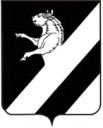 КРАСНОЯРСКИЙ КРАЙ АЧИНСКИЙ РАЙОН АДМИНИСТРАЦИЯ ЛАПШИХИНСКОГО СЕЛЬСОВЕТА ПОСТАНОВЛЕНИЕ25.05.2020                                                                                                                                                                                 № 26– ПГО внесении изменений в постановление Администрации Лапшихинского сельсовета Ачинского района Красноярского края от 31.10.2013 № 98-ПГ «Об утверждении Примерного положения об оплате труда работников муниципальных учреждений и органов местного самоуправления администрации по должностям, не отнесенным к муниципальным должностям и должностям  муниципальной службы»В соответствии с законом Красноярского края от 02.04.2020 № 9-3811 «О внесении изменений в Закон края «О краевом бюджете на 2020 год и плановый период 2021-2022 годов», руководствуясь статьями 14, 17 Устава Лапшихинского сельсовета, ПОСТАНОВЛЯЮ:1. Внести в постановление администрации Лапшихинского сельсовета Ачинского района Красноярского края от 31.10.2013 № 98-ПГ «Об утверждении Примерного положения об оплате труда работников муниципальных учреждений и органов местного самоуправления администрации по должностям, не отнесенным к муниципальным должностям и должностям  муниципальной службы» (далее – Постановление) следующие изменения:1.1 в приложении к Постановлению:1.1.1 пункты 2.1 – 2.2 раздела II изложить в следующей редакции:«2.1. Минимальные размеры окладов (должностных окладов), ставок заработной платы по должностям общеотраслевых профессий рабочих устанавливаются на основе отнесения занимаемых ими должностей к квалификационным уровням ПКГ, утвержденным приказом Министерства здравоохранения и социального развития Российской Федерации от 29.05.2008 № 248н «Об утверждении профессиональных квалификационных групп общеотраслевых профессий рабочих»:должности, отнесенные к ПКГ «Общеотраслевые профессии рабочих первого уровня»1 квалификационный уровень                                       2 928 рубля;2 квалификационный уровень                                       3 069 рублей;                 должности,  отнесенные к ПКГ «Общеотраслевые профессии рабочих второго уровня»1 квалификационный уровень                                       3 409 рублей;2 квалификационный уровень                                       4 157 рублей;3 квалификационный уровень                                       4 567 рубля;4 квалификационный уровень                                       5 502 рубля.2.2. Минимальные размеры окладов (должностных окладов), ставок заработной платы по общеотраслевым должностям руководителей, специалистов и служащих, не вошедшим в квалификационные уровни ПКГ, устанавливаются в следующем размере:Инспектор по учету и бронированию военнообязанных              3 409 рублей».2. Контроль исполнения постановления оставляю за собой.3. Постановление вступает в силу после  официального опубликования в информационном листе «Лапшихинский вестник, но не ранее 1 июня 2020 года, и подлежит размещения на официальном сайте в сети «Интернет» по адресу:  https:// lapshiha.ru/.Глава сельсовета   			                                                   О.А. ШмырьСтепанова Елена Витальевна+7 (39151) 96 336КРАСНОЯРСКИЙ КРАЙ АЧИНСКИЙ РАЙОН АДМИНИСТРАЦИЯ ЛАПШИХИНСКОГО СЕЛЬСОВЕТА ПОСТАНОВЛЕНИЕ25.05.2020                                                                                                                                                                                 № 26– ПГО согласовании перечня муниципального имущества, подлежащего передаче в муниципальную собственность Лапшихинского сельсовета  Ачинского района	В целях реализации Федерального закона от 06.10.2003 №131-ФЗ «Об общих принципах организации местного самоуправления в Российской Федерации» и Федерального закона от 22.08.2007 №122-ФЗ «О внесении изменений в законодательные акты Российской Федерации и признании утратившими силу некоторых законодательных актов Российской Федерации в связи с принятием федеральных законов «О внесении изменений и дополнений в  Федеральный закон «Об общих принципах организации законодательных (представительных) и исполнительных органов государственной власти субъектов Российской Федерации» и «Об общих принципах организации местного самоуправления в Российской Федерации», руководствуясь Законом Красноярского края от 26.05.2009 №8-3290 «О порядке разграничения имущества между муниципальными образованиями края», Законом Красноярского края от 15.10.2015 № 9-3724 «О закреплении вопросов местного значения за сельскими поселениями Красноярского края», решением   Лапшихинского сельского Совета депутатов от 16.03.2012 №3-22Р «О внесении изменений и дополнений в Решение от 18.08.2010 №2-4Р «Об утверждении Положения  о порядке управления и распоряжения муниципальной собственностью Лапшихинского сельсовета», руководствуясь   Уставом Лапшихинского сельсовета, ПОСТАНОВЛЯЮ:1. Согласовать перечень имущества, подлежащего передаче в муниципальную собственность Лапшихинского сельсовета Ачинского района, в процессе разграничения муниципального имущества, согласно приложению.         2. Контроль выполнения данного постановления оставляю за собой.         3.Постановление вступает в силу после  официального опубликования в информационном листе   «Лапшихинский вестник» и подлежит размещению на официальном сайте в сети «Интернет» по адресу: https://lapshiha.ru/.Глава сельсовета                                                  О.А. ШмырьПриложение                              к постановлению администрации  Лапшихинского сельсоветаот 25.05.2020 № 26а-ПГ Переченьнедвижимого имущества, подлежащего передаче в муниципальную собственность Лапшихинского сельсовета Ачинского районаКРАСНОЯРСКИЙ КРАЙ АЧИНСКИЙ РАЙОН
 ЛАПШИХИНСКИЙ СЕЛЬСКИЙ СОВЕТ ДЕПУТАТОВТРЕТЬЕГО  СОЗЫВАР Е Ш Е Н И Е25.05.2020                                                                                                    № 1-48РО внесении изменений в решение Лапшихинского сельского Совета депутатов от  23.12.2019 № 1-44Р «О бюджете Лапшихинского сельсовета на 2020 год и плановый период 2021-2022 годов»В соответствии со статьей 9 Бюджетного кодекса РФ, статьями 14, 17 Федерального закона от 06.10.2003 года №131-ФЗ «Об общих принципах организации местного самоуправления в Российской Федерации», руководствуясь статьей 27 Положения о бюджетном процессе в Лапшихинском сельсовете, утвержденного решением Лапшихинского  сельского Совета депутатов от 11.10.2013г. № 1-37Р,  статьями 20, 24 Устава Лапшихинского сельсовета Ачинского района, Лапшихинский сельский Совет депутатов РЕШИЛ:	1. Внести  изменения в решение Лапшихинского сельского Совета депутатов от 23.12.2019 № 1-44Р «О бюджете Лапшихинского сельсовета на 2020 год и плановый период 2021-2022 годов»:        1) в  статье 1:в подпункте 1 пункте 1 цифры «8 657 428,41» заменить цифрами «8 954 068,41 »;в подпункте 2 пункте 1 цифры «8 878 437,17» заменить цифрами «9 175 077,17»; в подпункте 1 пункте 2 цифры «8 439 059,00» заменить цифрами«8 439 389,00» и цифры «8 456 009,00» заменить цифрами «8 456 339,00»;в подпункте 2 пункте 2 цифры «8 439 059,00» заменить цифрами«8 439 389,00»,  и цифры «8 456 009,00» заменить цифрами «8 456 339,00»;2) статью 7 изложить в следующей редакции:Размеры денежного вознаграждения лиц, замещающих муниципальные должности сельсовета, размеры должностных окладов по должностям муниципальной службы администрации Лапшихинского сельсовета, проиндексированные в 2011, 2012, 2013, 2015; 2018, 2019 годах, увеличиваются (индексируются):в 2020 году: на  20 процентов с 1 июня 2020 года; на 3 процента с 1 октября 2020 года;в плановом периоде 2021 - 2022 годов на коэффициент, равный 1.».3) статью 9 изложить в следующей редакции:Заработная плата работников сельских муниципальных учреждений за исключением заработной платы отдельных категорий работников, увеличение оплаты труда которых осуществляется в соответствии с указами Президента Российской Федерации, предусматривающими мероприятия по повышению заработной платы, а также в связи с увеличением региональных выплат и (или) выплат, обеспечивающих уровень заработной платы работников бюджетной сферы не ниже размера минимальной заработной платы (минимального размера оплаты труда), увеличивается (индексируется):в 2020 году: на  10 процентов с 1 июня 2020 года; на 3 процента с 1 октября 2020 года;в плановом периоде 2021 - 2022 годов на коэффициент, равный 1.».4) приложения  1, 2, 4, 5, 6, 7, 8  к указанному решению изложить в новой редакции согласно приложениям 1- 7 к настоящему решению.2. Настоящее решение вступает в силу после его официального опубликования в информационном листе   «Лапшихинский вестник» и подлежит размещению на официальном сайте в сети «Интернет» по адресу: https://lapshiha.ru/.Степанова Елена Витальевна8 (39151) 96 336   Приложение 1   к решению Лапшихинского  сельского совета депутатов от  25.05.2020 №1-48Р                                                                                                           Приложение 1                                                                                                         к решению Лапшихинского  сельского совета депутатов от  17.02.2020 №1-46Р  	   Приложение 1                                                                                                         к решению Лапшихинского  сельского совета депутатов от  24.01.2020 №1-45Р           Приложение 1                                                                                                         к решению Лапшихинского  сельского совета депутатов от  23.12.2019 №1-44Р   Приложение 2   к решению Лапшихинского  сельского совета депутатов от  25.05.2020 №1-48Р                                                                                                           Приложение 2                                                                                                         к решению Лапшихинского  сельского совета депутатов от  17.02.2020 №1-46Р  	   Приложение 1                                                                                                         к решению Лапшихинского  сельского совета депутатов от  23.12.2019 №1-44Р   Приложение 3   к решению Лапшихинского  сельского совета депутатов от  25.05.2020 №1-48Р                                                                                                           Приложение 3                                                                                                         к решению Лапшихинского  сельского совета депутатов от  17.02.2020 №1-46Р  	   Приложение 2                                                                                                         к решению Лапшихинского  сельского совета депутатов от  24.01.2020 №1-45Р           Приложение 4                                                                                                         к решению Лапшихинского  сельского совета депутатов от  23.12.2019 №1-44Р   Приложение 4   к решению Лапшихинского  сельского совета депутатов от  25.05.2020 №1-48Р                                                                                                           Приложение 4                                                                                                         к решению Лапшихинского  сельского совета депутатов от  17.02.2020 №1-46Р  	   Приложение 3                                                                                                         к решению Лапшихинского  сельского совета депутатов от  24.01.2020 №1-45Р           Приложение 5                                                                                                         к решению Лапшихинского  сельского совета депутатов от  23.12.2019 №1-44РПриложение 5   к решению Лапшихинского  сельского совета депутатов от  25.05.2020 №1-48Р                                                                                                           Приложение 5                                                                                                         к решению Лапшихинского  сельского совета депутатов от  17.02.2020 №1-46Р  	   Приложение 4                                                                                                         к решению Лапшихинского  сельского совета депутатов от  24.01.2020 №1-45Р           Приложение 6                                                                                                         к решению Лапшихинского  сельского совета депутатов от  23.12.2019 №1-44РПриложение 6   к решению Лапшихинского  сельского совета депутатов от  25.05.2020 №1-48Р                                                                                                           Приложение 6                                                                                                         к решению Лапшихинского  сельского совета депутатов от  17.02.2020 №1-46Р  	   Приложение 5                                                                                                         к решению Лапшихинского  сельского совета депутатов от  24.01.2020 №1-45Р                                                              Приложение 7                                                                                                        к решению Лапшихинского  сельского совета депутатов от  23.12.2019 №1-44Р   Приложение 7   к решению Лапшихинского  сельского совета депутатов от  25.05.2020 №1-48Р                                                                                                           Приложение 7                                                                                                         к решению Лапшихинского  сельского совета депутатов от  17.02.2020 №1-46Р  	   Приложение 8                                                                                                         к решению Лапшихинского  сельского совета депутатов от  23.12.2019 №1-44РКРАСНОЯРСКИЙ КРАЙ АЧИНСКИЙ РАЙОН
 ЛАПШИХИНСКИЙ СЕЛЬСКИЙ СОВЕТ ДЕПУТАТОВТРЕТЬЕГО  СОЗЫВАР Е Ш Е Н И Е25.05.2020                                                                                                                                                                                                        № 2-48РОб утверждении отчета об исполнении бюджета Лапшихинского сельсовета за 2019 годВ соответствии со статьей 264,6 Бюджетного Кодекса Российской  Федерации, статьей  37  Положения о бюджетном процессе в Лапшихинском сельсовете, утвержденного решением Лапшихинского  сельского Совета депутатов от 11.10.2013 года №1-37Р «Об утверждении Положения о бюджетном процессе в Лапшихинском сельсовете» (в редакции решение от 27.08.2018 № 1-31Р), руководствуясь статьями 20, 24 Устава Лапшихинского сельсовета, Лапшихинский  сельский Совет депутатов РЕШИЛ:1. Утвердить отчет об исполнении бюджета сельсовета за 2019 год, в том числе:     исполнение бюджета сельсовета по доходам в сумме 8 912 101,85 рублей и расходам в сумме 8 832 873,64 рубля;	исполнение бюджета Лапшихинского сельсовета с дефицитом в сумме     (минус) 79 228,21 рубль;          исполнение по источникам внутреннего финансирования дефицита бюджета Лапшихинского сельсовета за 2019 год в сумме (минус) 79 228,21 рубль.	2. Утвердить отчет об исполнении бюджета сельсовета за 2019 год со следующими показателями:	источников внутреннего финансирования дефицита бюджета сельсовета согласно приложению 1 к настоящему решению;	доходы бюджета сельсовета согласно приложению 2 к настоящему решению;	расходов бюджета сельсовета по разделам и подразделам бюджетной классификации расходов бюджета согласно приложению 3 к настоящему решению;	расходов бюджета сельсовета по ведомственной структуре расходов бюджета сельсовета согласно приложению 4 к настоящему решению;расходов бюджета по целевым статьям (муниципальным программам Лапшихинского сельсовета и не программным направлениям деятельности), группам и подгруппам видов расходов, разделам, подразделам классификации расходов бюджета сельсовета согласно приложению 5 к настоящему решению;субвенций, иных межбюджетных трансфертов, выделенных из краевого и районного бюджета бюджету сельсовета согласно приложению 6 к настоящему решению;иных межбюджетных трансфертов из сельского бюджета на уровень района на обеспечение выполнения полномочий переданных, в соответствии с заключенными соглашениями, согласно приложению 7 к настоящему решению.3. Настоящее решение подлежит опубликованию в газете «Уголок России» и размещению на официальном сайте в сети «Интернет» по адресу: https://lapshiha.ru/.4. Настоящее решение вступает в силу в день, следующий за днем его официального опубликования   в газете «Уголок России».Источники внутреннего финансирования дефицита бюджета  Лапшихинского сельсоветав 2019 году( рублей)КРАСНОЯРСКИЙ КРАЙ АЧИНСКИЙ РАЙОН
 ЛАПШИХИНСКИЙ СЕЛЬСКИЙ СОВЕТ ДЕПУТАТОВТРЕТЬЕГО  СОЗЫВАР Е Ш Е Н И Е25.05.2020                                                                                                                                                                                                    № 3-48РО внесении изменений в решение Лапшихинского сельского Совета депутатов  от 21.12.2016 № 3-14Р «О формировании расходов на оплату труда депутатов, выборных должностных лиц местного самоуправления, осуществляющих свои полномочия на постоянной основе, и муниципальных служащих Лапшихинского сельсоветаВ соответствии с законом Красноярского края от 02.04.2020 № 9-3811 «О внесении изменений в Закон края «О краевом бюджете на 2020 год и плановый период 2021-2022 годов»,  руководствуясь ст.ст. 20, 24  Устава Лапшихинского сельсовета, Лапшихинский сельский Совет депутатов  РЕШИЛ:1. Внести в решение Лапшихинского сельского Совета депутатов  от 21.12.2016  № 3-14Р «О формировании расходов на оплату труда депутатов, выборных должностных лиц местного самоуправления, осуществляющих свои полномочия на постоянной основе, и муниципальных служащих Лапшихинского сельсовета» (далее – Решение) следующие изменения: 1.1. в приложении 2 «Положение об установлении размеров оплаты труда депутатов, выборных должностных лиц Лапшихинского сельсовета, осуществляющих свои полномочия на постоянной основе»:п. 2 изложить в следующей редакции: «2. Размер денежного вознаграждения выборных должностных лиц устанавливается в следующих размерах:<*> В соответствии с пунктом 1 Порядка расчета предельного размера фонда оплаты труда, утвержденного постановлением Совета Администрации Красноярского края от 29.12.2007 № 512-п «О нормативах формирования расходов на оплату труда депутатов, выборных должностных лиц местного самоуправления, осуществляющих свои полномочия на постоянной основе, лиц, замещающих иные муниципальные должности, и муниципальных служащих» Лапшихинский сельсовет относится к восьмой группе по оплате труда.»;1.2. в приложении 3 «Положение об установлении размеров оплаты труда муниципальных служащих Лапшихинского сельсовета»:статью 4 изложить в следующей редакции:«Статья 4. Значения  размеров  должностных  окладов  муниципальных  служащихДолжностные  оклады  муниципальных  служащих имеют следующие размеры<*> В соответствии с пунктом 1 Порядка расчета предельного размера фонда оплаты труда, утвержденного постановлением Совета Администрации Красноярского края от 29.12.2007 № 512-п «О нормативах формирования расходов на оплату труда депутатов, выборных должностных лиц местного самоуправления, осуществляющих свои полномочия на постоянной основе, лиц, замещающих иные муниципальные должности, и муниципальных служащих» Лапшихинский сельсовет относится к восьмой группе по оплате труда.».2. Контроль исполнения настоящего решения возложить на постоянную комиссию по экономической, бюджетной политике, муниципальному имуществу, предпринимательству, сельскому хозяйству, промышленности, землепользованию и охране окружающей среды (Ельцов И.Д.).3. Решение вступает в силу после  официального опубликования в информационном листе «Лапшихинский вестник, но не ранее 1 июня 2020 года, и подлежит размещения на официальном сайте в сети «Интернет» по адресу:  https:// lapshiha.ru/.Степанова Елена Витальевна+7 (39151) 96 336КРАСНОЯРСКИЙ КРАЙ АЧИНСКИЙ РАЙОН
 ЛАПШИХИНСКИЙ СЕЛЬСКИЙ СОВЕТ ДЕПУТАТОВТРЕТЬЕГО  СОЗЫВАР Е Ш Е Н И Е25.05.2020                                                                                                                                                                                                     № 4-48РО согласовании перечня муниципального имущества, подлежащего передаче в муниципальную собственность Лапшихинского сельсовета  Ачинского района	В целях реализации Федерального закона от 06.10.2003 №131-ФЗ «Об общих принципах организации местного самоуправления в Российской Федерации» и Федерального закона от 22.08.2007 №122-ФЗ «О внесении изменений в законодательные акты Российской Федерации и признании утратившими силу некоторых законодательных актов Российской Федерации в связи с принятием федеральных законов «О внесении изменений и дополнений в  Федеральный закон «Об общих принципах организации законодательных (представительных) и исполнительных органов государственной власти субъектов Российской Федерации» и «Об общих принципах организации местного самоуправления в Российской Федерации», руководствуясь Законом Красноярского края от 26.05.2009 №8-3290 «О порядке разграничения имущества между муниципальными образованиями края», Законом Красноярского края от 15.10.2015 № 9-3724 «О закреплении вопросов местного значения за сельскими поселениями Красноярского края», решением   Лапшихинского сельского Совета депутатов от 16.03.2012 №3-22Р «О внесении изменений и дополнений в Решение от 18.08.2010 №2-4Р «Об утверждении Положения  о порядке управления и распоряжения муниципальной собственностью Лапшихинского сельсовета», руководствуясь статьями 20, 24 Устава Лапшихинского сельсовета, Лапшихинский сельский Совет депутатов  РЕШИЛ:1. Согласовать перечень имущества, подлежащего передаче в муниципальную собственность Лапшихинского сельсовета Ачинского района, в процессе разграничения муниципального имущества, согласно приложению.        2. Контроль за исполнением настоящего Решения возложить на постоянную комиссию по экономической и бюджетной политике, муниципальному имуществу, сельскому хозяйству, землепользованию и охране окружающей среды (Ельцов И.Д.).	3. Настоящее решение вступает в силу после  официального опубликования в информационном листе   «Лапшихинский вестник» и подлежит размещению на официальном сайте в сети «Интернет» по адресу: https://lapshiha.ru/.Председатель Лапшихинского                                     Глава Лапшихинского  сельского Совета депутатов                                         сельсовета                                    М.Н. Калмычек                                                              О.А. Шмырь                                                     Приложение                              к решению Лапшихинского сельского Совета Депутатов от 25.05.2020 № 4-48Р Переченьнедвижимого имущества, подлежащего передаче в муниципальную собственность Лапшихинского сельсовета Ачинского районаКРАСНОЯРСКИЙ КРАЙ АЧИНСКИЙ РАЙОН
 ЛАПШИХИНСКИЙ СЕЛЬСКИЙ СОВЕТ ДЕПУТАТОВТРЕТЬЕГО  СОЗЫВАР Е Ш Е Н И Е25.05.2020                                                                                                                                                                                                         № 5-48РО даче согласия на прием в муниципальную собственность Лапшихинского сельсовета Ачинского района Красноярского края из муниципальной собственности Ачинского района Красноярского края   недвижимого имуществаНа основании Федерального закона от 06.10.2003 №131-ФЗ «Об общих принципах  организации местного самоуправления в Российской Федерации», решения Лапшихинского сельского Совета депутатов от 16.03.2012 №3-22Р «О внесении изменений и дополнений в Решение от 18.08.2010 №2-4Р «Об утверждении Положения  о порядке управления и распоряжения муниципальной собственностью Лапшихинского сельсовета», руководствуясь статьями 20, 24 Устава Лапшихинского сельсовета, Лапшихинский сельский Совет депутатов  РЕШИЛ:1. Дать согласие на прием в муниципальную собственность Лапшихинского сельсовета Ачинского района Красноярского края из муниципальной собственности Ачинского района Красноярского края следующего недвижимого имущества согласно приложению  к настоящему решению, а также обеспечение возможности их содержания за счет средств бюджета Лапшихинского сельсовета Ачинского района Красноярского края.2. Настоящее решение вступает в силу после его официального опубликования в информационном листе   «Лапшихинский вестник» и подлежит размещению на официальном сайте в сети «Интернет» по адресу: https://lapshiha.ru/.Приложение                              к решению Лапшихинского сельского Совета Депутатов от 25.05.2020 № 5-48Р Переченьнедвижимого имущества, подлежащего передаче в муниципальную собственность Лапшихинского сельсовета Ачинского района№п/пНаименование объектаКадастровый номер (при наличии)Место нахожденияТехнические характеристикиПраво собственностиБалансовая стоимость,в руб.1.Сооружение – в составе нежилого здания насосной и артезианской скважины24:02-6401003:37Красноярский край, Ачинский район, с. Лапшиха, пер. Гаражный, 2Год постройки: 1971Литер В, № I, в том числе: основное здание общей площадью 7,9 м2 , лит.В,скважина, лит. № I, глубиной 140 м.собственность района № 24-24-02/038/2011-832 от 09.06.2011138 166,592.Сооружение – водонапорная башня24:02:0000000:411Красноярский край, Ачинский район, с. Лапшиха, пер. Гаражный, 4Год постройки: 1971, лит. № 1, общая площадь 2,9 м2 материал стен - кирпичные, емкость - металлическая собственность района № 24-24-02/033/2012-834 от 17.10.2012103 343,003.Сооружение – в составе нежилого здания насосной и артезианской скважины24:02:6401017:45Красноярский край, Ачинский район,с. Лапшиха, ул. Советская, 8 АГод постройки: 1971Литер В, № I, в том числе: основное здание общей площадью 13,0 м2 , лит.В,скважина, лит. № I, глубиной 120 м.собственность района № 24-24-02/038/2011-831 от 09.06.201155 571,254.Здание – насосная станция24:02:6401017:35Красноярский край, Ачинский район,с. Лапшиха, ул. Советская, 8 АГод постройки: 1971, Литер В, этажность - 1,общая площадь 12,8 м2собственность района № 24-24-02/021/2012-819 от 16.10.201258 789,235.Сооружение – водонапорная башня24:02:0000000:421Красноярский край, Ачинский район, с. Лапшиха, пер. Гаражный, 3Год постройки: 1964, лит. № 1,общая площадь 14,9 м2собственность района № 24-24-02/033/2012-831 от 17.10.201299 248,296.Сооружение – водопроводная сеть24:02:0000000:2172Красноярский край, Ачинский район, с. ЛапшихаГод постройки: 1981Протяженность 4273,0 п.м.собственность района № 24-24-02/044/2011-198 от 23.08.2011116 000,007.Сооружение -скважина24:02:6401018:67Красноярский край Ачинский район, с. Лапшиха,               ул. Железнодорожников, 5АГод постройки: 1986Сооружение состоит из двух обособленных контуров, в том числе: контур 1/2 - нежилое здание насосной,общей площадью 39,0 м2  контур 2/2 - скважина, глубина 52,0 м2собственность района № 24-24-02/025/2014-735 от 09.12.201455 571,258.Сооружение – водопроводная сеть24:02:0000000:2168Красноярский край, Ачинский район, д. ТимониноГод ввода - 1970, Протяженность - 1942,7 п.м., из стальных труб - 1755, 7 п.м., из полиэтиленовых - 187 п.м.;Колодцы (камеры) - 11 шт.собственность района № 24-24-02/044/2011-200 от 23.08.2011243 155,009.Сооружение - водонапорная башня24:02:6403001:57Красноярский край, Ачинский район, д. Тимонино,              ул. им. М.Л. Ивченко, 27АГод ввода - 2000;Площадь - 1,1  м2 ;Основание - железобетонное;Ствол - стальной;Бак - стальнойсобственность района № 24-24-02/048/2012-076 от 29.11.201270 110,0010.Сооружение в составе нежилого здания насосной и артезианской скважины24:02:6403001:288Красноярский край, Ачинский район, д. Тимонино, ул. им. М.Л. Ивченко, 27БОбщая площадь - 3,8 м2;Застроенная площадь - 7,4  м2;Глубина - 80 м.;Материал и конструкция - металлическая d=150 мм.собственность района № 24-24/002-024/002/006/2015-713/2 от 09.04.20150,00«Статья 7. Индексация размеров денежноговознаграждения лиц,  замещающих муниципальные должности сельсовета, и должностных окладов по должностям муниципальной службы администрации Лапшихинского сельсовета «Статья 9. Индексация  заработной платы работников сельских муниципальных учрежденийПредседатель Лапшихинскогосельского Совета депутатов               Глава                                                                                                                                                                           Лапшихинского сельсоветаМ.Н. КалмычекО.А. ШмырьИсточники внутреннего финансирования дефицита бюджета Источники внутреннего финансирования дефицита бюджета Источники внутреннего финансирования дефицита бюджета Лапшихинского сельсовета на 2020 год и плановый период 2021-2022 годовЛапшихинского сельсовета на 2020 год и плановый период 2021-2022 годовЛапшихинского сельсовета на 2020 год и плановый период 2021-2022 годовЛапшихинского сельсовета на 2020 год и плановый период 2021-2022 годовЛапшихинского сельсовета на 2020 год и плановый период 2021-2022 годовЛапшихинского сельсовета на 2020 год и плановый период 2021-2022 годов(рублей)№ строкиКод Наименование кода поступлений в бюджет, группы, подгруппы, статьи, подстатьи, элемента, подвида, аналитической группы вида источников финансирования дефицитов бюджетовНаименование кода поступлений в бюджет, группы, подгруппы, статьи, подстатьи, элемента, подвида, аналитической группы вида источников финансирования дефицитов бюджетовСумма2020 год2021 год2022 год1223451813 01 05 00 00 00 0000 000Изменение остатков средств на счетах по учету средств бюджетаИзменение остатков средств на счетах по учету средств бюджета6 000,000,000,002813 01 05 00 00 00 0000 500Увеличение остатков средств бюджетовУвеличение остатков средств бюджетов-8 954 068,41-8 439 389,00-8 456 339,003813 01 05 02 00 00 0000 500Увеличение прочих остатков средств бюджетовУвеличение прочих остатков средств бюджетов-8 954 068,41-8 439 389,00-8 456 339,004813 01 05 02 01 00 0000 510Увеличение прочих остатков денежных средств бюджетовУвеличение прочих остатков денежных средств бюджетов-8 954 068,41-8 439 389,00-8 456 339,005813 01 05 02 01 10 0000 510Увеличение прочих остатков денежных средств бюджета поселенияУвеличение прочих остатков денежных средств бюджета поселения-8 954 068,41-8 439 389,00-8 456 339,006813 01 05 00 00 00 0000 600Уменьшение остатков  средств бюджетов Уменьшение остатков  средств бюджетов 9 175 077,178 439 389,008 456 339,007813 01 05 02 00 00 0000 600Уменьшение прочих остатков  средств бюджетов Уменьшение прочих остатков  средств бюджетов 9 175 077,178 439 389,008 456 339,008813 01 05 02 01 00 0000 610Уменьшение прочих остатков  денежных средств бюджетов Уменьшение прочих остатков  денежных средств бюджетов 9 175 077,178 439 389,008 456 339,009813 01 05 02 01 10 0000 610Уменьшение прочих остатков  денежных средств бюджета поселенияУменьшение прочих остатков  денежных средств бюджета поселения9 175 077,178 439 389,008 456 339,00Всего221 008,760,000,00Перечень главных администраторов доходов бюджета   Перечень главных администраторов доходов бюджета   Перечень главных администраторов доходов бюджета   Перечень главных администраторов доходов бюджета   Лапшихинского сельсовета на 2020 год и плановый период 2021-2022 годовЛапшихинского сельсовета на 2020 год и плановый период 2021-2022 годовЛапшихинского сельсовета на 2020 год и плановый период 2021-2022 годовЛапшихинского сельсовета на 2020 год и плановый период 2021-2022 годов№ строки Код главного администратораКод классификации доходов бюджетаНаименование кода классификации доходов бюджета№ строки Код главного администратораКод классификации доходов бюджетаНаименование кода классификации доходов бюджета1231813Администрация Лапшихинского сельсовета Ачинского района Красноярского краяАдминистрация Лапшихинского сельсовета Ачинского района Красноярского края28131 08 04020 01 1000 110Государственная пошлина за совершение нотариальных действий должностными лицами органов местного самоуправления, уполномоченными в соответствии с законодательными актами Российской Федерации на совершение нотариальных действий38131 08 04020 01 4000 110Государственная пошлина за совершение нотариальных действий должностными лицами органов местного самоуправления, уполномоченными в соответствии с законодательными актами Российской Федерации на совершение нотариальных действий (прочие платежи)48131 16 02020 02 0000 140Административные штрафы, установленные законами субъектов Российской Федерации об административных правонарушениях, за нарушение муниципальных правовых актов58131 16 07090 10 0000 140Иные штрафы, неустойки, пени, уплаченные в соответствии с законом или договором в случае неисполнения или ненадлежащего исполнения обязательств перед муниципальным органом, (муниципальным казенным учреждением) сельского поселения  68131 11 05025 10 0000 120Доходы, получаемые в виде арендной платы, а также средства от продажи права на заключение договоров аренды за земли, находящиеся в собственности сельских поселений (за исключением земельных участков муниципальных бюджетных и автономных учреждений)78131 17 01050 10 0000 180Невыясненные поступления зачисляемые в бюджеты поселений88131 17 05050 10 0000 180Прочие неналоговые доходы бюджетов поселений98131 17 14030 10 0000 150Средства самообложения граждан, зачисляемые в бюджет поселения108132 02 15001 10 0000 150Дотации бюджетам сельских поселений на выравнивание бюджетной обеспеченности из бюджета Российской Федерации    118132 02 16001 10 0000 150Дотации бюджетам сельских поселений на выравнивание бюджетной обеспеченности из бюджетоы муниципальных районов   128132 02 29900 10 1036 150Субсидии бюджетам поселений на частичное финансирование (возмещение) расходов на повышение с 1 июня 2020 года размеров оплаты труда отдельных категориям работников бюджетной сферы Красноярского края138132 02 29900 10 1049 150Субсидии бюджетам поселений на частичное финансирование (возмещение) расходов на региональные выплаты и выплаты, обеспечивающие уровень заработной платы работников бюджетной сферы не ниже размера минимальной заработной платы (минимального размера оплаты труда)148132 02 29900 10 7412 150Субсидии бюджетам поселений на обеспечение первичных мер пожарной безопасности158132 02 29900 10 7508 150Субсидии бюджетам поселений на содержание автомобильных дорог общего пользования местного значения за счет средств дорожного фонда Красноярского края168132 02 29900 10 7509 150Субсидии бюджетам поселений на капитальный ремонт и ремонт автомобильных дорог общего пользования местного значения сельских поселений за счет средств дорожного фонда Красноярского края178132 02 29900 10 7555 150Субсидии бюджетам поселений на организацию и проведение акарицидных обработок мест массового отдыха населения           188132 02 30024 10 7514 150Субвенции бюджетам поселений на реализацию государственных полномочий по составлению протоколов об административных правонарушениях      198132 02 35118 10 0000 150Субвенции бюджетам на осуществление полномочий первичному воинскому учету на территориях, где отсутствуют военные комиссариаты   208132 02 49999 10 8202 150Прочие межбюджетные трансферты на поддержку мер по обеспечению сбалансированности бюджетов218132 02 49999 10 8208 150Прочие межбюджетные трансферты на выполнение полномочий, переданных на уровень муниципального района  228132 07 05030 10 0000 150Прочие безвозмездные поступления в бюджеты поселений238132 08 05000 10 0000 150Перечисления из бюджетов поселений (в бюджеты поселений) для осуществления возврата (зачета) излишне уплаченных или излишне взысканных сумм налогов, сборов и иных платежей, а также сумм процентов за несвоевременное осуществление такого возврата и процентов начисленных на излишне взысканные суммы248132 18 60010 10 0000 150Доходы бюджетов поселений от возврата остатков субсидий, субвенций и иных межбюджетных трансфертов, имеющих целевое назначение, прошлых лет из бюджетов муниципальных районовДоходы Лапшихинского сельсовета на 2020 год и плановый период 2021-2022 годовДоходы Лапшихинского сельсовета на 2020 год и плановый период 2021-2022 годовДоходы Лапшихинского сельсовета на 2020 год и плановый период 2021-2022 годовДоходы Лапшихинского сельсовета на 2020 год и плановый период 2021-2022 годовДоходы Лапшихинского сельсовета на 2020 год и плановый период 2021-2022 годовДоходы Лапшихинского сельсовета на 2020 год и плановый период 2021-2022 годовДоходы Лапшихинского сельсовета на 2020 год и плановый период 2021-2022 годовДоходы Лапшихинского сельсовета на 2020 год и плановый период 2021-2022 годовДоходы Лапшихинского сельсовета на 2020 год и плановый период 2021-2022 годовДоходы Лапшихинского сельсовета на 2020 год и плановый период 2021-2022 годовДоходы Лапшихинского сельсовета на 2020 год и плановый период 2021-2022 годовДоходы Лапшихинского сельсовета на 2020 год и плановый период 2021-2022 годовДоходы Лапшихинского сельсовета на 2020 год и плановый период 2021-2022 годов(рублей)(рублей)№ строкиКод классификации доходов бюджетаКод классификации доходов бюджетаКод классификации доходов бюджетаКод классификации доходов бюджетаКод классификации доходов бюджетаКод классификации доходов бюджетаКод классификации доходов бюджетаКод классификации доходов бюджетаНаименование кода классификации доходов бюджетаДоходы сельского бюджета          2020 годаДоходы сельского  бюджета              2021 годаДоходы сельского  бюджета            2022 года№ строкиКод классификации доходов бюджетаКод классификации доходов бюджетаКод классификации доходов бюджетаКод классификации доходов бюджетаКод классификации доходов бюджетаКод классификации доходов бюджетаКод классификации доходов бюджетаКод классификации доходов бюджетаНаименование кода классификации доходов бюджетаДоходы сельского бюджета          2020 годаДоходы сельского  бюджета              2021 годаДоходы сельского  бюджета            2022 года№ строкиКод классификации доходов бюджетаКод классификации доходов бюджетаКод классификации доходов бюджетаКод классификации доходов бюджетаКод классификации доходов бюджетаКод классификации доходов бюджетаКод классификации доходов бюджетаКод классификации доходов бюджетаНаименование кода классификации доходов бюджетаДоходы сельского бюджета          2020 годаДоходы сельского  бюджета              2021 годаДоходы сельского  бюджета            2022 года№ строкиКод главного администратораКод группыКод подгруппыКод статьиКод подстатьиКод элементаКод группы подвидаКод аналитической группы подвидаНаименование кода классификации доходов бюджетаДоходы сельского бюджета          2020 годаДоходы сельского  бюджета              2021 годаДоходы сельского  бюджета            2022 года№ строкиКод главного администратораКод группыКод подгруппыКод статьиКод подстатьиКод элементаКод группы подвидаКод аналитической группы подвидаНаименование кода классификации доходов бюджетаДоходы сельского бюджета          2020 годаДоходы сельского  бюджета              2021 годаДоходы сельского  бюджета            2022 года123456789101112100010000000000000000НАЛОГОВЫЕ И НЕНАЛОГОВЫЕ ДОХОДЫ443 300,00450 800,00459 400,00218210100000000000110НАЛОГИ НА ПРИБЫЛЬ, ДОХОДЫ86 300,0089 500,0093 100,00318210102000010000110Налог на доходы физических лиц86 300,0089 500,0093 100,00418210102010010000110Налог на доходы физический лиц с доходов, источником которых является налоговый агент,  за исключением доходов, в отношении которых исчисление и уплата налога осуществляется в соответствии со статьями 227, 2271 и 228 НК РФ86 300,0089 500,0093 100,00500010300000000000000НАЛОГИ НА ТОВАРЫ (РАБОТЫ, УСЛУГИ), РЕАЛИЗУЕМЫЕ НА ТЕРРИТОРИИ РОССИЙСКОЙ ФЕДЕРАЦИИ111 300,00115 300,00120 000,00610010302000010000110Акцизы по подакцизным товарам (продукции), производимым на территории Российской Федерации111 300,00115 300,00120 000,00710010302230010000110Доходы от уплаты акцизов на дизельное топливо, подлежащие распределению между бюджетами субъектов Российской Федерации и местными бюджетами с учетом установленных дифференцированных нормативов отчислений в местные бюджеты51 000,0053 100,0055 200,00810010302240010000110Доходы от уплаты акцизов на моторные масла для дизельных и (или) карбюраторных (инжекторных двигателей, подлежащие распределению между бюджетами субъектов Российской Федерации и местными бюджетами с учетом установленных дифференцированных нормативов отчислений в местные бюджеты300,00300,00300,00910010302250010000110Доходы от уплаты акцизов на автомобильный бензин, подлежащие распределению между бюджетами субъектов Российской Федерации и местными бюджетами с учетом установленных дифференцированных нормативов отчислений в местные бюджеты66 600,0069 200,0071 500,001010010302260010000110Доходы от уплаты акцизов на прямогонный бензин, подлежащие распределению между бюджетами субъектов Российской Федерации и местными бюджетами с учетом установленных дифференцированных нормативов отчислений в местные бюджеты-6 600,00-7 300,00-7 000,001100010500000000000000НАЛОГИ НА СОВОКУПНЫЙ ДОХОД6 500,006 800,007 100,001218210503010010000110Единый сельскохозяйственный налог 6 500,006 800,007 100,001300010600000000000000НАЛОГИ НА ИМУЩЕСТВО229 200,00229 200,00229 200,001418210601000000000110Налог на имущество физических лиц33 400,0033 400,0033 400,001518210601030100000110Налог на имущество физических лиц, взимаемый по ставкам, применяемым к объектам  налогообложения, расположенным в границах поселений33 400,0033 400,0033 400,001618210600000000000110Земельный налог 195 800,00195 800,00195 800,001718210606030000000110Земельный налог с организаций50 500,0050 500,0050 500,001818210606033100000110Земельный налог с организаций, обладающих земельным участком, расположенным в границах сельских поселений 50 500,0050 500,0050 500,001918210606040000000110Земельный налог с физических лиц145 300,00145 300,00145 300,002018210606043100000110Земельный налог с физических лиц, обладающих земельным участком, расположенным в границах сельских поселений145 300,00145 300,00145 300,002100011700000000000000ПРОЧИЕ НЕНАЛОГОВЫЕ ДОХОДЫ10 000,0010 000,0010 000,002281311714000000000150Средства самообложения граждан10 000,0010 000,0010 000,002381311714030100000150Средства самообложения граждан, зачисляемые в бюджет поселения10 000,0010 000,0010 000,002400020000000000000000БЕЗВОЗМЕЗДНЫЕ ПОСТУПЛЕНИЯ8 510 768,417 988 589,007 996 939,002500020200000000000000БЕЗВОЗМЕЗДНЫЕ ПОСТУПЛЕНИЯ ОТ ДРУГИХ БЮДЖЕТОВ БЮДЖЕТНОЙ СИСТЕМЫ РОССИЙСКОЙ ФЕДЕРАЦИИ8 458 879,007 988 589,007 996 939,002681320201000000000000Дотации бюджетам бюджетной системы Российской Федерации4 460 900,004 368 020,004 368 020,002781320215001100000150Дотации бюджетам сельских поселений на выравнивание бюджетной обеспеченности из бюджета Российской Федерации                                                     464 100,00371 220,00371 220,002881320216001100000150Дотации бюджетам сельских поселений на выравнивание бюджетной обеспеченности из бюджетов муниципальных районов                                   3 996 800,003 996 800,003 996 800,002981320229000000000000 Субсидии бюджетам поселений из местных бюджетов1 609 379,001 231 339,001 237 539,003081320229900101036150Субсидии бюджетам поселений на частичное финансирование (возмещение) расходов на повышение с 1 июня 2020 года размеров оплаты труда отдельных категориям работников бюджетной сферы Красноярского края296 450,003181320229900101049150Субсидии бюджетам поселений на частичное финансирование (возмещение) расходов на региональные выплаты и выплаты, обеспечивающие уровень заработной платы работников бюджетной сферы не ниже размера минимальной заработной платы (минимального размера оплаты труда)169 300,003281320229900107412150Субсидии бюджетам поселений на обеспечение первичных мер пожарной безопасности29 278,0040 988,0040 988,003381320229900107508150Субсидии бюджетам поселений на содержание автомобильных дорог общего пользования местного значения за счет средств дорожного фонда Красноярского края150 000,00155 900,00162 100,003481320229900107509150Субсидии бюджетам поселений на капитальный ремонт и ремонт автомобильных дорог общего пользования местного значения сельских поселений за счет средств дорожного фонда Красноярского края951 100,001 021 200,001 021 200,003581320229900107555150Субсидии бюджетам поселений на организацию и проведение акарицидных обработок мест массового отдыха населения           13 251,0013 251,0013 251,003681320203000000000000Субвенции бюджетам бюджетной системы Российской Федерации92 800,0093 430,0095 580,003781320230024107514150Субвенции бюджетам поселений на реализацию государственных полномочий по составлению протоколов об административных правонарушениях      2 190,002 330,002 330,003881320235118100000150Субвенции на осуществление государственных полномочий по первичному воинскому учету на территориях, где отсутствуют военные комиссариаты90 610,0091 100,0093 250,003981320204000000000000Иные межбюджетные трансферты2 295 800,002 295 800,002 295 800,004081320249999108202150Прочие межбюджетные трансферты на поддержку мер по обеспечению сбалансированности бюджетов2 295 800,002 295 800,002 295 800,004100021800000000000000ДОХОДЫ БЮДЖЕТОВ БЮДЖЕТНОЙ СИСТЕМЫ РОССИЙСКОЙ ФЕДЕРАЦИИ ОТ ВОЗВРАТА  ОСТАТКОВ СУБСИДИЙ, СУБВЕНЦИЙ И ИНЫХ МЕЖБЮДЖЕТНЫХ ТРАНСФЕРТОВ, ИМЕЮЩИХ ЦЕЛЕВОЕ НАЗНАЧЕНИЕ, ПРОШЛЫХ ЛЕТ51889,410,000,004281321860010100000150Доходы бюджетов сельских поселений от возврата остатков субсидий, субвенций и иных межбюджетных трансфертов, имеющих целевое назначение, прошлых лет из бюджетов муниципальных районов51889,410,000,00Всего доходовВсего доходовВсего доходовВсего доходовВсего доходовВсего доходовВсего доходовВсего доходовВсего доходовВсего доходов8 954 068,418 439 389,008 456 339,00РАСПРЕДЕЛЕНИЕ РАСХОДОВРАСПРЕДЕЛЕНИЕ РАСХОДОВРАСПРЕДЕЛЕНИЕ РАСХОДОВРАСПРЕДЕЛЕНИЕ РАСХОДОВРАСПРЕДЕЛЕНИЕ РАСХОДОВРАСПРЕДЕЛЕНИЕ РАСХОДОВБЮДЖЕТА ЛАПШИХИНСКОГО СЕЛЬСОВЕТА ПО РАЗДЕЛАМ И ПОДРАЗДЕЛАМ БЮДЖЕТА ЛАПШИХИНСКОГО СЕЛЬСОВЕТА ПО РАЗДЕЛАМ И ПОДРАЗДЕЛАМ БЮДЖЕТА ЛАПШИХИНСКОГО СЕЛЬСОВЕТА ПО РАЗДЕЛАМ И ПОДРАЗДЕЛАМ БЮДЖЕТА ЛАПШИХИНСКОГО СЕЛЬСОВЕТА ПО РАЗДЕЛАМ И ПОДРАЗДЕЛАМ БЮДЖЕТА ЛАПШИХИНСКОГО СЕЛЬСОВЕТА ПО РАЗДЕЛАМ И ПОДРАЗДЕЛАМ БЮДЖЕТА ЛАПШИХИНСКОГО СЕЛЬСОВЕТА ПО РАЗДЕЛАМ И ПОДРАЗДЕЛАМ   КЛАССИФИКАЦИИ РАСХОДОВ БЮДЖЕТОВ  КЛАССИФИКАЦИИ РАСХОДОВ БЮДЖЕТОВ  КЛАССИФИКАЦИИ РАСХОДОВ БЮДЖЕТОВ  КЛАССИФИКАЦИИ РАСХОДОВ БЮДЖЕТОВ  КЛАССИФИКАЦИИ РАСХОДОВ БЮДЖЕТОВ  КЛАССИФИКАЦИИ РАСХОДОВ БЮДЖЕТОВРОССИЙСКОЙ ФЕДЕРАЦИИ   НА 2020 ГОД  И ПЛАНОВЫЙ ПЕРИОД 2021-2022 ГОДОВРОССИЙСКОЙ ФЕДЕРАЦИИ   НА 2020 ГОД  И ПЛАНОВЫЙ ПЕРИОД 2021-2022 ГОДОВРОССИЙСКОЙ ФЕДЕРАЦИИ   НА 2020 ГОД  И ПЛАНОВЫЙ ПЕРИОД 2021-2022 ГОДОВРОССИЙСКОЙ ФЕДЕРАЦИИ   НА 2020 ГОД  И ПЛАНОВЫЙ ПЕРИОД 2021-2022 ГОДОВРОССИЙСКОЙ ФЕДЕРАЦИИ   НА 2020 ГОД  И ПЛАНОВЫЙ ПЕРИОД 2021-2022 ГОДОВРОССИЙСКОЙ ФЕДЕРАЦИИ   НА 2020 ГОД  И ПЛАНОВЫЙ ПЕРИОД 2021-2022 ГОДОВ(рублей)№ строкиНаименование показателей бюджетной классификацииРаздел, подраздел Сумма                      на 2020 годСумма                     на 2021 годСумма               на 2022 год123451ОБЩЕГОСУДАРСТВЕННЫЕ ВОПРОСЫ01005 423 555,414 624 355,004 381 051,002Функционирование высшего должностного лица субъекта Российской  Федерации и муниципального образования0102760 552,00760 552,00760 552,003Функционирование Правительства Российской Федерации, высших исполнительных органов государственной власти субъектов Российской Федерации, местных администраций 01044 434 047,003 786 596,003 543 292,004Обеспечение проведения выборов и референдумов0107151 889,410,000,005Резервные фонды01115 400,005 400,005 400,006Другие общегосударственные вопросы011371 667,0071 807,0071 807,007НАЦИОНАЛЬНАЯ ОБОРОНА020090 610,0091 100,0093 250,008Мобилизационная и вневойсковая подготовка020390 610,0091 100,0093 250,009НАЦИОНАЛЬНАЯ БЕЗОПАСНОСТЬ И ПРАВООХРАНИТЕЛЬНАЯ ДЕЯТЕЛЬНОСТЬ03001 366 736,001 358 404,001 384 569,0010Обеспечение пожарной безопасности03101 366 736,001 358 404,001 384 569,0011НАЦИОНАЛЬНАЯ ЭКОНОМИКА04001 412 400,001 412 400,001 423 300,0012Дорожное хозяйство (дорожные фонды)04091 412 400,001 412 400,001 423 300,0013ЖИЛИЩНО-КОММУНАЛЬНОЕ ХОЗЯЙСТВО0500720 855,76646 240,00664 135,0014Благоустройство0503531 336,76494 625,00512 520,0015Другие вопросы в области жилищно-коммунального хозяйства0505189 519,00151 615,00151 615,0016СОЦИАЛЬНАЯ ПОЛИТИКА1000160 920,00100 000,00100 000,0017Пенсионное обеспечение1001160 920,00100 000,00100 000,0018Условно утвержденные расходы206 890,00410 034,00                    ВСЕГО                    ВСЕГО9 175 077,178 439 389,008 456 339,00Ведомственная структура расходов бюджета Лапшихинского сельсоветана 2020 год и плановый период 2021-2022 годов№ п/пНаименование показателяКБККБККБККБК2020 год2021 год2022 год2022 год№ п/пНаименование показателяКВСРРазделКФСРКЦСРКВР123456789101Администрация Лапшихинского сельсовета8139 175 077,178 439 389,008 456 339,002ОБЩЕГОСУДАРСТВЕННЫЕ ВОПРОСЫ813015 423 555,414 624 355,004 381 051,003Функционирование высшего должностного лица субъекта Российской Федерации и муниципального образования813010102760 552,00760 552,00760 552,004Непрограммные расходы Администрации Лапшихинского сельсовета8130101027200000000760 552,00760 552,00760 552,005Функционирование администрации Лапшихинского сельсовета в рамках непрограммных расходов Администрации Лапшихинского сельсовета8130101027210000000760 552,00760 552,00760 552,006Глава муниципального образования в рамках непрограммных расходов Администрации Лапшихинского сельсовета8130101027210090110760 552,00760 552,00760 552,007Фонд оплаты труда государственных (муниципальных) органов8130101027210090110121584 141,00584 141,00584 141,008Взносы по обязательному социальному страхованию на выплаты денежного содержания и иные выплаты работникам государственных (муниципальных) органов8130101027210090110129176 411,00176 411,00176 411,009Функционирование Правительства Российской Федерации, высших исполнительных органов государственной власти субъектов Российской Федерации, местных администраций8130101044 434 047,003 786 596,003 543 292,0010Непрограммные расходы Администрации Лапшихинского сельсовета81301010472000000004 434 047,003 786 596,003 543 292,0011Функционирование администрации Лапшихинского сельсовета в рамках непрограммных расходов Администрации Лапшихинского сельсовета81301010472100000004 434 047,003 786 596,003 543 292,0012Расходы на частичное финансирование (возмещение) расходов на повышение с 1 июня 2020 года размеров оплаты труда отдельных категориям работников бюджетной сферы Красноярского края8130101047210010490296 450,000,000,0013Фонд оплаты труда государственных (муниципальных) органов8130101047210010490121227 650,000,000,0014Взносы по обязательному социальному страхованию на выплаты денежного содержания и иные выплаты работникам государственных (муниципальных) органов813010104721001049012968 800,000,000,0015Расходы на частичное финансирование (возмещение) расходов на региональные выплаты и выплаты, обеспечивающие уровень заработной платы работников бюджетной сферы не ниже размера минимальной заработной платы (минимального размера оплаты труда)  в рамках непрограммных расходов Администрации Лапшихинского сельсовета8130101047210010490126 810,000,000,0016Фонд оплаты труда государственных (муниципальных) органов813010104721001049012197 360,000,000,0017Взносы по обязательному социальному страхованию на выплаты денежного содержания и иные выплаты работникам государственных (муниципальных) органов813010104721001049012929 450,000,000,0018Руководство и управление в сфере установленных функций органов государственной власти в рамках непрограммных расходов Администрации Лапшихинского сельсовета81301010472100902103 338 559,003 114 368,002 871 064,0019Фонд оплаты труда государственных (муниципальных) органов81301010472100902101211 999 991,001 999 991,001 999 991,0020Взносы по обязательному социальному страхованию на выплаты денежного содержания и иные выплаты работникам государственных (муниципальных) органов8130101047210090210129603 997,00603 997,00603 997,0021Прочая закупка товаров, работ и услуг8130101047210090210244734 571,00510 380,00267 076,0022Региональные выплаты и выплаты, обеспечивающие уровень заработной платы работников бюджетной сферы не ниже размера минимальной заработной платы (минимального размера оплаты труда) в рамках непрограммных расходов администрации Лапшихинского сельсовета8130101047210090620672 228,00672 228,00672 228,0023Фонд оплаты труда государственных (муниципальных) органов8130101047210090620121516 304,00516 304,00516 304,0024Взносы по обязательному социальному страхованию на выплаты денежного содержания и иные выплаты работникам государственных (муниципальных) органов8130101047210090620129155 924,00155 924,00155 924,0025Обеспечение проведения выборов и референдумов813010107151 889,410,000,0026Непрограммные расходы Администрации Лапшихинского сельсовета8130101077200000000151 889,410,000,0027Функционирование администрации Лапшихинского сельсовета в рамках непрограммных расходов Администрации Лапшихинского сельсовета8130101077210000000151 889,410,000,0028Расходы на проведение выборов в  Лапшихинском сельсовете Ачинского района в рамках непрограммных расходов Администрации  Лапшихинского сельсовета8130101077210090160151 889,410,000,0029Специальные расходы8130101077210090160880151 889,410,000,0030Резервные фонды8130101115 400,005 400,005 400,0031Непрограммные расходы Администрации Лапшихинского сельсовета81301011172000000005 400,005 400,005 400,0032Функционирование администрации Лапшихинского сельсовета в рамках непрограммных расходов Администрации Лапшихинского сельсовета81301011172100000005 400,005 400,005 400,0033Резервные фонды органов местного самоуправления в рамках непрограммных расходов Администрации Лапшихинского сельсовета81301011172100911105 400,005 400,005 400,0034Резервные средства81301011172100911108705 400,005 400,005 400,0035Другие общегосударственные вопросы81301011371 667,0071 807,0071 807,0036Муниципальная программа "Содействие развитию органов местного самоуправления, реализация полномочий администрации Лапшихинского сельсовета"813010113020000000011 500,0011 500,0011 500,0037Отдельные мероприятия муниципальной программы "Содействие развитию органов местного самоуправления, реализация полномочий администрации Лапшихинского сельсовета"813010113029000000011 500,0011 500,0011 500,0038Расходы на другие общегосударственные вопросы (проведение мероприятий по проведению дня победы и дня пожилого человека) в рамках отдельных мероприятий муниципальной программы "Содействие развитию органов местного самоуправления, реализация полномочий администрации Лапшихинского сельсовета"813010113029009121011 000,0011 000,0011 000,0039Прочая закупка товаров, работ и услуг813010113029009121024411 000,0011 000,0011 000,0040Расходы на другие общегосударственные вопросы (проведение мероприятий по противодействию коррупции ) в рамках отдельных мероприятий муниципальной программы "Содействие развитию органов местного самоуправления, реализация полномочий администрации Лапшихинского сельсовета "8130101130290091240500,00500,00500,0041Прочая закупка товаров, работ и услуг8130101130290091240244500,00500,00500,0042Муниципальная программа "Защита населения территории Лапшихинского сельсовета от чрезвычайных ситуаций природного и техногенного характера"81301011303000000002 500,002 500,002 500,0043Подпрограмма "Профилактика терроризма и экстремизма, а также минимизация и (или) ликвидация последствий проявлений терроризма и экстремизма на территории Лапшихинского сельсовета" муниципальной программы "Защита населения территории Лапшихинского сельсовета от чрезвычайных ситуаций природного и техногенного характера" 81301011303200000002 500,002 500,002 500,0044Расходы на профилактику терроризма и экстремизма, а также минимизация и (или) ликвидация последствий проявлений терроризма и экстремизма на территории Лапшихинского сельсовета в рамках подпрограммы "Профилактика терроризма и экстремизма, а также минимизация и (или) ликвидация последствий проявлений терроризма и экстремизма на территории Лапшихинского сельсовета" муниципальной программы "Защита населения территории Лапшихинского сельсовета от чрезвычайных ситуаций природного и техногенного характера" 81301011303200911702 500,002 500,002 500,0045Прочая закупка товаров, работ и услуг81301011303200911702442 500,002 500,002 500,0046Непрограммные расходы Администрации Лапшихинского сельсовета813010113720000000057 667,0057 807,0057 807,0047Функционирование администрации Лапшихинского сельсовета в рамках непрограммных расходов Администрации Лапшихинского сельсовета813010113721000000057 667,0057 807,0057 807,0048Осуществление государственных полномочий по составлению протоколов об административных правонарушениях в рамках непрограммных расходов Администрации Лапшихинского сельсовета81301011372100751402 190,002 330,002 330,0049Прочая закупка товаров, работ и услуг81301011372100751402442 190,002 330,002 330,0050Членские взносы в Совет муниципальных образований Красноярского края, в рамках непрограммных расходов администрации Лапшихинского сельсовета Ачинского района Красноярского края8130101137210090140477,00477,00477,0051Уплата иных платежей8130101137210090140853477,00477,00477,0052Осуществление расходов охраны окружающей среды в рамках непрограммных расходов Администрации Лапшихинского сельсовета813010113721009119055 000,0055 000,0055 000,0053Уплата иных платежей813010113721009119085355 000,0055 000,0055 000,0054НАЦИОНАЛЬНАЯ ОБОРОНА8130290 610,0091 100,0093 250,0055Мобилизационная и вневойсковая подготовка81302020390 610,0091 100,0093 250,0056Непрограммные расходы Администрации Лапшихинского сельсовета813020203720000000090 610,0091 100,0093 250,0057Функционирование администрации Лапшихинского сельсовета в рамках непрограммных расходов Администрации Лапшихинского сельсовета813020203721000000090 610,0091 100,0093 250,0058Осуществление первичного воинского учета на территориях, где отсутствуют военные комиссариаты в рамках непрограммных расходов Администрации Лапшихинского сельсовета813020203721005118090 610,0091 100,0093 250,0059Фонд оплаты труда государственных (муниципальных) органов813020203721005118012158 224,0058 224,0058 224,0060Взносы по обязательному социальному страхованию на выплаты денежного содержания и иные выплаты работникам государственных (муниципальных) органов813020203721005118012917 583,0017 583,0017 583,0061Прочая закупка товаров, работ и услуг813020203721005118024414 803,0015 293,0017 443,0062НАЦИОНАЛЬНАЯ БЕЗОПАСНОСТЬ И ПРАВООХРАНИТЕЛЬНАЯ ДЕЯТЕЛЬНОСТЬ813031 366 736,001 358 404,001 384 569,0063Обеспечение пожарной безопасности8130303101 366 736,001 358 404,001 384 569,0064Муниципальная программа "Защита населения территории Лапшихинского сельсовета от чрезвычайных ситуаций природного и техногенного характера"81303031003000000001 366 736,001 358 404,001 384 569,0065Подпрограмма "Обеспечение первичных мер пожарной безопасности на территории Лапшихинского сельсовета" муниципальной программы "Защита населения территории Лапшихинского сельсовета от чрезвычайных ситуаций природного и техногенного характера"81303031003100000001 366 736,001 358 404,001 384 569,0066Расходы на частичное финансирование (возмещение) расходов на региональные выплаты и выплаты, обеспечивающие уровень заработной платы работников бюджетной сферы не ниже размера минимальной заработной платы (минимального размера оплаты труда) в рамках подпрограммы "Обеспечение первичных мер пожарной безопасности на территории Лапшихинского сельсовета" муниципальной программы "Защита населения территории Лапшихинского сельсовета от чрезвычайных ситуаций природного и техногенного характера"813030310031001049042 490,000,000,0067Фонд оплаты труда государственных (муниципальных) органов813030310031001049012132 640,000,000,0068Взносы по обязательному социальному страхованию на выплаты денежного содержания и иные выплаты работникам государственных (муниципальных) органов81303031003100104901299 850,000,000,0069Расходы за счет средств краевой субсидии на обеспечение первичных мер пожарной безопасности в рамках подпрограммы "Обеспечение первичных мер пожарной безопасности на территории Лапшихинского сельсовета" муниципальной программы "Защита населения территории Лапшихинского сельсовета от чрезвычайных ситуаций природного и техногенного характера"813030310031007412029 278,0040 988,0040 988,0070Прочая закупка товаров, работ и услуг813030310031007412024429 278,0040 988,0040 988,0071Региональные выплаты и выплаты, обеспечивающие уровень заработной платы работников бюджетной сферы не ниже размера минимальной заработной платы (минимального размера оплаты труда) в рамках подпрограммы "Обеспечение первичных мер пожарной безопасности на территории Лапшихинского сельсовета" муниципальной программы "Защита населения территории Лапшихинского сельсовета от чрезвычайных ситуаций природного и техногенного характера"8130303100310090620200 991,00200 991,00200 991,0072Фонд оплаты труда государственных (муниципальных) органов8130303100310090620121154 371,00154 371,00154 371,0073Взносы по обязательному социальному страхованию на выплаты денежного содержания и иные выплаты работникам государственных (муниципальных) органов813030310031009062012946 620,0046 620,0046 620,0074Мероприятия по обеспечению первичных мер пожарной безопасности в рамках подпрограммы "Обеспечение первичных мер пожарной безопасности на территории Лапшихинского сельсовета" муниципальной программы "Защита населения территории Лапшихинского сельсовета от чрезвычайных ситуаций природного и техногенного характера"8130303100310093110992 512,00964 375,00990 540,0075Фонд оплаты труда государственных (муниципальных) органов8130303100310093110121278 781,00278 781,00278 781,0076Взносы по обязательному социальному страхованию на выплаты денежного содержания и иные выплаты работникам государственных (муниципальных) органов813030310031009311012984 192,0084 192,0084 192,0077Прочая закупка товаров, работ и услуг8130303100310093110244629 539,00601 402,00627 567,0078Опашка территорий сельсовета в рамках подпрограммы "Обеспечение первичных мер пожарной безопасности на территории Лапшихинского сельсовета" муниципальной программы "Защита населения территории Лапшихинского сельсовета от чрезвычайных ситуаций природного и техногенного характера"8130303100310093130100 000,00150 000,00150 000,0079Прочая закупка товаров, работ и услуг8130303100310093130244100 000,00150 000,00150 000,0080Софинансирование за счет средств поселения расходов на обеспечение первичных мер пожарной безопасности в рамках подпрограммы "Обеспечение первичных мер пожарной безопасности на территории Лапшихинского сельсовета" муниципальной программы "Защита населения территории Лапшихинского сельсовета от чрезвычайных ситуаций природного и техногенного характера"81303031003100S41201 465,002 050,002 050,0081Прочая закупка товаров, работ и услуг81303031003100S41202441 465,002 050,002 050,0082НАЦИОНАЛЬНАЯ ЭКОНОМИКА813041 412 400,001 412 400,001 423 300,0083Дорожное хозяйство (дорожные фонды)8130404091 412 400,001 412 400,001 423 300,0084Муниципальная программа "Организация комплексного благоустройства территории Лапшихинского сельсовета"81304040901000000001 412 400,001 412 400,001 423 300,0085Подпрограмма "Обеспечение сохранности и модернизации внутрипоселенческих дорог Лапшихинского сельсовета" муниципальной программы "Организация комплексного благоустройства территории Лапшихинского сельсовета"81304040901100000001 412 400,001 412 400,001 423 300,0086Расходы за счет средств краевой субсидии на содержание автомобильных дорог общего пользования местного значения за счет средств дорожного фонда Красноярского края в рамках подпрограммы "Обеспечение сохранности и модернизации внутрипоселенческих дорог Лапшихинского сельсовета" муниципальной программы "Организация комплексного благоустройства территории Лапшихинского сельсовета"8130404090110075080150 000,00155 900,00162 100,0087Прочая закупка товаров, работ и услуг8130404090110075080244150 000,00155 900,00162 100,0088Расходы за счет средств краевой субсидии на капитальный ремонт и ремонт автомобильных дорог общего пользования местного значения за счет средств дорожного фонда Красноярского края в рамках подпрограммы "Обеспечение сохранности и модернизации внутрипоселенческих дорог Лапшихинского сельсовета" муниципальной программы "Организация комплексного благоустройства территории Лапшихинского сельсовета"8130404090110075090951 100,001 021 200,001 021 200,0089Прочая закупка товаров, работ и услуг8130404090110075090244951 100,001 021 200,001 021 200,0090Расходы на содержание внутрипоселенческих дорог за счет средств поселения в рамках подпрограммы "Обеспечение сохранности и модернизации внутрипоселенческих дорог Лапшихинского сельсовета" муниципальной программы" Организация комплексного благоустройства территории Лапшихинского сельсовета"813040409011009409095 400,0099 300,00104 000,0091Прочая закупка товаров, работ и услуг813040409011009409024495 400,0099 300,00104 000,0092Расходы на осуществление мероприятий по содержанию сети внутрипоселковых дорог общего пользования в рамках подпрограммы "Обеспечение содержания, сохранности и модернизации внутрипоселенческих дорог Лапшихинского сельсовета" муниципальной программы "Организация комплексного благоустройства на территории Лапшихинского сельсовета"8130404090110094100200 000,00120 000,00120 000,0093Прочая закупка товаров, работ и услуг8130404090110094100244200 000,00120 000,00120 000,0094Софинансирование за счет средств поселения расходов на содержание автомобильных дорог общего пользования местного значения за счет средств дорожного фонда Красноярского края в рамках подпрограммы "Обеспечение сохранности и модернизации внутрипоселенческих дорог Лапшихинского сельсовета" муниципальной программы "Организация комплексного благоустройства территории Лапшихинского сельсовета"81304040901100S50903 000,003 000,003 000,0095Прочая закупка товаров, работ и услуг81304040901100S50902443 000,003 000,003 000,0096Софинансирование за счет средств поселения расходов на капитальный ремонт и ремонт автомобильных дорог общего пользования местного значения за счет средств дорожного фонда Красноярского края в рамках подпрограммы "Обеспечение сохранности и модернизации внутрипоселенческих дорог Лапшихинского сельсовета" муниципальной программы "Организация комплексного благоустройства территории Лапшихинского сельсовета"81304040901100S509012 900,0013 000,0013 000,0097Прочая закупка товаров, работ и услуг81304040901100S509024412 900,0013 000,0013 000,0098ЖИЛИЩНО-КОММУНАЛЬНОЕ ХОЗЯЙСТВО81305720 855,76646 240,00664 135,0099Благоустройство813050503531 336,76494 625,00512 520,00100Муниципальная программа "Организация комплексного благоустройства территории Лапшихинского сельсовета"8130505030100000000531 336,76494 625,00512 520,00101Подпрограмма "Содержание уличного освещения на территории сельсовета" муниципальной программы "Организация комплексного благоустройства территории Лапшихинского сельсовета"8130505030120000000370 632,00367 625,00385 520,00102Расходы на содержание уличного освещения в рамках подпрограммы "Содержание уличного освещения на территории сельсовета" муниципальной программы "Организация комплексного благоустройства территории Лапшихинского сельсовета"8130505030120095310370 632,00367 625,00385 520,00103Прочая закупка товаров, работ и услуг8130505030120095310244370 632,00367 625,00385 520,00104Подпрограмма "Повышение уровня внутреннего благоустройства территории населенных пунктов Лапшихинского сельсовета" муниципальной программы "Организация комплексного благоустройства территории Лапшихинского сельсовета"8130505030130000000160 704,76127 000,00127 000,00105Расходы за счет средств краевой субсидии на организацию и проведение акарицидных обработок мест массового отдыха населения в рамках подпрограммы "Повышение уровня внутреннего благоустройства территории населенных пунктов Лапшихинского сельсовета" муниципальной программы "Организация комплексного благоустройства территории Лапшихинского сельсовета"813050503013007555013 251,0013 251,0013 251,00106Прочая закупка товаров, работ и услуг813050503013007555024413 251,0013 251,0013 251,00107Расходы на вывозку твердых бытовых отходов в рамках подпрограммы "Повышение уровня внутреннего благоустройства территории населенных пунктов Лапшихинского сельсовета" муниципальной программы "Организация комплексного благоустройства территории Лапшихинского сельсовета"813050503013009532072 000,0072 000,0072 000,00108Прочая закупка товаров, работ и услуг813050503013009532024472 000,0072 000,0072 000,00109Расходы на мероприятия по содержанию мест захоронения в рамках подпрограммы «Повышение уровня внутреннего благоустройства территории населенных пунктов Лапшихинского сельсовета» муниципальной программы «Организация комплексного благоустройства территории Лапшихинского сельсовета» 81305050301300953401,000,000,00110Прочая закупка товаров, работ и услуг81305050301300953402441,000,000,00111Расходы по благоустройству территории в рамках подпрограммы "Повышение уровня внутреннего благоустройства территории населенных пунктов сельсовета" муниципальной программы "Организация комплексного благоустройства территории Лапшихинского сельсовета "813050503013009535073 861,7640 158,0040 158,00112Прочая закупка товаров, работ и услуг813050503013009535024473 861,7640 158,0040 158,00113Софинансирование расходов за счет средств поселения на организацию и проведение акарицидных обработок мест массового отдыха населения в рамках подпрограммы "Повышение уровня внутреннего благоустройства территории населенных пунктов Лапшихинского сельсовета" муниципальной программы "Организация комплексного благоустройства территории Лапшихинского сельсовета"81305050301300S55501 591,001 591,001 591,00114Прочая закупка товаров, работ и услуг81305050301300S55502441 591,001 591,001 591,00115Другие вопросы в области жилищно-коммунального хозяйства813050505189 519,00151 615,00151 615,00116Муниципальная программа "Организация комплексного благоустройства территории Лапшихинского сельсовета"8130505050100000000189 519,00151 615,00151 615,00117Подпрограмма "Повышение уровня внутреннего благоустройства территории населенных пунктов Лапшихинского сельсовета" муниципальной программы "Организация комплексного благоустройства территории Лапшихинского сельсовета"8130505050130000000189 519,00151 615,00151 615,00118Расходы на осуществление занятости населения в рамках подпрограммы "Повышение уровня внутреннего благоустройства территории населенных пунктов Лапшихинского сельсовета" муниципальной программы "Организация комплексного благоустройства территории Лапшихинского сельсовета"8130505050130091290189 519,00151 615,00151 615,00119Фонд оплаты труда государственных (муниципальных) органов8130505050130091290121145 560,00116 448,00116 448,00120Взносы по обязательному социальному страхованию на выплаты денежного содержания и иные выплаты работникам государственных (муниципальных) органов813050505013009129012943 959,0035 167,0035 167,00121СОЦИАЛЬНАЯ ПОЛИТИКА81310160 920,00100 000,00100 000,00122Пенсионное обеспечение813101001160 920,00100 000,00100 000,00123Муниципальная программа "Содействие развитию органов местного самоуправления, реализация полномочий администрации Лапшихинского сельсовета"8131010010200000000160 920,00100 000,00100 000,00124Отдельные мероприятия муниципальной программы "Содействие развитию органов местного самоуправления, реализация полномочий администрации Лапшихинского сельсовета"8131010010290000000160 920,00100 000,00100 000,00125Доплаты к пенсиям муниципальных служащих в рамках отдельных мероприятий муниципальной программы "Содействие развитию органов местного самоуправления, реализация полномочий администрации Лапшихинского сельсовета"8131010010290091000160 920,00100 000,00100 000,00126Иные пенсии, социальные доплаты к пенсиям8131010010290091000312160 920,00100 000,00100 000,00127Условно утвержденные расходы206 890,00410 034,00128ВСЕГО:9 175 077,178 439 389,008 456 339,00Распределение бюджетных ассигнований по целевым статьям (муниципальным программам Лапшихинского сельсовета и непрограммным направлениям деятельности), группам и подгруппам видов расходов, разделам, подразделам классификации расходов бюджета Лапшихинского сельсовета на 2020 год и плановый период 2021-2022 годовРаспределение бюджетных ассигнований по целевым статьям (муниципальным программам Лапшихинского сельсовета и непрограммным направлениям деятельности), группам и подгруппам видов расходов, разделам, подразделам классификации расходов бюджета Лапшихинского сельсовета на 2020 год и плановый период 2021-2022 годовРаспределение бюджетных ассигнований по целевым статьям (муниципальным программам Лапшихинского сельсовета и непрограммным направлениям деятельности), группам и подгруппам видов расходов, разделам, подразделам классификации расходов бюджета Лапшихинского сельсовета на 2020 год и плановый период 2021-2022 годовРаспределение бюджетных ассигнований по целевым статьям (муниципальным программам Лапшихинского сельсовета и непрограммным направлениям деятельности), группам и подгруппам видов расходов, разделам, подразделам классификации расходов бюджета Лапшихинского сельсовета на 2020 год и плановый период 2021-2022 годовРаспределение бюджетных ассигнований по целевым статьям (муниципальным программам Лапшихинского сельсовета и непрограммным направлениям деятельности), группам и подгруппам видов расходов, разделам, подразделам классификации расходов бюджета Лапшихинского сельсовета на 2020 год и плановый период 2021-2022 годовРаспределение бюджетных ассигнований по целевым статьям (муниципальным программам Лапшихинского сельсовета и непрограммным направлениям деятельности), группам и подгруппам видов расходов, разделам, подразделам классификации расходов бюджета Лапшихинского сельсовета на 2020 год и плановый период 2021-2022 годовРаспределение бюджетных ассигнований по целевым статьям (муниципальным программам Лапшихинского сельсовета и непрограммным направлениям деятельности), группам и подгруппам видов расходов, разделам, подразделам классификации расходов бюджета Лапшихинского сельсовета на 2020 год и плановый период 2021-2022 годовРаспределение бюджетных ассигнований по целевым статьям (муниципальным программам Лапшихинского сельсовета и непрограммным направлениям деятельности), группам и подгруппам видов расходов, разделам, подразделам классификации расходов бюджета Лапшихинского сельсовета на 2020 год и плановый период 2021-2022 годовРаспределение бюджетных ассигнований по целевым статьям (муниципальным программам Лапшихинского сельсовета и непрограммным направлениям деятельности), группам и подгруппам видов расходов, разделам, подразделам классификации расходов бюджета Лапшихинского сельсовета на 2020 год и плановый период 2021-2022 годовРаспределение бюджетных ассигнований по целевым статьям (муниципальным программам Лапшихинского сельсовета и непрограммным направлениям деятельности), группам и подгруппам видов расходов, разделам, подразделам классификации расходов бюджета Лапшихинского сельсовета на 2020 год и плановый период 2021-2022 годовРаспределение бюджетных ассигнований по целевым статьям (муниципальным программам Лапшихинского сельсовета и непрограммным направлениям деятельности), группам и подгруппам видов расходов, разделам, подразделам классификации расходов бюджета Лапшихинского сельсовета на 2020 год и плановый период 2021-2022 годов(рублей)№ п/пНаименование показателяКБККБККБККБККБККБККБК2020 год2021 год2022 год№ п/пНаименование показателяКЦСРКВРКВРРазделРазделКФСРКФСР2020 год2021 год2022 год1234455667891Муниципальная программа "Организация комплексного благоустройства территории Лапшихинского сельсовета"01000000002 133 255,762 058 640,002 087 435,002Подпрограмма "Обеспечение сохранности и модернизации внутрипоселенческих дорог Лапшихинского сельсовета" муниципальной программы "Организация комплексного благоустройства территории Лапшихинского сельсовета"01100000001 412 400,001 412 400,001 423 300,003 Расходы за счет средств краевой субсидии на содержание автомобильных дорог общего пользования местного значения за счет средств дорожного фонда Красноярского края в рамках подпрограммы "Обеспечение сохранности и модернизации внутрипоселенческих дорог Лапшихинского сельсовета" муниципальной программы "Организация комплексного благоустройства территории Лапшихинского сельсовета"0110075080150 000,00155 900,00162 100,004Прочая закупка товаров, работ и услуг0110075080244244150 000,00155 900,00162 100,005НАЦИОНАЛЬНАЯ ЭКОНОМИКА0110075080244244040404000400150 000,00155 900,00162 100,006Дорожное хозяйство (дорожные фонды)0110075080244244040404090409150 000,00155 900,00162 100,007 Расходы за счет средств краевой субсидии на капитальный ремонт и ремонт автомобильных дорог общего пользования местного значения за счет средств дорожного фонда Красноярского края в рамках подпрограммы "Обеспечение сохранности и модернизации внутрипоселенческих дорог Лапшихинского сельсовета" муниципальной программы "Организация комплексного благоустройства территории Лапшихинского сельсовета"0110075090951 100,001 021 200,001 021 200,008Прочая закупка товаров, работ и услуг0110075090244244951 100,001 021 200,001 021 200,009НАЦИОНАЛЬНАЯ ЭКОНОМИКА0110075090244244040404000400951 100,001 021 200,001 021 200,0010Дорожное хозяйство (дорожные фонды)0110075090244244040404090409951 100,001 021 200,001 021 200,0011Расходы на содержание внутрипоселенческих дорог за счет средств поселения в рамках подпрограммы "Обеспечение сохранности и модернизации внутрипоселенческих дорог Лапшихинского сельсовета" муниципальной программы" Организация комплексного благоустройства территории Лапшихинского сельсовета"011009409095 400,0099 300,00104 000,0012Прочая закупка товаров, работ и услуг011009409024424495 400,0099 300,00104 000,0013НАЦИОНАЛЬНАЯ ЭКОНОМИКА011009409024424404040400040095 400,0099 300,00104 000,0014Дорожное хозяйство (дорожные фонды)011009409024424404040409040995 400,0099 300,00104 000,0015Расходы на осуществление мероприятий по содержанию сети внутрипоселковых дорог общего пользования в рамках подпрограммы "Обеспечение содержания, сохранности и модернизации внутрипоселенческих дорог Лапшихинского сельсовета" муниципальной программы "Организация комплексного благоустройства на территории Лапшихинского сельсовета"0110094100200 000,00120 000,00120 000,0016Прочая закупка товаров, работ и услуг0110094100244244200 000,00120 000,00120 000,0017НАЦИОНАЛЬНАЯ ЭКОНОМИКА0110094100244244040404000400200 000,00120 000,00120 000,0018Дорожное хозяйство (дорожные фонды)0110094100244244040404090409200 000,00120 000,00120 000,0019Софинансирование за счет средств поселения расходов на содержание автомобильных дорог общего пользования местного значения за счет средств дорожного фонда Красноярского края в рамках подпрограммы "Обеспечение сохранности и модернизации внутрипоселенческих дорог Лапшихинского сельсовета" муниципальной программы "Организация комплексного благоустройства территории Лапшихинского сельсовета"01100S50903 000,003 000,003 000,0020Прочая закупка товаров, работ и услуг01100S50902442443 000,003 000,003 000,0021НАЦИОНАЛЬНАЯ ЭКОНОМИКА01100S50902442440404040004003 000,003 000,003 000,0022Дорожное хозяйство (дорожные фонды)01100S50902442440404040904093 000,003 000,003 000,0023Софинансирование за счет средств поселения расходов на капитальный ремонт и ремонт автомобильных дорог общего пользования местного значения за счет средств дорожного фонда Красноярского края в рамках подпрограммы "Обеспечение сохранности и модернизации внутрипоселенческих дорог Лапшихинского сельсовета" муниципальной программы "Организация комплексного благоустройства территории Лапшихинского сельсовета"01100S509012 900,0013 000,0013 000,0024Прочая закупка товаров, работ и услуг01100S509024424412 900,0013 000,0013 000,0025НАЦИОНАЛЬНАЯ ЭКОНОМИКА01100S509024424404040400040012 900,0013 000,0013 000,0026Дорожное хозяйство (дорожные фонды)01100S509024424404040409040912 900,0013 000,0013 000,0027Подпрограмма "Содержание уличного освещения на территории сельсовета" муниципальной программы "Организация комплексного благоустройства территории Лапшихинского сельсовета"0120000000370 632,00367 625,00385 520,0028Расходы на содержание уличного освещения в рамках подпрограммы "Содержание уличного освещения на территории сельсовета" муниципальной программы "Организация комплексного благоустройства территории Лапшихинского сельсовета"0120095310370 632,00367 625,00385 520,0029Прочая закупка товаров, работ и услуг0120095310244244370 632,00367 625,00385 520,0030ЖИЛИЩНО-КОММУНАЛЬНОЕ ХОЗЯЙСТВО0120095310244244050505000500370 632,00367 625,00385 520,0031Благоустройство0120095310244244050505030503370 632,00367 625,00385 520,0032Подпрограмма "Повышение уровня внутреннего благоустройства территории населенных пунктов Лапшихинского сельсовета" муниципальной программы "Организация комплексного благоустройства территории Лапшихинского сельсовета"0130000000350 223,76278 615,00278 615,0033Расходы за счет средств краевой субсидии на организацию и проведение акарицидных обработок мест массового отдыха населения в рамках подпрограммы "Повышение уровня внутреннего благоустройства территории населенных пунктов Лапшихинского сельсовета" муниципальной программы "Организация комплексного благоустройства территории Лапшихинского сельсовета"013007555013 251,0013 251,0013 251,0034Прочая закупка товаров, работ и услуг013007555024424413 251,0013 251,0013 251,0035ЖИЛИЩНО-КОММУНАЛЬНОЕ ХОЗЯЙСТВО013007555024424405050500050013 251,0013 251,0013 251,0036Благоустройство013007555024424405050503050313 251,0013 251,0013 251,0037Расходы на осуществление занятости населения в рамках подпрограммы "Повышение уровня внутреннего благоустройства территории населенных пунктов Лапшихинского сельсовета" муниципальной программы "Организация комплексного благоустройства территории Лапшихинского сельсовета"0130091290189 519,00151 615,00151 615,0038Фонд оплаты труда государственных (муниципальных) органов0130091290121121145 560,00116 448,00116 448,0039ЖИЛИЩНО-КОММУНАЛЬНОЕ ХОЗЯЙСТВО0130091290121121050505000500145 560,00116 448,00116 448,0040Другие вопросы в области жилищно-коммунального хозяйства0130091290121121050505050505145 560,00116 448,00116 448,0041Взносы по обязательному социальному страхованию на выплаты денежного содержания и иные выплаты работникам государственных (муниципальных) органов013009129012912943 959,0035 167,0035 167,0042ЖИЛИЩНО-КОММУНАЛЬНОЕ ХОЗЯЙСТВО013009129012912905050500050043 959,0035 167,0035 167,0043Другие вопросы в области жилищно-коммунального хозяйства013009129012912905050505050543 959,0035 167,0035 167,0044Расходы на вывозку твердых бытовых отходов в рамках подпрограммы "Повышение уровня внутреннего благоустройства территории населенных пунктов Лапшихинского сельсовета" муниципальной программы "Организация комплексного благоустройства территории Лапшихинского сельсовета"013009532072 000,0072 000,0072 000,0045Прочая закупка товаров, работ и услуг013009532024424472 000,0072 000,0072 000,0046ЖИЛИЩНО-КОММУНАЛЬНОЕ ХОЗЯЙСТВО013009532024424405050500050072 000,0072 000,0072 000,0047Благоустройство013009532024424405050503050372 000,0072 000,0072 000,0048Расходы на мероприятия по содержанию мест захоронения в рамках подпрограммы «Повышение уровня внутреннего благоустройства территории населенных пунктов Лапшихинского сельсовета» муниципальной программы «Организация комплексного благоустройства территории Лапшихинского сельсовета» 01300953401,000,000,0049Прочая закупка товаров, работ и услуг01300953402442441,000,000,0050ЖИЛИЩНО-КОММУНАЛЬНОЕ ХОЗЯЙСТВО01300953402442440505050005001,000,000,0051Благоустройство01300953402442440505050305031,000,000,0052Расходы по благоустройству территории в рамках подпрограммы "Повышение уровня внутреннего благоустройства территории населенных пунктов сельсовета" муниципальной программы "Организация комплексного благоустройства территории Лапшихинского сельсовета "013009535073 861,7640 158,0040 158,0053Прочая закупка товаров, работ и услуг013009535024424473 861,7640 158,0040 158,0054ЖИЛИЩНО-КОММУНАЛЬНОЕ ХОЗЯЙСТВО013009535024424405050500050073 861,7640 158,0040 158,0055Благоустройство013009535024424405050503050373 861,7640 158,0040 158,0056Софинансирование расходов за счет средств поселения на организацию и проведение акарицидных обработок мест массового отдыха населения в рамках подпрограммы "Повышение уровня внутреннего благоустройства территории населенных пунктов Лапшихинского сельсовета" муниципальной программы "Организация комплексного благоустройства территории Лапшихинского сельсовета"01300S55501 591,001 591,001 591,0057Прочая закупка товаров, работ и услуг01300S55502442441 591,001 591,001 591,0058ЖИЛИЩНО-КОММУНАЛЬНОЕ ХОЗЯЙСТВО01300S55502442440505050005001 591,001 591,001 591,0059Благоустройство01300S55502442440505050305031 591,001 591,001 591,0060Муниципальная программа "Содействие развитию органов местного самоуправления, реализация полномочий администрации Лапшихинского сельсовета"0200000000172 420,00111 500,00111 500,0061Отдельные мероприятия муниципальной программы "Содействие развитию органов местного самоуправления, реализация полномочий администрации Лапшихинского сельсовета"0290000000172 420,00111 500,00111 500,0062Доплаты к пенсиям муниципальных служащих в рамках отдельных мероприятий муниципальной программы "Содействие развитию органов местного самоуправления, реализация полномочий администрации Лапшихинского сельсовета"0290091000160 920,00100 000,00100 000,0063Иные пенсии, социальные доплаты к пенсиям0290091000312312160 920,00100 000,00100 000,0064СОЦИАЛЬНАЯ ПОЛИТИКА0290091000312312101010001000160 920,00100 000,00100 000,0065Пенсионное обеспечение0290091000312312101010011001160 920,00100 000,00100 000,0066Расходы на другие общегосударственные вопросы (проведение мероприятий по проведению дня победы и дня пожилого человека) в рамках отдельных мероприятий муниципальной программы "Содействие развитию органов местного самоуправления, реализация полномочий администрации Лапшихинского сельсовета"029009121011 000,0011 000,0011 000,0067Прочая закупка товаров, работ и услуг029009121024424411 000,0011 000,0011 000,0068ОБЩЕГОСУДАРСТВЕННЫЕ ВОПРОСЫ029009121024424401010100010011 000,0011 000,0011 000,0069Другие общегосударственные вопросы029009121024424401010113011311 000,0011 000,0011 000,0070Расходы на другие общегосударственные вопросы (проведение мероприятий по противодействию коррупции ) в рамках отдельных мероприятий муниципальной программы "Содействие развитию органов местного самоуправления, реализация полномочий администрации Лапшихинского сельсовета "0290091240500,00500,00500,0071Прочая закупка товаров, работ и услуг0290091240244244500,00500,00500,0072ОБЩЕГОСУДАРСТВЕННЫЕ ВОПРОСЫ0290091240244244010101000100500,00500,00500,0073Другие общегосударственные вопросы0290091240244244010101130113500,00500,00500,0074Муниципальная программа "Защита населения территории Лапшихинского сельсовета от чрезвычайных ситуаций природного и техногенного характера"03000000001 369 236,001 360 904,001 387 069,0075Подпрограмма "Обеспечение первичных мер пожарной безопасности на территории Лапшихинского сельсовета" муниципальной программы "Защита населения территории Лапшихинского сельсовета от чрезвычайных ситуаций природного и техногенного характера"03100000001 366 736,001 358 404,001 384 569,0076Расходы на частичное финансирование (возмещение) расходов на региональные выплаты и выплаты, обеспечивающие уровень заработной платы работников бюджетной сферы не ниже размера минимальной заработной платы (минимального размера оплаты труда)  в рамках подпрограммы "Обеспечение первичных мер пожарной безопасности на территории Лапшихинского сельсовета" муниципальной программы "Защита населения территории Лапшихинского сельсовета от чрезвычайных ситуаций природного и техногенного характера"031001049042 490,000,000,0077Фонд оплаты труда государственных (муниципальных) органов031001049012112132 640,000,000,0078НАЦИОНАЛЬНАЯ БЕЗОПАСНОСТЬ И ПРАВООХРАНИТЕЛЬНАЯ ДЕЯТЕЛЬНОСТЬ031001049012112103030300030032 640,000,000,0079Обеспечение пожарной безопасности031001049012112103030310031032 640,000,000,0080Взносы по обязательному социальному страхованию на выплаты денежного содержания и иные выплаты работникам государственных (муниципальных) органов03100104901291299 850,000,000,0081НАЦИОНАЛЬНАЯ БЕЗОПАСНОСТЬ И ПРАВООХРАНИТЕЛЬНАЯ ДЕЯТЕЛЬНОСТЬ03100104901291290303030003009 850,000,000,0082Обеспечение пожарной безопасности03100104901291290303031003109 850,000,000,0083Расходы за счет средств краевой субсидии на обеспечение первичных мер пожарной безопасности в рамках подпрограммы "Обеспечение первичных мер пожарной безопасности на территории Лапшихинского сельсовета" муниципальной программы "Защита населения территории Лапшихинского сельсовета от чрезвычайных ситуаций природного и техногенного характера"031007412029 278,0040 988,0040 988,0084Прочая закупка товаров, работ и услуг031007412024424429 278,0040 988,0040 988,0085НАЦИОНАЛЬНАЯ БЕЗОПАСНОСТЬ И ПРАВООХРАНИТЕЛЬНАЯ ДЕЯТЕЛЬНОСТЬ031007412024424403030300030029 278,0040 988,0040 988,0086Обеспечение пожарной безопасности031007412024424403030310031029 278,0040 988,0040 988,0087Региональные выплаты и выплаты, обеспечивающие уровень заработной платы работников бюджетной сферы не ниже размера минимальной заработной платы (минимального размера оплаты труда) в рамках подпрограммы "Обеспечение первичных мер пожарной безопасности на территории Лапшихинского сельсовета" муниципальной программы "Защита населения территории Лапшихинского сельсовета от чрезвычайных ситуаций природного и техногенного характера"0310090620200 991,00200 991,00200 991,0088Фонд оплаты труда государственных (муниципальных) органов0310090620121121154 371,00154 371,00154 371,0089НАЦИОНАЛЬНАЯ БЕЗОПАСНОСТЬ И ПРАВООХРАНИТЕЛЬНАЯ ДЕЯТЕЛЬНОСТЬ0310090620121121030303000300154 371,00154 371,00154 371,0090Обеспечение пожарной безопасности0310090620121121030303100310154 371,00154 371,00154 371,0091Взносы по обязательному социальному страхованию на выплаты денежного содержания и иные выплаты работникам государственных (муниципальных) органов031009062012912946 620,0046 620,0046 620,0092НАЦИОНАЛЬНАЯ БЕЗОПАСНОСТЬ И ПРАВООХРАНИТЕЛЬНАЯ ДЕЯТЕЛЬНОСТЬ031009062012912903030300030046 620,0046 620,0046 620,0093Обеспечение пожарной безопасности031009062012912903030310031046 620,0046 620,0046 620,0094Мероприятия по обеспечению первичных мер пожарной безопасности в рамках подпрограммы "Обеспечение первичных мер пожарной безопасности на территории Лапшихинского сельсовета" муниципальной программы "Защита населения территории Лапшихинского сельсовета от чрезвычайных ситуаций природного и техногенного характера"0310093110992 512,00964 375,00990 540,0095Фонд оплаты труда государственных (муниципальных) органов0310093110121121278 781,00278 781,00278 781,0096НАЦИОНАЛЬНАЯ БЕЗОПАСНОСТЬ И ПРАВООХРАНИТЕЛЬНАЯ ДЕЯТЕЛЬНОСТЬ0310093110121121030303000300278 781,00278 781,00278 781,0097Обеспечение пожарной безопасности0310093110121121030303100310278 781,00278 781,00278 781,0098Взносы по обязательному социальному страхованию на выплаты денежного содержания и иные выплаты работникам государственных (муниципальных) органов031009311012912984 192,0084 192,0084 192,0099НАЦИОНАЛЬНАЯ БЕЗОПАСНОСТЬ И ПРАВООХРАНИТЕЛЬНАЯ ДЕЯТЕЛЬНОСТЬ031009311012912903030300030084 192,0084 192,0084 192,00100Обеспечение пожарной безопасности031009311012912903030310031084 192,0084 192,0084 192,00101Прочая закупка товаров, работ и услуг0310093110244244629 539,00601 402,00627 567,00102НАЦИОНАЛЬНАЯ БЕЗОПАСНОСТЬ И ПРАВООХРАНИТЕЛЬНАЯ ДЕЯТЕЛЬНОСТЬ0310093110244244030303000300629 539,00601 402,00627 567,00103Обеспечение пожарной безопасности0310093110244244030303100310629 539,00601 402,00627 567,00104Опашка территорий сельсовета в рамках подпрограммы "Обеспечение первичных мер пожарной безопасности на территории Лапшихинского сельсовета" муниципальной программы "Защита населения территории Лапшихинского сельсовета от чрезвычайных ситуаций природного и техногенного характера"0310093130100 000,00150 000,00150 000,00105Прочая закупка товаров, работ и услуг0310093130244244100 000,00150 000,00150 000,00106НАЦИОНАЛЬНАЯ БЕЗОПАСНОСТЬ И ПРАВООХРАНИТЕЛЬНАЯ ДЕЯТЕЛЬНОСТЬ0310093130244244030303000300100 000,00150 000,00150 000,00107Обеспечение пожарной безопасности0310093130244244030303100310100 000,00150 000,00150 000,00108Софинансирование за счет средств поселения расходов на обеспечение первичных мер пожарной безопасности в рамках подпрограммы "Обеспечение первичных мер пожарной безопасности на территории Лапшихинского сельсовета" муниципальной программы "Защита населения территории Лапшихинского сельсовета от чрезвычайных ситуаций природного и техногенного характера"03100S41201 465,002 050,002 050,00109Прочая закупка товаров, работ и услуг03100S41202442441 465,002 050,002 050,00110НАЦИОНАЛЬНАЯ БЕЗОПАСНОСТЬ И ПРАВООХРАНИТЕЛЬНАЯ ДЕЯТЕЛЬНОСТЬ03100S41202442440303030003001 465,002 050,002 050,00111Обеспечение пожарной безопасности03100S41202442440303031003101 465,002 050,002 050,00112Подпрограмма "Профилактика терроризма и экстремизма, а также минимизация и (или) ликвидация последствий проявлений терроризма и экстремизма на территории Лапшихинского сельсовета" муниципальной программы "Защита населения территории Лапшихинского сельсовета от чрезвычайных ситуаций природного и техногенного характера" 03200000002 500,002 500,002 500,00113Расходы на профилактику терроризма и экстремизма, а также минимизация и (или) ликвидация последствий проявлений терроризма и экстремизма на территории Лапшихинского сельсовета в рамках подпрограммы "Профилактика терроризма и экстремизма, а также минимизация и (или) ликвидация последствий проявлений терроризма и экстремизма на территории Лапшихинского сельсовета" муниципальной программы "Защита населения территории Лапшихинского сельсовета от чрезвычайных ситуаций природного и техногенного характера" 03200911702 500,002 500,002 500,00114Прочая закупка товаров, работ и услуг03200911702442442 500,002 500,002 500,00115ОБЩЕГОСУДАРСТВЕННЫЕ ВОПРОСЫ03200911702442440101010001002 500,002 500,002 500,00116Другие общегосударственные вопросы03200911702442440101011301132 500,002 500,002 500,00117Непрограммные расходы Администрации Лапшихинского сельсовета72000000005 500 165,414 701 455,004 460 301,00118Функционирование администрации Лапшихинского сельсовета в рамках непрограммных расходов Администрации Лапшихинского сельсовета72100000005 500 165,414 701 455,004 460 301,00119Расходы на частичное финансирование (возмещение) расходов на региональные выплаты и выплаты, обеспечивающие уровень заработной платы работников бюджетной сферы не ниже размера минимальной заработной платы (минимального размера оплаты труда)  в рамках непрограммных расходов Администрации Лапшихинского сельсовета7210010360296 450,000,000,00120Фонд оплаты труда государственных (муниципальных) органов7210010360121121227 650,000,000,00121ОБЩЕГОСУДАРСТВЕННЫЕ ВОПРОСЫ7210010360121121010101000100227 650,000,000,00122Функционирование Правительства Российской Федерации, высших исполнительных органов государственной власти субъектов Российской Федерации, местных администраций7210010360121121010101040104227 650,000,000,00123Взносы по обязательному социальному страхованию на выплаты денежного содержания и иные выплаты работникам государственных (муниципальных) органов721001036012912968 800,000,000,00124ОБЩЕГОСУДАРСТВЕННЫЕ ВОПРОСЫ721001036012912901010100010068 800,000,000,00125Функционирование Правительства Российской Федерации, высших исполнительных органов государственной власти субъектов Российской Федерации, местных администраций721001036012912901010104010468 800,000,000,00126Расходы на частичное финансирование (возмещение) расходов на региональные выплаты и выплаты, обеспечивающие уровень заработной платы работников бюджетной сферы не ниже размера минимальной заработной платы (минимального размера оплаты труда)  в рамках непрограммных расходов Администрации Лапшихинского сельсовета7210010490126 810,000,000,00127Фонд оплаты труда государственных (муниципальных) органов721001049012112197 360,000,000,00128ОБЩЕГОСУДАРСТВЕННЫЕ ВОПРОСЫ721001049012112101010100010097 360,000,000,00129Функционирование Правительства Российской Федерации, высших исполнительных органов государственной власти субъектов Российской Федерации, местных администраций721001049012112101010104010497 360,000,000,00130Взносы по обязательному социальному страхованию на выплаты денежного содержания и иные выплаты работникам государственных (муниципальных) органов721001049012912929 450,000,000,00131ОБЩЕГОСУДАРСТВЕННЫЕ ВОПРОСЫ721001049012912901010100010029 450,000,000,00132Функционирование Правительства Российской Федерации, высших исполнительных органов государственной власти субъектов Российской Федерации, местных администраций721001049012912901010104010429 450,000,000,00133Осуществление первичного воинского учета на территориях, где отсутствуют военные комиссариаты в рамках непрограммных расходов Администрации Лапшихинского сельсовета721005118090 610,0091 100,0093 250,00134Фонд оплаты труда государственных (муниципальных) органов721005118012112158 224,0058 224,0058 224,00135ОБЩЕГОСУДАРСТВЕННЫЕ ВОПРОСЫ721005118012112102020200020058 224,0058 224,0058 224,00136Функционирование Правительства Российской Федерации, высших исполнительных органов государственной власти субъектов Российской Федерации, местных администраций721005118012112102020203020358 224,0058 224,0058 224,00137Взносы по обязательному социальному страхованию на выплаты денежного содержания и иные выплаты работникам государственных (муниципальных) органов721005118012912917 583,0017 583,0017 583,00138ОБЩЕГОСУДАРСТВЕННЫЕ ВОПРОСЫ721005118012912902020200020017 583,0017 583,0017 583,00139Функционирование Правительства Российской Федерации, высших исполнительных органов государственной власти субъектов Российской Федерации, местных администраций721005118012912902020203020317 583,0017 583,0017 583,00140Прочая закупка товаров, работ и услуг721005118024424414 803,0015 293,0017 443,00141НАЦИОНАЛЬНАЯ ОБОРОНА721005118024424402020200020014 803,0015 293,0017 443,00142Мобилизационная и вневойсковая подготовка721005118024424402020203020314 803,0015 293,0017 443,00143Осуществление государственных полномочий по составлению протоколов об административных правонарушениях в рамках непрограммных расходов Администрации Лапшихинского сельсовета72100751402 190,002 330,002 330,00144Прочая закупка товаров, работ и услуг72100751402442442 190,002 330,002 330,00145ОБЩЕГОСУДАРСТВЕННЫЕ ВОПРОСЫ72100751402442440101010001002 190,002 330,002 330,00146Другие общегосударственные вопросы72100751402442440101011301132 190,002 330,002 330,00147Членские взносы в Совет муниципальных образований Красноярского края, в рамках непрограммных расходов администрации Лапшихинского сельсовета Ачинского района Красноярского края7210090140477,00477,00477,00148Уплата иных платежей7210090140853853477,00477,00477,00149ОБЩЕГОСУДАРСТВЕННЫЕ ВОПРОСЫ7210090140853853010101000100477,00477,00477,00150Другие общегосударственные вопросы7210090140853853010101130113477,00477,00477,00151Глава муниципального образования в рамках непрограммных расходов Администрации Лапшихинского сельсовета7210090110760 552,00760 552,00760 552,00152Фонд оплаты труда государственных (муниципальных) органов7210090110121121584 141,00584 141,00584 141,00153ОБЩЕГОСУДАРСТВЕННЫЕ ВОПРОСЫ7210090110121121010101000100584 141,00584 141,00584 141,00154Функционирование высшего должностного лица субъекта Российской Федерации и муниципального образования7210090110121121010101020102584 141,00584 141,00584 141,00155Взносы по обязательному социальному страхованию на выплаты денежного содержания и иные выплаты работникам государственных (муниципальных) органов7210090110129129176 411,00176 411,00176 411,00156ОБЩЕГОСУДАРСТВЕННЫЕ ВОПРОСЫ7210090110129129010101000100176 411,00176 411,00176 411,00157Функционирование высшего должностного лица субъекта Российской Федерации и муниципального образования7210090110129129010101020102176 411,00176 411,00176 411,00158Руководство и управление в сфере установленных функций органов государственной власти в рамках непрограммных расходов Администрации Лапшихинского сельсовета72100902103 338 559,003 114 368,002 871 064,00159Фонд оплаты труда государственных (муниципальных) органов72100902101211211 999 991,001 999 991,001 999 991,00160ОБЩЕГОСУДАРСТВЕННЫЕ ВОПРОСЫ72100902101211210101010001001 999 991,001 999 991,001 999 991,00161Функционирование Правительства Российской Федерации, высших исполнительных органов государственной власти субъектов Российской Федерации, местных администраций72100902101211210101010401041 999 991,001 999 991,001 999 991,00162Взносы по обязательному социальному страхованию на выплаты денежного содержания и иные выплаты работникам государственных (муниципальных) органов7210090210129129603 997,00603 997,00603 997,00163ОБЩЕГОСУДАРСТВЕННЫЕ ВОПРОСЫ7210090210129129010101000100603 997,00603 997,00603 997,00164Функционирование Правительства Российской Федерации, высших исполнительных органов государственной власти субъектов Российской Федерации, местных администраций7210090210129129010101040104603 997,00603 997,00603 997,00165Прочая закупка товаров, работ и услуг7210090210244244734 571,00510 380,00267 076,00166ОБЩЕГОСУДАРСТВЕННЫЕ ВОПРОСЫ7210090210244244010101000100734 571,00510 380,00267 076,00167Функционирование Правительства Российской Федерации, высших исполнительных органов государственной власти субъектов Российской Федерации, местных администраций7210090210244244010101040104734 571,00510 380,00267 076,00168Региональные выплаты и выплаты, обеспечивающие уровень заработной платы работников бюджетной сферы не ниже размера минимальной заработной платы (минимального размера оплаты труда) в рамках непрограммных расходов администрации Лапшихинского сельсовета7210090620672 228,00672 228,00672 228,00169Фонд оплаты труда государственных (муниципальных) органов7210090620121121516 304,00516 304,00516 304,00170ОБЩЕГОСУДАРСТВЕННЫЕ ВОПРОСЫ7210090620121121010101000100516 304,00516 304,00516 304,00171Функционирование Правительства Российской Федерации, высших исполнительных органов государственной власти субъектов Российской Федерации, местных администраций7210090620121121010101040104516 304,00516 304,00516 304,00172Взносы по обязательному социальному страхованию на выплаты денежного содержания и иные выплаты работникам государственных (муниципальных) органов7210090620129129155 924,00155 924,00155 924,00173ОБЩЕГОСУДАРСТВЕННЫЕ ВОПРОСЫ7210090620129129010101000100155 924,00155 924,00155 924,00174Функционирование Правительства Российской Федерации, высших исполнительных органов государственной власти субъектов Российской Федерации, местных администраций7210090620129129010101040104155 924,00155 924,00155 924,00175Резервные фонды органов местного самоуправления в рамках непрограммных расходов Администрации Лапшихинского сельсовета72100911105 400,005 400,005 400,00176Резервные средства72100911108708705 400,005 400,005 400,00177ОБЩЕГОСУДАРСТВЕННЫЕ ВОПРОСЫ72100911108708700101010001005 400,005 400,005 400,00178Резервные фонды72100911108708700101011101115 400,005 400,005 400,00179Расходы на проведение выборов в  Лапшихинском сельсовете Ачинского района в рамках непрограммных расходов Администрации  Лапшихинского сельсовета7210090160151 889,410,000,00180Специальные расходы7210090160880880151 889,410,000,00181ОБЩЕГОСУДАРСТВЕННЫЕ ВОПРОСЫ7210090160880880010101000100151 889,410,000,00182Обеспечение проведения выборов и референдумов7210090160880880010101070107151 889,410,000,00183Осуществление расходов охраны окружающей среды в рамках непрограммных расходов Администрации Лапшихинского сельсовета721009119055 000,0055 000,0055 000,00184Уплата иных платежей721009119085385355 000,0055 000,0055 000,00185ОБЩЕГОСУДАРСТВЕННЫЕ ВОПРОСЫ721009119085385301010100010055 000,0055 000,0055 000,00186Другие общегосударственные вопросы721009119085385301010113011355 000,0055 000,0055 000,00187Условно утвержденные расходы206 890,00410 034,00188ВСЕГО:9 175 077,178 439 389,008 456 339,00Распределение субвенций, иных межбюджетных трансфертов, выделенных Распределение субвенций, иных межбюджетных трансфертов, выделенных Распределение субвенций, иных межбюджетных трансфертов, выделенных Распределение субвенций, иных межбюджетных трансфертов, выделенных Распределение субвенций, иных межбюджетных трансфертов, выделенных из краевого и районного бюджета бюджету сельсовета из краевого и районного бюджета бюджету сельсовета из краевого и районного бюджета бюджету сельсовета из краевого и районного бюджета бюджету сельсовета из краевого и районного бюджета бюджету сельсовета на 2020 год и плановый период 2021-2022 годовна 2020 год и плановый период 2021-2022 годовна 2020 год и плановый период 2021-2022 годовна 2020 год и плановый период 2021-2022 годовна 2020 год и плановый период 2021-2022 годов(рублей)(рублей)№ строкиНаименование главных распорядителей и наименование показателей бюджетной классификацииСумма Сумма Сумма № строкиНаименование главных распорядителей и наименование показателей бюджетной классификации2020 год2021 год2022 год12341Администрация Лапшихинского сельсовета Ачинского района Красноярского края1 702 369,001 324 769,001 333 119,002Расходы за счет средств субсидии бюджетам поселений на частичное финансирование (возмещение) расходов на повышение с 1 июня 2020 года размеров оплаты труда отдельных категориям работников бюджетной сферы Красноярского края296 640,003Расходы за счет средств субсидии бюджетам поселений на частичное финансирование (возмещение) расходов на региональные выплаты и выплаты, обеспечивающие уровень заработной платы работников бюджетной сферы не ниже размера минимальной заработной платы (минимального размера оплаты труда)169 300,004Расходы за счет средств субсидии бюджетам поселений на обеспечение первичных мер пожарной безопасности в рамках подпрограммы "Обеспечение первичных мер пожарной безопасности на территории Лапшихинского сельсовета" муниципальной программы "Защита населения территории Лапшихинского сельсовета от чрезвычайных ситуаций природного и техногенного характера"29 278,0040 988,0040 988,005Расходы за счет средств субсидии бюджетам поселений на содержание автомобильных дорог общего пользования местного значения за счет средств дорожного фонда Красноярского края в рамках подпрограммы "Обеспечение сохранности и модернизации внутрипоселенческих дорог Лапшихинского сельсовета" муниципальной программы "Организация комплексного благоустройства территории Лапшихинского сельсовета"150 000,00155 900,00162 100,006Расходы за счет средств субсидии бюджетам поселений на капитальный ремонт и ремонт автомобильных дорог общего пользования местного значения за счет средств дорожного фонда Красноярского края в рамках подпрограммы "Обеспечение сохранности и модернизации внутрипоселенческих дорог Лапшихинского сельсовета" муниципальной программы "Организация комплексного благоустройства территории Лапшихинского сельсовета"951 100,001 021 200,001 021 200,007Расходы за счет средств субсидии бюджетам поселений на организацию и проведение акарицидных обработок мест массового отдыха населения в рамках подпрограммы "Повышение уровня внутреннего благоустройства территории населенных пунктов Лапшихинского сельсовета" муниципальной программы "Организация комплексного благоустройства территории Лапшихинского сельсовета"13 251,0013 251,0013 251,008Осуществление государственных полномочий по составлению протоколов об административных правонарушениях в рамках непрограммных расходов Администрации Лапшихинского сельсовета2 190,002 330,002 330,009Осуществление первичного воинского учета на территориях, где отсутствуют военные комиссариатов рамках непрограммных расходов Администрации Лапшихинского сельсовета90 610,0091 100,0093 250,00Всего расходов:Всего расходов:1 702 369,001 324 769,001 333 119,00Председатель Лапшихинского сельского Совета депутатовМ.Н. Калмычек                                                                             Глава Лапшихинского сельсовета  О.А. Шмырь№ строкиКод Наименование кода поступлений в бюджет, группы, подгруппы, статьи, подстатьи, элемента, подвида, аналитической группы вида источников финансирования дефицитов бюджетовУтверждено Решениемо бюджетеБюджетная роспись с учетом измененийИсполнено%  исполнения бюджетной росписи1813   Администрация Лапшихинского сельсовета Ачинского района Красноярского края813   Администрация Лапшихинского сельсовета Ачинского района Красноярского края813   Администрация Лапшихинского сельсовета Ачинского района Красноярского края813   Администрация Лапшихинского сельсовета Ачинского района Красноярского края813   Администрация Лапшихинского сельсовета Ачинского района Красноярского края813   Администрация Лапшихинского сельсовета Ачинского района Красноярского края2 813 01 05 00 00 00 0000 000Изменение остатков средств на счетах по учету средств бюджета6000,00141 780,55-79 228,213813  01 05 00 00 00 0000 500Увеличение остатков средств бюджетов-7 322 366,00-10 889 480,00-8 912 101,8581,84813  01 05 02 00 00 0000 500Увеличение прочих остатков средств бюджетов-7 322 366,00-10 889 480,00-8 912 101,8581,85813  01 05 02 01 00 0000 510Увеличение прочих остатков денежных средств бюджетов-7 322 366,00-10 889 480,00-8 912 101,8581,86813  01 05 02 01 10 0000 510Увеличение прочих остатков денежных средств бюджета поселения-7 322 366,00-10 889 480,00-8 912 101,8581,87813  01 05 00 00 00 0000 600Уменьшение остатков  средств бюджетов  7 328 366,0011 031 260,558 832 873,6480,18813  01 05 02 00 00 0000 600Уменьшение прочих остатков  средств бюджетов  7 328 366,0011 031 260,558 832 873,6480,19813  01 05 02 01 00 0000 610Уменьшение прочих остатков  денежных средств бюджетов  7 328 366,0011 031 260,558 832 873,6480,110813  01 05 02 01 10 0000 610Уменьшение прочих остатков  денежных средств бюджета поселения 7 328 366,0011 031 260,558 832 873,6480,1Всего6000,00141 780,55-79 228,21Приложение 2Приложение 2Приложение 2Приложение 2Приложение 2Приложение 2Приложение 2Приложение 2Приложение 2Приложение 2Приложение 2Приложение 2Приложение 2Приложение 2к решению Лапшихинского   сельского Совета депутатов    от 25.05.2020 №2-48Р                                                                                                                                                   к решению Лапшихинского   сельского Совета депутатов    от 25.05.2020 №2-48Р                                                                                                                                                   к решению Лапшихинского   сельского Совета депутатов    от 25.05.2020 №2-48Р                                                                                                                                                   к решению Лапшихинского   сельского Совета депутатов    от 25.05.2020 №2-48Р                                                                                                                                                   к решению Лапшихинского   сельского Совета депутатов    от 25.05.2020 №2-48Р                                                                                                                                                   к решению Лапшихинского   сельского Совета депутатов    от 25.05.2020 №2-48Р                                                                                                                                                   к решению Лапшихинского   сельского Совета депутатов    от 25.05.2020 №2-48Р                                                                                                                                                   к решению Лапшихинского   сельского Совета депутатов    от 25.05.2020 №2-48Р                                                                                                                                                   к решению Лапшихинского   сельского Совета депутатов    от 25.05.2020 №2-48Р                                                                                                                                                   к решению Лапшихинского   сельского Совета депутатов    от 25.05.2020 №2-48Р                                                                                                                                                   к решению Лапшихинского   сельского Совета депутатов    от 25.05.2020 №2-48Р                                                                                                                                                   к решению Лапшихинского   сельского Совета депутатов    от 25.05.2020 №2-48Р                                                                                                                                                   к решению Лапшихинского   сельского Совета депутатов    от 25.05.2020 №2-48Р                                                                                                                                                   к решению Лапшихинского   сельского Совета депутатов    от 25.05.2020 №2-48Р                                                                                                                                                                                                                                            Доходы Лапшихинского сельсовета за 2019 год                                                                                         Доходы Лапшихинского сельсовета за 2019 год                                                                                         Доходы Лапшихинского сельсовета за 2019 год                                                                                         Доходы Лапшихинского сельсовета за 2019 год                                                                                         Доходы Лапшихинского сельсовета за 2019 год                                                                                         Доходы Лапшихинского сельсовета за 2019 год                                                                                         Доходы Лапшихинского сельсовета за 2019 год                                                                                         Доходы Лапшихинского сельсовета за 2019 год                                                                                         Доходы Лапшихинского сельсовета за 2019 год                                                                                         Доходы Лапшихинского сельсовета за 2019 год                                                                                         Доходы Лапшихинского сельсовета за 2019 год                                                                                         Доходы Лапшихинского сельсовета за 2019 год                                                                                         Доходы Лапшихинского сельсовета за 2019 год                                                                                         Доходы Лапшихинского сельсовета за 2019 год(рублей)№ строкиКод классификации доходов бюджетаКод классификации доходов бюджетаКод классификации доходов бюджетаКод классификации доходов бюджетаКод классификации доходов бюджетаКод классификации доходов бюджетаКод классификации доходов бюджетаКод классификации доходов бюджетаКод классификации доходов бюджетаНаименование кода классификации доходов бюджетаДоходы сельского бюджета    2019 годаУточнённые доходы сельского бюджет            2019 годаИсполнено  2019 годапроцент                        исполнения № строкиКод классификации доходов бюджетаКод классификации доходов бюджетаКод классификации доходов бюджетаКод классификации доходов бюджетаКод классификации доходов бюджетаКод классификации доходов бюджетаКод классификации доходов бюджетаКод классификации доходов бюджетаКод классификации доходов бюджетаНаименование кода классификации доходов бюджетаДоходы сельского бюджета    2019 годаУточнённые доходы сельского бюджет            2019 годаИсполнено  2019 годапроцент                        исполнения № строкиКод классификации доходов бюджетаКод классификации доходов бюджетаКод классификации доходов бюджетаКод классификации доходов бюджетаКод классификации доходов бюджетаКод классификации доходов бюджетаКод классификации доходов бюджетаКод классификации доходов бюджетаКод классификации доходов бюджетаНаименование кода классификации доходов бюджетаДоходы сельского бюджета    2019 годаУточнённые доходы сельского бюджет            2019 годаИсполнено  2019 годапроцент                        исполнения № строкиКод главного администратораКод главного администратораКод группыКод подгруппыКод статьиКод подстатьиКод элементаКод группы подвидаКод аналитической группы подвидаНаименование кода классификации доходов бюджетаДоходы сельского бюджета    2019 годаУточнённые доходы сельского бюджет            2019 годаИсполнено  2019 годапроцент                        исполнения № строкиКод главного администратораКод главного администратораКод группыКод подгруппыКод статьиКод подстатьиКод элементаКод группы подвидаКод аналитической группы подвидаНаименование кода классификации доходов бюджетаДоходы сельского бюджета    2019 годаУточнённые доходы сельского бюджет            2019 годаИсполнено  2019 годапроцент                        исполнения 112345678910111213100000010000000000000000НАЛОГОВЫЕ И НЕНАЛОГОВЫЕ ДОХОДЫ494 500,00494 500,00517 121,85104,6218218210100000000000110НАЛОГИ НА ПРИБЫЛЬ, ДОХОДЫ86 900,0086 900,0084 887,7597,7318218210102000010000110Налог на доходы физических лиц86 900,0086 900,0084 887,7597,7418218210102010010000110Налог на доходы физический лиц с доходов, источником которых является налоговый агент,  за исключением доходов, в отношении которых исчисление и уплата налога осуществляется в соответствии со статьями 227, 2271 и 228 НК РФ86 900,0086 900,0084 887,7597,7500000010300000000000000НАЛОГИ НА ТОВАРЫ (РАБОТЫ, УСЛУГИ), РЕАЛИЗУЕМЫЕ НА ТЕРРИТОРИИ РОССИЙСКОЙ ФЕДЕРАЦИИ97 300,0097 300,00108 456,27111,5610010010302000010000110Акцизы по подакцизным товарам (продукции), производимым на территории Российской Федерации97 300,0097 300,00108 456,27111,5710010010302230010000110Доходы от уплаты акцизов на дизельное топливо, подлежащие распределению между бюджетами субъектов Российской Федерации и местными бюджетами с учетом установленных дифференцированных нормативов отчислений в местные бюджеты35 200,0035 300,0049 367,47139,9810010010302240010000110Доходы от уплаты акцизов на моторные масла для дизельных и (или) карбюраторных (инжекторных двигателей, подлежащие распределению между бюджетами субъектов Российской Федерации и местными бюджетами с учетом установленных дифференцированных нормативов отчислений в местные бюджеты200,00200,00362,86181,4910010010302250010000110Доходы от уплаты акцизов на автомобильный бензин, подлежащие распределению между бюджетами субъектов Российской Федерации и местными бюджетами с учетом установленных дифференцированных нормативов отчислений в местные бюджеты68 200,0068 300,0065 955,1196,61010010010302260010000110Доходы от уплаты акцизов на прямогонный бензин, подлежащие распределению между бюджетами субъектов Российской Федерации и местными бюджетами с учетом установленных дифференцированных нормативов отчислений в местные бюджеты-6 300,00-6 500,00-7 229,17111,21100000010500000000000000НАЛОГИ НА СОВОКУПНЫЙ ДОХОД10 700,0010 700,006 253,0158,41218218210503010010000110Единый сельскохозяйственный налог 10 700,0010 700,006 253,0158,41300000010600000000000000НАЛОГИ НА ИМУЩЕСТВО288 600,00288 600,00307 424,82106,51418218210601000000000110Налог на имущество физических лиц74 900,0074 900,0075 112,86100,31518218210601030100000110Налог на имущество физических лиц, взимаемый по ставкам, применяемым к объектам  налогообложения, расположенным в границах поселений74 900,0074 900,0075 112,8611,81618218210600000000000110Земельный налог 213 700,00213 700,00232 311,96108,71718218210606030000000110Земельный налог с организаций52 700,0052 700,0050 537,0095,91818218210606033100000110Земельный налог с организаций, обладающих земельным участком, расположенным в границах сельских поселений 52 700,0052 700,0050 537,0095,91918218210606040000000110Земельный налог с физических лиц161 000,00161 000,00181 774,96112,92018218210606043100000110Земельный налог с физических лиц, обладающих земельным участком, расположенным в границах сельских поселений161 000,00161 000,00181 774,96112,92100000010800000000000000ГОСУДАРСТВЕННАЯ ПОШЛИНА1 000,001 000,000,000,02281381310804020010000110Государственная пошлина за совершение нотариальных действий должностными лицами органов местного самоуправления, уполномоченными в соответствии с законодательными актами Российской Федерации на совершение нотариальных действий1 000,001 000,000,000,02300000011700000000000000ПРОЧИЕ НЕНАЛОГОВЫЕ ДОХОДЫ10 000,0010 000,0010 100,00101,02481381311714000000000180Средства самообложения граждан10 000,0010 000,0010 100,00101,02581381311714030100000180Средства самообложения граждан, зачисляемые в бюджет поселения10 000,0010 000,0010 100,00101,02600000020000000000000000БЕЗВОЗМЕЗДНЫЕ ПОСТУПЛЕНИЯ6 827 866,0010 394 980,008 394 980,0080,82700000020200000000000000БЕЗВОЗМЕЗДНЫЕ ПОСТУПЛЕНИЯ ОТ ДРУГИХ БЮДЖЕТОВ БЮДЖЕТНОЙ СИСТЕМЫ РОССИЙСКОЙ ФЕДЕРАЦИИ6 827 866,0010 350 273,008 350 273,0080,72881381320201000000000000Дотации бюджетам бюджетной системы Российской Федерации3 951 600,003 951 600,003 951 600,00100,02981381320215001107601150Дотации   на выравнивание уровня бюджетной обеспеченности     за счет средств краевой субвенции 383 900,00383 900,00383 900,00100,03081381320215001108201150Дотации   на выравнивание бюджетов за счет средств  районного бюджета 3 567 700,003 567 700,003 567 700,00100,03181381320203000000000000Субвенции бюджетам бюджетной системы Российской Федерации76 330,0085 060,0085 060,00100,03281381320230024107514150Субвенции бюджетам поселений на реализацию государственных полномочий по составлению протоколов об административных правонарушениях      1 900,001 920,001 920,00100,03381381320235118100000150Субвенции на осуществление государственных полномочий по первичному воинскому учету на территориях, где отсутствуют военные комиссариаты74 430,0083 140,0083 140,00100,03481381320204000000000000Иные межбюджетные трансферты2 799 936,006 313 613,004 313 613,0068,33581381320249999101021150Прочие межбюджетные трансферты бюджетам поселений на частичное финансирование (возмещение) расходов на региональные выплаты и выплаты обеспечивающие уровень заработной платы работников бюджетной сферы не ниже размера минимальной заработной платы0,00519 000,00519 000,00100,03681381320249999101038150Прочие межбюджетные трансферты бюджетам поселений  на повышение с 1 октября 2019 года на 4,3 процента заработной платы работников бюджетной сферы Красноярского края за исключением заработной платы отдельных категорий работников, увеличение оплаты труда которых осуществляется в соответствии с указами Президента Российской Федерации, предусматривающими мероприятия по повышению заработной платы, а также в связи с увеличением региональных выплат и (или) выплат, обеспечивающих уровень заработной платы работников бюджетной сферы не ниже размера минимальной заработной платы (минимального размера оплаты труда)0,0026 180,0026 180,00100,03781381320249999107412150Иные межбюджетные трансферты бюджетам поселений на обеспечение первичных мер пожарной безопасности0,0017 572,0017 572,00100,03881381320249999107448150Прочие межбюджетные трансферты бюджетам поселений на выполнение работ по сохранению объектов культурного наследия, расположенных на территории Красноярского края, увековечивающих память погибших в годы Великой Отечественной войны0,002 000 000,000,000,03981381320249999107508150Прочие межбюджетные трансферты бюджетам поселений на содержание автомобильных дорог общего пользования местного значения сельских поселений за счет средств дорожного фонда Красноярского края0,00139 000,00139 000,00100,04081381320249999107509150Прочие межбюджетные трансферты бюджетам поселений на капитальный ремонт и ремонт автомобильных дорог общего пользования местного значения сельских поселений за счет средств дорожного фонда Красноярского края0,00819 500,00819 500,00100,04181381320249999107555150Прочие межбюджетные трансферты на организацию и проведение акарицидных обработок мест массового отдыха населения           18 930,0011 355,0011 355,00100,04281381320249999108202150Прочие межбюджетные трансферты на поддержку мер по обеспечению сбалансированности бюджетов2 265 100,002 265 100,002 265 100,00100,04381381320249999108208150Прочие межбюджетные трансферты на выполнение полномочий, переданных на уровень муниципального района515 906,00515 906,00515 906,00100,04400000021800000000000000ДОХОДЫ БЮДЖЕТОВ БЮДЖЕТНОЙ СИСТЕМЫ РОССИЙСКОЙ ФЕДЕРАЦИИ ОТ ВОЗВРАТА БЮДЖЕТАМИ БЮДЖЕТНОЙ СИСТЕМЫ РОССИЙСКОЙ ФЕДЕРАЦИИ И ОРГАНИЗАЦИЯМИ ОСТАТКОВ СУБСИДИЙ, СУБВЕНЦИЙ И ИНЫХ МЕЖБЮДЖЕТНЫХ ТРАНСФЕРТОВ, ИМЕЮЩИХ ЦЕЛЕВОЕ НАЗНАЧЕНИЕ, ПРОШЛЫХ ЛЕТ0,0044707,0044 707,00100,04581381321860010100000150Доходы бюджетов сельских поселений от возврата остатков субсидий, субвенций и иных межбюджетных трансфертов, имеющих целевое назначение, прошлых лет из бюджетов муниципальных районов0,0044707,0044 707,00100,0Всего доходовВсего доходовВсего доходовВсего доходовВсего доходовВсего доходовВсего доходовВсего доходовВсего доходовВсего доходовВсего доходов7 322 366,0010 889 480,008 912 101,8581,8Приложение 3к решению Лапшихинского   сельского Совета депутатов                                                                                                                                                         от 25.05.2020  № 2-48РРАСПРЕДЕЛЕНИЕ РАСХОДОВРАСПРЕДЕЛЕНИЕ РАСХОДОВРАСПРЕДЕЛЕНИЕ РАСХОДОВРАСПРЕДЕЛЕНИЕ РАСХОДОВРАСПРЕДЕЛЕНИЕ РАСХОДОВРАСПРЕДЕЛЕНИЕ РАСХОДОВБЮДЖЕТА ЛАПШИХИНСКОГО СЕЛЬСОВЕТА ПО РАЗДЕЛАМ И ПОДРАЗДЕЛАМ БЮДЖЕТА ЛАПШИХИНСКОГО СЕЛЬСОВЕТА ПО РАЗДЕЛАМ И ПОДРАЗДЕЛАМ БЮДЖЕТА ЛАПШИХИНСКОГО СЕЛЬСОВЕТА ПО РАЗДЕЛАМ И ПОДРАЗДЕЛАМ БЮДЖЕТА ЛАПШИХИНСКОГО СЕЛЬСОВЕТА ПО РАЗДЕЛАМ И ПОДРАЗДЕЛАМ БЮДЖЕТА ЛАПШИХИНСКОГО СЕЛЬСОВЕТА ПО РАЗДЕЛАМ И ПОДРАЗДЕЛАМ БЮДЖЕТА ЛАПШИХИНСКОГО СЕЛЬСОВЕТА ПО РАЗДЕЛАМ И ПОДРАЗДЕЛАМ   КЛАССИФИКАЦИИ РАСХОДОВ БЮДЖЕТОВ  КЛАССИФИКАЦИИ РАСХОДОВ БЮДЖЕТОВ  КЛАССИФИКАЦИИ РАСХОДОВ БЮДЖЕТОВ  КЛАССИФИКАЦИИ РАСХОДОВ БЮДЖЕТОВ  КЛАССИФИКАЦИИ РАСХОДОВ БЮДЖЕТОВ  КЛАССИФИКАЦИИ РАСХОДОВ БЮДЖЕТОВРОССИЙСКОЙ ФЕДЕРАЦИИ   НА 2019 ГОД  РОССИЙСКОЙ ФЕДЕРАЦИИ   НА 2019 ГОД  РОССИЙСКОЙ ФЕДЕРАЦИИ   НА 2019 ГОД  РОССИЙСКОЙ ФЕДЕРАЦИИ   НА 2019 ГОД  РОССИЙСКОЙ ФЕДЕРАЦИИ   НА 2019 ГОД  РОССИЙСКОЙ ФЕДЕРАЦИИ   НА 2019 ГОД  (рублей)№ строкиНаименование показателей бюджетной классификацииРаздел, подразделРасходы сельского бюджета 2019 годаУточнёный бюджет 2019 годаИсполнено  2019 годапроцент исполнения 1234561ОБЩЕГОСУДАРСТВЕННЫЕ ВОПРОСЫ01005 160 595,005 574 632,155 396 790,8096,82Функционирование высшего должностного лица субъекта Российской  Федерации и муниципального образования0102729 203,00741 504,36741 504,36100,03Функционирование Правительства Российской Федерации, высших исполнительных органов государственной власти субъектов Российской Федерации, местных администраций 01043 841 172,004 242 887,794 070 483,4495,94Резервные фонды01115 400,005 400,000,000,05Другие общегосударственные вопросы0113584 820,00584 840,00584 803,00100,06НАЦИОНАЛЬНАЯ ОБОРОНА020074 430,0083 140,0083 140,00100,07Мобилизационная и вневойсковая подготовка020374 430,0083 140,0083 140,00100,08НАЦИОНАЛЬНАЯ БЕЗОПАСНОСТЬ И ПРАВООХРАНИТЕЛЬНАЯ ДЕЯТЕЛЬНОСТЬ03001 178 741,001 340 203,001 338 534,9599,99Обеспечение пожарной безопасности03101 178 741,001 340 203,001 338 534,9599,910НАЦИОНАЛЬНАЯ ЭКОНОМИКА0400152 300,001 160 800,001 160 800,00100,011Дорожное хозяйство (дорожные фонды)0409152 300,001 160 800,001 160 800,00100,012ЖИЛИЩНО-КОММУНАЛЬНОЕ ХОЗЯЙСТВО0500595 829,002 718 741,55699 864,0425,713Благоустройство0503502 809,002 568 346,53549 469,0221,414Другие вопросы в области жилищно-коммунального хозяйства050593 020,00150 395,02150 395,02100,015СОЦИАЛЬНАЯ ПОЛИТИКА1000166 471,00153 743,85153 743,85100,016Пенсионное обеспечение1001166 471,00153 743,85153 743,85100,0                    ВСЕГО                    ВСЕГО7 328 366,0011 031 260,558 832 873,6480,1Приложение 4к решению Лапшихинского   сельского Совета депутатов                                                                                                                                                         от 25.05.2020  № 2-48РВедомственная структура расходов бюджета Лапшихинского сельсоветаВедомственная структура расходов бюджета Лапшихинского сельсоветаВедомственная структура расходов бюджета Лапшихинского сельсоветаВедомственная структура расходов бюджета Лапшихинского сельсоветаВедомственная структура расходов бюджета Лапшихинского сельсоветаВедомственная структура расходов бюджета Лапшихинского сельсоветаВедомственная структура расходов бюджета Лапшихинского сельсоветаВедомственная структура расходов бюджета Лапшихинского сельсоветаВедомственная структура расходов бюджета Лапшихинского сельсоветаВедомственная структура расходов бюджета Лапшихинского сельсоветаВедомственная структура расходов бюджета Лапшихинского сельсоветаВедомственная структура расходов бюджета Лапшихинского сельсоветаВедомственная структура расходов бюджета Лапшихинского сельсоветаВедомственная структура расходов бюджета Лапшихинского сельсоветаВедомственная структура расходов бюджета Лапшихинского сельсоветаВедомственная структура расходов бюджета Лапшихинского сельсоветаВедомственная структура расходов бюджета Лапшихинского сельсоветаВедомственная структура расходов бюджета Лапшихинского сельсовета за 2019 год за 2019 год за 2019 год за 2019 год за 2019 год за 2019 год за 2019 год за 2019 год за 2019 год за 2019 год за 2019 год за 2019 год за 2019 год за 2019 год за 2019 год за 2019 год за 2019 год за 2019 год(рублей)(рублей)№ п/пНаименование показателяКод бюджетной классификацииКод бюджетной классификацииКод бюджетной классификацииКод бюджетной классификацииКод бюджетной классификацииКод бюджетной классификацииКод бюджетной классификацииКод бюджетной классификацииРасходы сельского бюджета 2019 годаРасходы сельского бюджета 2019 годаРасходы сельского бюджета 2019 годаУточнёные расходы сельского бюджетат на 2019 годУточнёные расходы сельского бюджетат на 2019 годИсполнено                 2019 годИсполнено                 2019 годПроцент исполненияПроцент исполненияПроцент исполнения№ п/пНаименование показателяКВСРРазделРазделКФСРКФСРКЦСРКВРКВР123445567788899101011111Администрация Лапшихинского сельсовета8137 328 366,007 328 366,007 328 366,0011 031 260,5511 031 260,558 832 873,648 832 873,6480,180,12ОБЩЕГОСУДАРСТВЕННЫЕ ВОПРОСЫ81301015 160 595,005 160 595,005 160 595,005 574 632,155 574 632,155 396 790,805 396 790,8096,896,83Функционирование высшего должностного лица субъекта Российской Федерации и муниципального образования813010101020102729 203,00729 203,00729 203,00741 504,36741 504,36741 504,36741 504,36100,0100,04Непрограммные расходы Администрации Лапшихинского сельсовета8130101010201027200000000729 203,00729 203,00729 203,00741 504,36741 504,36741 504,36741 504,36100,0100,05Функционирование администрации Лапшихинского сельсовета в рамках непрограммных расходов Администрации Лапшихинского сельсовета8130101010201027210000000729 203,00729 203,00729 203,00741 504,36741 504,36741 504,36741 504,36100,0100,06Глава муниципального образования в рамках непрограммных расходов Администрации Лапшихинского сельсовета8130101010201027210090110729 203,00729 203,00729 203,00741 504,36741 504,36741 504,36741 504,36100,0100,07Фонд оплаты труда государственных (муниципальных) органов8130101010201027210090110121121560 064,00560 064,00560 064,00569 511,80569 511,80569 511,80569 511,80100,0100,08Фонд оплаты труда государственных (муниципальных) органов8130101010201027210090110121121560 064,00560 064,00560 064,00569 511,80569 511,80569 511,80569 511,80100,0100,09Взносы по обязательному социальному страхованию на выплаты денежного содержания и иные выплаты работникам государственных (муниципальных) органов8130101010201027210090110129129169 139,00169 139,00169 139,00171 992,56171 992,56171 992,56171 992,56100,0100,010Взносы по обязательному социальному страхованию на выплаты денежного содержания и иные выплаты работникам государственных (муниципальных) органов8130101010201027210090110129129169 139,00169 139,00169 139,00171 992,56171 992,56171 992,56171 992,56100,0100,011Функционирование Правительства Российской Федерации, высших исполнительных органов государственной власти субъектов Российской Федерации, местных администраций8130101010401043 841 172,003 841 172,003 841 172,004 242 887,794 242 887,794 070 483,444 070 483,4495,995,912Непрограммные расходы Администрации Лапшихинского сельсовета81301010104010472000000003 841 172,003 841 172,003 841 172,004 242 887,794 242 887,794 070 483,444 070 483,4495,995,913Функционирование администрации Лапшихинского сельсовета в рамках непрограммных расходов Администрации Лапшихинского сельсовета81301010104010472100000003 841 172,003 841 172,003 841 172,004 242 887,794 242 887,794 070 483,444 070 483,4495,995,914Частичное финансирование (возмещение) расходов на региональные выплаты и выплаты обеспечивающие уровень заработной платы работников бюджетной сферы не ниже размера минимальной заработной платы в рамках непрограммных расходов Администрации Лапшихинского сельсовета81301010104010472100102100,000,000,00375 110,00375 110,00375 110,00375 110,00100,0100,015Фонд оплаты труда государственных (муниципальных) органов81301010104010472100102101211210,000,000,00287 335,00287 335,00287 335,00287 335,00100,0100,016Фонд оплаты труда государственных (муниципальных) органов81301010104010472100102101211210,000,000,00287 335,00287 335,00287 335,00287 335,00100,0100,017Взносы по обязательному социальному страхованию на выплаты денежного содержания и иные выплаты работникам государственных (муниципальных) органов81301010104010472100102101291290,000,000,0087 775,0087 775,0087 775,0087 775,00100,0100,018Взносы по обязательному социальному страхованию на выплаты денежного содержания и иные выплаты работникам государственных (муниципальных) органов81301010104010472100102101291290,000,000,0087 775,0087 775,0087 775,0087 775,00100,0100,019Расходы на повышение с 1 октября 2019 года на 4,3 процента заработной платы работников бюджетной сферы Красноярского края за исключением заработной платы отдельных категорий работников, увеличение оплаты труда которых осуществляется в соответствии с указами Президента Российской Федерации, предусматривающими мероприятия по повышению заработной платы, а также в связи с увеличением региональных выплат и (или) выплат, обеспечивающих уровень заработной платы работников бюджетной сферы не ниже размера минимальной заработной платы (минимального размера оплаты труда)81301010104010472100103800,000,000,0026 180,0026 180,0026 180,0026 180,00100,0100,020Фонд оплаты труда государственных (муниципальных) органов81301010104010472100103801211210,000,000,0020 107,0020 107,0020 107,0020 107,00100,0100,021Фонд оплаты труда государственных (муниципальных) органов81301010104010472100103801211210,000,000,0020 107,0020 107,0020 107,0020 107,00100,0100,022Взносы по обязательному социальному страхованию на выплаты денежного содержания и иные выплаты работникам государственных (муниципальных) органов81301010104010472100103801291290,000,000,006 073,006 073,006 073,006 073,00100,0100,023Взносы по обязательному социальному страхованию на выплаты денежного содержания и иные выплаты работникам государственных (муниципальных) органов81301010104010472100103801291290,000,000,006 073,006 073,006 073,006 073,00100,0100,024Руководство и управление в сфере установленных функций органов государственной власти в рамках непрограммных расходов Администрации Лапшихинского сельсовета81301010104010472100902103 511 412,003 511 412,003 511 412,003 511 837,793 511 837,793 339 433,443 339 433,4495,195,125Фонд оплаты труда государственных (муниципальных) органов81301010104010472100902101211211 931 652,001 931 652,001 931 652,001 922 204,201 922 204,201 813 807,901 813 807,9094,494,426Фонд оплаты труда государственных (муниципальных) органов81301010104010472100902101211211 931 652,001 931 652,001 931 652,001 922 204,201 922 204,201 813 807,901 813 807,9094,494,427Взносы по обязательному социальному страхованию на выплаты денежного содержания и иные выплаты работникам государственных (муниципальных) органов8130101010401047210090210129129583 359,00583 359,00583 359,00580 505,44580 505,44543 447,92543 447,9293,693,628Взносы по обязательному социальному страхованию на выплаты денежного содержания и иные выплаты работникам государственных (муниципальных) органов8130101010401047210090210129129583 359,00583 359,00583 359,00580 505,44580 505,44543 447,92543 447,9293,693,629Прочая закупка товаров, работ и услуг8130101010401047210090210244244996 401,00996 401,00996 401,001 009 128,151 009 128,15982 177,62982 177,6297,397,330Прочая закупка товаров, работ и услуг8130101010401047210090210244244996 401,00996 401,00996 401,001 009 128,151 009 128,15982 177,62982 177,6297,397,331Региональные выплаты и выплаты, обеспечивающие уровень заработной платы работников бюджетной сферы не ниже размера минимальной заработной платы (минимального размера оплаты труда) в рамках непрограммных расходов администрации Лапшихинского сельсовета8130101010401047210090620329 760,00329 760,00329 760,00329 760,00329 760,00329 760,00329 760,00100,0100,032Фонд оплаты труда государственных (муниципальных) органов8130101010401047210090620121121253 260,00253 260,00253 260,00253 260,00253 260,00253 260,00253 260,00100,0100,033Фонд оплаты труда государственных (муниципальных) органов8130101010401047210090620121121253 260,00253 260,00253 260,00253 260,00253 260,00253 260,00253 260,00100,0100,034Взносы по обязательному социальному страхованию на выплаты денежного содержания и иные выплаты работникам государственных (муниципальных) органов813010101040104721009062012912976 500,0076 500,0076 500,0076 500,0076 500,0076 500,0076 500,00100,0100,035Взносы по обязательному социальному страхованию на выплаты денежного содержания и иные выплаты работникам государственных (муниципальных) органов813010101040104721009062012912976 500,0076 500,0076 500,0076 500,0076 500,0076 500,0076 500,00100,0100,036Резервные фонды8130101011101115 400,005 400,005 400,005 400,005 400,000,000,000,00,037Непрограммные расходы Администрации Лапшихинского сельсовета81301010111011172000000005 400,005 400,005 400,005 400,005 400,000,000,000,00,038Функционирование администрации Лапшихинского сельсовета в рамках непрограммных расходов Администрации Лапшихинского сельсовета81301010111011172100000005 400,005 400,005 400,005 400,005 400,000,000,000,00,039Резервные фонды органов местного самоуправления в рамках непрограммных расходов Администрации Лапшихинского сельсовета81301010111011172100911105 400,005 400,005 400,005 400,005 400,000,000,000,00,040Резервные средства81301010111011172100911108708705 400,005 400,005 400,005 400,005 400,000,000,000,00,041Резервные средства81301010111011172100911108708705 400,005 400,005 400,005 400,005 400,000,000,000,00,042Другие общегосударственные вопросы813010101130113584 820,00584 820,00584 820,00584 840,00584 840,00584 803,00584 803,00100,0100,043Муниципальная программа "Содействие развитию органов местного самоуправления, реализация полномочий администрации Лапшихинского сельсовета"8130101011301130200000000527 406,00527 406,00527 406,00527 406,00527 406,00527 406,00527 406,00100,0100,044Отдельные мероприятия муниципальной программы "Содействие развитию органов местного самоуправления, реализация полномочий администрации Лапшихинского сельсовета"8130101011301130290000000527 406,00527 406,00527 406,00527 406,00527 406,00527 406,00527 406,00100,0100,045Межбюджетные трансферты на осуществление руководства и управления в сфере установленных функций органов местного самоуправления поселений, передаваемых на уровень района в рамках отдельных мероприятий муниципальной программы "Содействие развитию органов местного самоуправления, реализация полномочий администрации Лапшихинского сельсовета"8130101011301130290090280515 906,00515 906,00515 906,00515 906,00515 906,00515 906,00515 906,00100,0100,046Иные межбюджетные трансферты8130101011301130290090280540540515 906,00515 906,00515 906,00515 906,00515 906,00515 906,00515 906,00100,0100,047Иные межбюджетные трансферты8130101011301130290090280540540515 906,00515 906,00515 906,00515 906,00515 906,00515 906,00515 906,00100,0100,048Расходы на другие общегосударственные вопросы (проведение мероприятий по проведению дня победы и дня пожилого человека) в рамках отдельных мероприятий муниципальной программы "Содействие развитию органов местного самоуправления, реализация полномочий администрации Лапшихинского сельсовета"813010101130113029009121011 000,0011 000,0011 000,0011 000,0011 000,0011 000,0011 000,00100,0100,049Прочая закупка товаров, работ и услуг813010101130113029009121024424411 000,0011 000,0011 000,0011 000,0011 000,0011 000,0011 000,00100,0100,050Прочая закупка товаров, работ и услуг813010101130113029009121024424411 000,0011 000,0011 000,0011 000,0011 000,0011 000,0011 000,00100,0100,051Расходы на другие общегосударственные вопросы (проведение мероприятий по противодействию коррупции ) в рамках отдельных мероприятий муниципальной программы "Содействие развитию органов местного самоуправления, реализация полномочий администрации Лапшихинского сельсовета "8130101011301130290091240500,00500,00500,00500,00500,00500,00500,00100,0100,052Прочая закупка товаров, работ и услуг8130101011301130290091240244244500,00500,00500,00500,00500,00500,00500,00100,0100,053Прочая закупка товаров, работ и услуг8130101011301130290091240244244500,00500,00500,00500,00500,00500,00500,00100,0100,054Муниципальная программа "Защита населения территории Лапшихинского сельсовета от чрезвычайных ситуаций природного и техногенного характера"81301010113011303000000002 500,002 500,002 500,002 500,002 500,002 500,002 500,00100,0100,055Подпрограмма "Профилактика терроризма и экстремизма, а также минимизация и (или) ликвидация последствий проявлений терроризма и экстремизма на территории Лапшихинского сельсовета" муниципальной программы "Защита населения территории Лапшихинского сельсовета от чрезвычайных ситуаций природного и техногенного характера" 81301010113011303200000002 500,002 500,002 500,002 500,002 500,002 500,002 500,00100,0100,056Расходы на профилактику терроризма и экстремизма, а также минимизация и (или) ликвидация последствий проявлений терроризма и экстремизма на территории Лапшихинского сельсовета в рамках подпрограммы "Профилактика терроризма и экстремизма, а также минимизация и (или) ликвидация последствий проявлений терроризма и экстремизма на территории Лапшихинского сельсовета" муниципальной программы "Защита населения территории Лапшихинского сельсовета от чрезвычайных ситуаций природного и техногенного характера" 81301010113011303200911702 500,002 500,002 500,002 500,002 500,002 500,002 500,00100,0100,057Прочая закупка товаров, работ и услуг81301010113011303200911702442442 500,002 500,002 500,002 500,002 500,002 500,002 500,00100,0100,058Прочая закупка товаров, работ и услуг81301010113011303200911702442442 500,002 500,002 500,002 500,002 500,002 500,002 500,00100,0100,059Непрограммные расходы Администрации Лапшихинского сельсовета813010101130113720000000054 914,0054 914,0054 914,0054 934,0054 934,0054 897,0054 897,0099,999,960Функционирование администрации Лапшихинского сельсовета в рамках непрограммных расходов Администрации Лапшихинского сельсовета813010101130113721000000054 914,0054 914,0054 914,0054 934,0054 934,0054 897,0054 897,0099,999,961Осуществление государственных полномочий по составлению протоколов об административных правонарушениях в рамках непрограммных расходов Администрации Лапшихинского сельсовета81301010113011372100751401 900,001 900,001 900,001 920,001 920,001 920,001 920,00100,0100,062Прочая закупка товаров, работ и услуг81301010113011372100751402442441 900,001 900,001 900,001 920,001 920,001 920,001 920,00100,0100,063Прочая закупка товаров, работ и услуг81301010113011372100751402442441 900,001 900,001 900,001 920,001 920,001 920,001 920,00100,0100,064Членские взносы в Совет муниципальных образований Красноярского края, в рамках непрограммных расходов администрации Лапшихинского сельсовета Ачинского района Красноярского края8130101011301137210090140514,00514,00514,00514,00514,00477,00477,0092,892,865Уплата иных платежей8130101011301137210090140853853514,00514,00514,00514,00514,00477,00477,0092,892,866Уплата иных платежей8130101011301137210090140853853514,00514,00514,00514,00514,00477,00477,0092,892,867Осуществление расходов охраны окружающей среды в рамках непрограммных расходов Администрации Лапшихинского сельсовета813010101130113721009119052 500,0052 500,0052 500,0052 500,0052 500,0052 500,0052 500,00100,0100,068Уплата иных платежей813010101130113721009119085385352 500,0052 500,0052 500,0052 500,0052 500,0052 500,0052 500,00100,0100,069Уплата иных платежей813010101130113721009119085385352 500,0052 500,0052 500,0052 500,0052 500,0052 500,0052 500,00100,0100,070НАЦИОНАЛЬНАЯ ОБОРОНА813020274 430,0074 430,0074 430,0083 140,0083 140,0083 140,0083 140,00100,0100,071Мобилизационная и вневойсковая подготовка81302020203020374 430,0074 430,0074 430,0083 140,0083 140,0083 140,0083 140,00100,0100,072Непрограммные расходы Администрации Лапшихинского сельсовета813020202030203720000000074 430,0074 430,0074 430,0083 140,0083 140,0083 140,0083 140,00100,0100,073Функционирование администрации Лапшихинского сельсовета в рамках непрограммных расходов Администрации Лапшихинского сельсовета813020202030203721000000074 430,0074 430,0074 430,0083 140,0083 140,0083 140,0083 140,00100,0100,074Осуществление первичного воинского учета на территориях, где отсутствуют военные комиссариаты в рамках непрограммных расходов Администрации Лапшихинского сельсовета813020202030203721005118074 430,0074 430,0074 430,0083 140,0083 140,0083 140,0083 140,00100,0100,075Фонд оплаты труда государственных (муниципальных) органов813020202030203721005118012112153 725,0053 725,0053 725,0054 147,0054 147,0054 147,0054 147,00100,0100,076Фонд оплаты труда государственных (муниципальных) органов813020202030203721005118012112153 725,0053 725,0053 725,0054 147,0054 147,0054 147,0054 147,00100,0100,077Взносы по обязательному социальному страхованию на выплаты денежного содержания и иные выплаты работникам государственных (муниципальных) органов813020202030203721005118012912916 225,0016 225,0016 225,0016 353,0016 353,0016 353,0016 353,00100,0100,078Взносы по обязательному социальному страхованию на выплаты денежного содержания и иные выплаты работникам государственных (муниципальных) органов813020202030203721005118012912916 225,0016 225,0016 225,0016 353,0016 353,0016 353,0016 353,00100,0100,079Прочая закупка товаров, работ и услуг81302020203020372100511802442444 480,004 480,004 480,0012 640,0012 640,0012 640,0012 640,00100,0100,080Прочая закупка товаров, работ и услуг81302020203020372100511802442444 480,004 480,004 480,0012 640,0012 640,0012 640,0012 640,00100,0100,081НАЦИОНАЛЬНАЯ БЕЗОПАСНОСТЬ И ПРАВООХРАНИТЕЛЬНАЯ ДЕЯТЕЛЬНОСТЬ81303031 178 741,001 178 741,001 178 741,001 340 203,001 340 203,001 338 534,951 338 534,9599,999,982Обеспечение пожарной безопасности8130303031003101 178 741,001 178 741,001 178 741,001 340 203,001 340 203,001 338 534,951 338 534,9599,999,983Муниципальная программа "Защита населения территории Лапшихинского сельсовета от чрезвычайных ситуаций природного и техногенного характера"81303030310031003000000001 178 741,001 178 741,001 178 741,001 340 203,001 340 203,001 338 534,951 338 534,9599,999,984Подпрограмма "Обеспечение первичных мер пожарной безопасности на территории Лапшихинского сельсовета" муниципальной программы "Защита населения территории Лапшихинского сельсовета от чрезвычайных ситуаций природного и техногенного характера"81303030310031003100000001 178 741,001 178 741,001 178 741,001 340 203,001 340 203,001 338 534,951 338 534,9599,999,985Частичное финансирование (возмещение) расходов на региональные выплаты и выплаты обеспечивающие уровень заработной платы работников бюджетной сферы не ниже размера минимальной заработной платы в рамках подпрограммы "Обеспечение первичных мер пожарной безопасности на территории Лапшихинского сельсовета" муниципальной программы "Защита населения территории Лапшихинского сельсовета от чрезвычайных ситуаций природного и техногенного характера"81303030310031003100102100,000,000,00143 890,00143 890,00143 890,00143 890,00100,0100,086Фонд оплаты труда государственных (муниципальных) органов81303030310031003100102101211210,000,000,00111 200,00111 200,00111 200,00111 200,00100,0100,087Фонд оплаты труда государственных (муниципальных) органов81303030310031003100102101211210,000,000,00111 200,00111 200,00111 200,00111 200,00100,0100,088Взносы по обязательному социальному страхованию на выплаты денежного содержания и иные выплаты работникам государственных (муниципальных) органов81303030310031003100102101291290,000,000,0032 690,0032 690,0032 690,0032 690,00100,0100,089Взносы по обязательному социальному страхованию на выплаты денежного содержания и иные выплаты работникам государственных (муниципальных) органов81303030310031003100102101291290,000,000,0032 690,0032 690,0032 690,0032 690,00100,0100,090Расходы за счет средств краевой субсидии на обеспечение первичных мер пожарной безопасности в рамках подпрограммы "Обеспечение первичных мер пожарной безопасности на территории Лапшихинского сельсовета" муниципальной программы "Защита населения территории Лапшихинского сельсовета от чрезвычайных ситуаций природного и техногенного характера"81303030310031003100741200,000,000,0017 572,0017 572,0017 572,0017 572,00100,0100,091Прочая закупка товаров, работ и услуг81303030310031003100741202442440,000,000,0017 572,0017 572,0017 572,0017 572,00100,0100,092Прочая закупка товаров, работ и услуг81303030310031003100741202442440,000,000,0017 572,0017 572,0017 572,0017 572,00100,0100,093Региональные выплаты и выплаты, обеспечивающие уровень заработной платы работников бюджетной сферы не ниже размера минимальной заработной платы (минимального размера оплаты труда) в рамках подпрограммы "Обеспечение первичных мер пожарной безопасности на территории Лапшихинского сельсовета" муниципальной программы "Защита населения территории Лапшихинского сельсовета от чрезвычайных ситуаций природного и техногенного характера"813030303100310031009062062 810,0062 810,0062 810,0062 810,0062 810,0062 810,0062 810,00100,0100,094Фонд оплаты труда государственных (муниципальных) органов813030303100310031009062012112148 240,0048 240,0048 240,0048 240,0048 240,0048 240,0048 240,00100,0100,095Фонд оплаты труда государственных (муниципальных) органов813030303100310031009062012112148 240,0048 240,0048 240,0048 240,0048 240,0048 240,0048 240,00100,0100,096Взносы по обязательному социальному страхованию на выплаты денежного содержания и иные выплаты работникам государственных (муниципальных) органов813030303100310031009062012912914 570,0014 570,0014 570,0014 570,0014 570,0014 570,0014 570,00100,0100,097Взносы по обязательному социальному страхованию на выплаты денежного содержания и иные выплаты работникам государственных (муниципальных) органов813030303100310031009062012912914 570,0014 570,0014 570,0014 570,0014 570,0014 570,0014 570,00100,0100,098Мероприятия по обеспечению первичных мер пожарной безопасности в рамках подпрограммы "Обеспечение первичных мер пожарной безопасности на территории Лапшихинского сельсовета" муниципальной программы "Защита населения территории Лапшихинского сельсовета от чрезвычайных ситуаций природного и техногенного характера"81303030310031003100931101 015 931,001 015 931,001 015 931,001 020 052,001 020 052,001 018 383,951 018 383,9599,899,899Фонд оплаты труда государственных (муниципальных) органов8130303031003100310093110121121320 000,00320 000,00320 000,00320 000,00320 000,00319 883,90319 883,90100,0100,0100Фонд оплаты труда государственных (муниципальных) органов8130303031003100310093110121121320 000,00320 000,00320 000,00320 000,00320 000,00319 883,90319 883,90100,0100,0101Взносы по обязательному социальному страхованию на выплаты денежного содержания и иные выплаты работникам государственных (муниципальных) органов813030303100310031009311012912996 640,0096 640,0096 640,0096 640,0096 640,0096 640,0096 640,00100,0100,0102Взносы по обязательному социальному страхованию на выплаты денежного содержания и иные выплаты работникам государственных (муниципальных) органов813030303100310031009311012912996 640,0096 640,0096 640,0096 640,0096 640,0096 640,0096 640,00100,0100,0103Прочая закупка товаров, работ и услуг8130303031003100310093110244244599 291,00599 291,00599 291,00603 412,00603 412,00601 860,05601 860,0599,799,7104Прочая закупка товаров, работ и услуг8130303031003100310093110244244599 291,00599 291,00599 291,00603 412,00603 412,00601 860,05601 860,0599,799,7105Опашка территорий сельсовета в рамках подпрограммы "Обеспечение первичных мер пожарной безопасности на территории Лапшихинского сельсовета" муниципальной программы "Защита населения территории Лапшихинского сельсовета от чрезвычайных ситуаций природного и техногенного характера"8130303031003100310093130100 000,00100 000,00100 000,0095 000,0095 000,0095 000,0095 000,00100,0100,0106Прочая закупка товаров, работ и услуг8130303031003100310093130244244100 000,00100 000,00100 000,0095 000,0095 000,0095 000,0095 000,00100,0100,0107Прочая закупка товаров, работ и услуг8130303031003100310093130244244100 000,00100 000,00100 000,0095 000,0095 000,0095 000,0095 000,00100,0100,0108Софинансирование за счет средств поселения расходов на обеспечение первичных мер пожарной безопасности в рамках подпрограммы "Обеспечение первичных мер пожарной безопасности на территории Лапшихинского сельсовета" муниципальной программы "Защита населения территории Лапшихинского сельсовета от чрезвычайных ситуаций природного и техногенного характера"81303030310031003100S41200,000,000,00879,00879,00879,00879,00100,0100,0109Прочая закупка товаров, работ и услуг81303030310031003100S41202442440,000,000,00879,00879,00879,00879,00100,0100,0110Прочая закупка товаров, работ и услуг81303030310031003100S41202442440,000,000,00879,00879,00879,00879,00100,0100,0111НАЦИОНАЛЬНАЯ ЭКОНОМИКА8130404152 300,00152 300,00152 300,001 160 800,001 160 800,001 160 800,001 160 800,00100,0100,0112Дорожное хозяйство (дорожные фонды)813040404090409152 300,00152 300,00152 300,001 160 800,001 160 800,001 160 800,001 160 800,00100,0100,0113Муниципальная программа "Организация комплексного благоустройства территории Лапшихинского сельсовета"8130404040904090100000000152 300,00152 300,00152 300,001 160 800,001 160 800,001 160 800,001 160 800,00100,0100,0114Подпрограмма "Обеспечение сохранности и модернизации внутрипоселенческих дорог Лапшихинского сельсовета" муниципальной программы "Организация комплексного благоустройства территории Лапшихинского сельсовета"8130404040904090110000000152 300,00152 300,00152 300,001 160 800,001 160 800,001 160 800,001 160 800,00100,0100,0115 Расходы за счет средств краевой субсидии на содержание автомобильных дорог общего пользования местного значения за счет средств дорожного фонда Красноярского края в рамках подпрограммы "Обеспечение сохранности и модернизации внутрипоселенческих дорог Лапшихинского сельсовета" муниципальной программы "Организация комплексного благоустройства территории Лапшихинского сельсовета"81304040409040901100750800,000,000,00139 000,00139 000,00139 000,00139 000,00100,0100,0116Прочая закупка товаров, работ и услуг81304040409040901100750802442440,000,000,00139 000,00139 000,00139 000,00139 000,00100,0100,0117Прочая закупка товаров, работ и услуг81304040409040901100750802442440,000,000,00139 000,00139 000,00139 000,00139 000,00100,0100,0118Расходы за счет средств краевой субсидии на капитальный ремонт и ремонт автомобильных дорог общего пользования местного значения за счет средств дорожного фонда Красноярского края в рамках подпрограммы "Обеспечение сохранности и модернизации внутрипоселенческих дорог Лапшихинского сельсовета" муниципальной программы "Организация комплексного благоустройства территории Лапшихинского сельсовета"81304040409040901100750900,000,000,00819 500,00819 500,00819 500,00819 500,00100,0100,0119Прочая закупка товаров, работ и услуг81304040409040901100750902442440,000,000,00819 500,00819 500,00819 500,00819 500,00100,0100,0120Прочая закупка товаров, работ и услуг81304040409040901100750902442440,000,000,00819 500,00819 500,00819 500,00819 500,00100,0100,0121Расходы на содержание внутрипоселенческих дорог за счет средств поселения в рамках подпрограммы "Обеспечение сохранности и модернизации внутрипоселенческих дорог Лапшихинского сельсовета" муниципальной программы" Организация комплексного благоустройства территории Лапшихинского сельсовета"813040404090409011009409097 300,0097 300,0097 300,0075 190,0075 190,0075 190,0075 190,00100,0100,0122Прочая закупка товаров, работ и услуг813040404090409011009409024424497 300,0097 300,0097 300,0075 190,0075 190,0075 190,0075 190,00100,0100,0123Прочая закупка товаров, работ и услуг813040404090409011009409024424497 300,0097 300,0097 300,0075 190,0075 190,0075 190,0075 190,00100,0100,0124Расходы на осуществление мероприятий по содержанию сети внутрипоселковых дорог общего пользования в рамках подпрограммы "Обеспечение содержания, сохранности и модернизации внутрипоселенческих дорог Лапшихинского сельсовета" муниципальной программы "Организация комплексного благоустройства на территории Лапшихинского сельсовета"813040404090409011009410055 000,0055 000,0055 000,00105 000,00105 000,00105 000,00105 000,00100,0100,0125Прочая закупка товаров, работ и услуг813040404090409011009410024424455 000,0055 000,0055 000,00105 000,00105 000,00105 000,00105 000,00100,0100,0126Прочая закупка товаров, работ и услуг813040404090409011009410024424455 000,0055 000,0055 000,00105 000,00105 000,00105 000,00105 000,00100,0100,0127Софинансирование расходов за счет средств поселения на содержание автомобильных дорог общего пользования местного значения за счет средств дорожного фонда Красноярского края в рамках подпрограммы "Обеспечение сохранности и модернизации внутрипоселенческих дорог Лапшихинского сельсовета" муниципальной программы "Организация комплексного благоустройства территории Лапшихинского сельсовета"81304040409040901100S50800,000,000,002 000,002 000,002 000,002 000,00100,0100,0128Прочая закупка товаров, работ и услуг81304040409040901100S50802442440,000,000,002 000,002 000,002 000,002 000,00100,0100,0129Прочая закупка товаров, работ и услуг81304040409040901100S50802442440,000,000,002 000,002 000,002 000,002 000,00100,0100,0130Софинансирование за счет средств поселения расходов на капитальный ремонт и ремонт автомобильных дорог общего пользования местного значения за счет средств дорожного фонда Красноярского края в рамках подпрограммы "Обеспечение сохранности и модернизации внутрипоселенческих дорог Лапшихинского сельсовета" муниципальной программы "Организация комплексного благоустройства территории Лапшихинского сельсовета"81304040409040901100S50900,000,000,0020 110,0020 110,0020 110,0020 110,00100,0100,0131Прочая закупка товаров, работ и услуг81304040409040901100S50902442440,000,000,0020 110,0020 110,0020 110,0020 110,00100,0100,0132Прочая закупка товаров, работ и услуг81304040409040901100S50902442440,000,000,0020 110,0020 110,0020 110,0020 110,00100,0100,0133ЖИЛИЩНО-КОММУНАЛЬНОЕ ХОЗЯЙСТВО8130505595 829,00595 829,00595 829,002 718 741,552 718 741,55699 864,04699 864,0425,725,7134Благоустройство813050505030503502 809,00502 809,00502 809,002 568 346,532 568 346,53549 469,02549 469,0221,421,4135Муниципальная программа "Организация комплексного благоустройства территории Лапшихинского сельсовета"8130505050305030100000000502 809,00502 809,00502 809,002 568 346,532 568 346,53549 469,02549 469,0221,421,4136Подпрограмма "Содержание уличного освещения на территории сельсовета" муниципальной программы "Организация комплексного благоустройства территории Лапшихинского сельсовета"8130505050305030120000000231 607,00231 607,00231 607,00369 486,51369 486,51369 486,00369 486,00100,0100,0137Расходы на содержание уличного освещения в рамках подпрограммы "Содержание уличного освещения на территории сельсовета" муниципальной программы "Организация комплексного благоустройства территории Лапшихинского сельсовета"8130505050305030120095310231 607,00231 607,00231 607,00369 486,51369 486,51369 486,00369 486,00100,0100,0138Прочая закупка товаров, работ и услуг8130505050305030120095310244244231 607,00231 607,00231 607,00369 486,51369 486,51369 486,00369 486,00100,0100,0139Прочая закупка товаров, работ и услуг8130505050305030120095310244244231 607,00231 607,00231 607,00369 486,51369 486,51369 486,00369 486,00100,0100,0140Подпрограмма "Повышение уровня внутреннего благоустройства территории населенных пунктов Лапшихинского сельсовета" муниципальной программы "Организация комплексного благоустройства территории Лапшихинского сельсовета"8130505050305030130000000271 202,00271 202,00271 202,002 198 860,022 198 860,02179 983,02179 983,028,28,2141Расходы на выполнение работ по сохранению объектов культурного наследия, расположенных на территории Красноярского края, увековечивающих память погибших в годы Великой Отечественной войны в рамках подпрограммы "Повышение уровня внутреннего благоустройства территории населенных пунктов Лапшихинского сельсовета" муниципальной программы "Организация комплексного благоустройства территории Лапшихинского сельсовета"81305050503050301300755500,000,000,002 000 000,002 000 000,000,000,000,00,0142Прочая закупка товаров, работ и услуг81305050503050301300755502442440,000,000,002 000 000,002 000 000,000,000,000,00,0143Прочая закупка товаров, работ и услуг81305050503050301300755502442440,000,000,002 000 000,002 000 000,000,000,000,00,0144Расходы за счет средств краевой субсидии на организацию и проведение акарицидных обработок мест массового отдыха населения в рамках подпрограммы "Повышение уровня внутреннего благоустройства территории населенных пунктов Лапшихинского сельсовета" муниципальной программы "Организация комплексного благоустройства территории Лапшихинского сельсовета"813050505030503013007555018 930,0018 930,0018 930,0011 355,0011 355,0011 355,0011 355,00100,0100,0145Прочая закупка товаров, работ и услуг813050505030503013007555024424418 930,0018 930,0018 930,0011 355,0011 355,0011 355,0011 355,00100,0100,0146Прочая закупка товаров, работ и услуг813050505030503013007555024424418 930,0018 930,0018 930,0011 355,0011 355,0011 355,0011 355,00100,0100,0147Расходы на вывозку твердых бытовых отходов в рамках подпрограммы "Повышение уровня внутреннего благоустройства территории населенных пунктов Лапшихинского сельсовета" муниципальной программы "Организация комплексного благоустройства территории Лапшихинского сельсовета"8130505050305030130095320100 000,00100 000,00100 000,0060 000,0060 000,0060 000,0060 000,00100,0100,0148Прочая закупка товаров, работ и услуг8130505050305030130095320244244100 000,00100 000,00100 000,0060 000,0060 000,0060 000,0060 000,00100,0100,0149Прочая закупка товаров, работ и услуг8130505050305030130095320244244100 000,00100 000,00100 000,0060 000,0060 000,0060 000,0060 000,00100,0100,0150Расходы по ликвидации несанкционированных свалок в рамках подпрограммы "Повышение уровня внутреннего благоустройства территории населенных пунктов Лапшихинского сельсовета" муниципальной программы "Организация комплексного благоустройства территории Лапшихинского сельсовета"8130505050305030130095330100 000,00100 000,00100 000,000,000,000,000,00151Прочая закупка товаров, работ и услуг8130505050305030130095330244244100 000,00100 000,00100 000,000,000,000,000,00152Прочая закупка товаров, работ и услуг8130505050305030130095330244244100 000,00100 000,00100 000,000,000,000,000,00153Расходы по благоустройству территории в рамках подпрограммы "Повышение уровня внутреннего благоустройства территории населенных пунктов сельсовета" муниципальной программы "Организация комплексного благоустройства территории Лапшихинского сельсовета "813050505030503013009535050 000,0050 000,0050 000,00107 265,42107 265,42107 265,42107 265,42100,0100,0154Прочая закупка товаров, работ и услуг813050505030503013009535024424450 000,0050 000,0050 000,00107 265,42107 265,42107 265,42107 265,42100,0100,0155Прочая закупка товаров, работ и услуг813050505030503013009535024424450 000,0050 000,0050 000,00107 265,42107 265,42107 265,42107 265,42100,0100,0156Софинансирование расходов на выполнение работ по сохранению объектов культурного наследия, расположенных на территории Красноярского края, увековечивающих память погибших в годы Великой Отечественной войны в рамках подпрограммы "Повышение уровня внутреннего благоустройства территории населенных пунктов Лапшихинского сельсовета" муниципальной программы "Организация комплексного благоустройства территории Лапшихинского сельсовета"81305050503050301300S44800,000,000,0018 877,0018 877,000,000,000,00,0157Прочая закупка товаров, работ и услуг81305050503050301300S44802442440,000,000,0018 877,0018 877,000,000,000,00,0158Прочая закупка товаров, работ и услуг81305050503050301300S44802442440,000,000,0018 877,0018 877,000,000,000,00,0159Софинансирование расходов за счет средств поселения на организацию и проведение акарицидных обработок мест массового отдыха населения в рамках подпрограммы "Повышение уровня внутреннего благоустройства территории населенных пунктов Лапшихинского сельсовета" муниципальной программы "Организация комплексного благоустройства территории Лапшихинского сельсовета"81305050503050301300S55502 272,002 272,002 272,001 362,601 362,601 362,601 362,60100,0100,0160Прочая закупка товаров, работ и услуг81305050503050301300S55502442442 272,002 272,002 272,001 362,601 362,601 362,601 362,60100,0100,0161Прочая закупка товаров, работ и услуг81305050503050301300S55502442442 272,002 272,002 272,001 362,601 362,601 362,601 362,60100,0100,0162Другие вопросы в области жилищно-коммунального хозяйства81305050505050593 020,0093 020,0093 020,00150 395,02150 395,02150 395,02150 395,02100,0100,0163Муниципальная программа "Организация комплексного благоустройства территории Лапшихинского сельсовета"813050505050505010000000093 020,0093 020,0093 020,00150 395,02150 395,02150 395,02150 395,02100,0100,0164Подпрограмма "Повышение уровня внутреннего благоустройства территории населенных пунктов Лапшихинского сельсовета" муниципальной программы "Организация комплексного благоустройства территории Лапшихинского сельсовета"813050505050505013000000093 020,0093 020,0093 020,00150 395,02150 395,02150 395,02150 395,02100,0100,0165Расходы на осуществление занятости населения в рамках подпрограммы "Повышение уровня внутреннего благоустройства территории населенных пунктов Лапшихинского сельсовета" муниципальной программы "Организация комплексного благоустройства территории Лапшихинского сельсовета"813050505050505013009129093 020,0093 020,0093 020,00150 395,02150 395,02150 395,02150 395,02100,0100,0166Фонд оплаты труда государственных (муниципальных) органов813050505050505013009129012112171 444,0071 444,0071 444,00115 510,78115 510,78115 510,78115 510,78100,0100,0167Фонд оплаты труда государственных (муниципальных) органов813050505050505013009129012112171 444,0071 444,0071 444,00115 510,78115 510,78115 510,78115 510,78100,0100,0168Взносы по обязательному социальному страхованию на выплаты денежного содержания и иные выплаты работникам государственных (муниципальных) органов813050505050505013009129012912921 576,0021 576,0021 576,0034 884,2434 884,2434 884,2434 884,24100,0100,0169Взносы по обязательному социальному страхованию на выплаты денежного содержания и иные выплаты работникам государственных (муниципальных) органов813050505050505013009129012912921 576,0021 576,0021 576,0034 884,2434 884,2434 884,2434 884,24100,0100,0170СОЦИАЛЬНАЯ ПОЛИТИКА8131010166 471,00166 471,00166 471,00153 743,85153 743,85153 743,85153 743,85100,0100,0171Пенсионное обеспечение813101010011001166 471,00166 471,00166 471,00153 743,85153 743,85153 743,85153 743,85100,0100,0172Муниципальная программа "Содействие развитию органов местного самоуправления, реализация полномочий администрации Лапшихинского сельсовета"8131010100110010200000000166 471,00166 471,00166 471,00153 743,85153 743,85153 743,85153 743,85100,0100,0173Отдельные мероприятия муниципальной программы "Содействие развитию органов местного самоуправления, реализация полномочий администрации Лапшихинского сельсовета"8131010100110010290000000166 471,00166 471,00166 471,00153 743,85153 743,85153 743,85153 743,85100,0100,0174Доплаты к пенсиям муниципальных служащих в рамках отдельных мероприятий муниципальной программы "Содействие развитию органов местного самоуправления, реализация полномочий администрации Лапшихинского сельсовета"8131010100110010290091000166 471,00166 471,00166 471,00153 743,85153 743,85153 743,85153 743,85100,0100,0175Иные пенсии, социальные доплаты к пенсиям8131010100110010290091000312312166 471,00166 471,00166 471,00153 743,85153 743,85153 743,85153 743,85100,0100,0176Иные пенсии, социальные доплаты к пенсиям8131010100110010290091000312312166 471,00166 471,00166 471,00153 743,85153 743,85153 743,85153 743,85100,0100,0ВСЕГО:7 328 366,007 328 366,007 328 366,0011 031 260,5511 031 260,558 832 873,648 832 873,6480,180,1Приложение 5к решению Лапшихинского   сельского Совета депутатов                                                                                                                                                         от 25.05.2020  № 2-48РРаспределение бюджетных ассигнований по целевым статьям (муниципальным программам Лапшихинского сельсовета и непрограммным направлениям деятельности), группам и подгруппам видов расходов, разделам, подразделам классификации расходов бюджета Лапшихинского сельсовета                                                            за  2019 годРаспределение бюджетных ассигнований по целевым статьям (муниципальным программам Лапшихинского сельсовета и непрограммным направлениям деятельности), группам и подгруппам видов расходов, разделам, подразделам классификации расходов бюджета Лапшихинского сельсовета                                                            за  2019 годРаспределение бюджетных ассигнований по целевым статьям (муниципальным программам Лапшихинского сельсовета и непрограммным направлениям деятельности), группам и подгруппам видов расходов, разделам, подразделам классификации расходов бюджета Лапшихинского сельсовета                                                            за  2019 годРаспределение бюджетных ассигнований по целевым статьям (муниципальным программам Лапшихинского сельсовета и непрограммным направлениям деятельности), группам и подгруппам видов расходов, разделам, подразделам классификации расходов бюджета Лапшихинского сельсовета                                                            за  2019 годРаспределение бюджетных ассигнований по целевым статьям (муниципальным программам Лапшихинского сельсовета и непрограммным направлениям деятельности), группам и подгруппам видов расходов, разделам, подразделам классификации расходов бюджета Лапшихинского сельсовета                                                            за  2019 годРаспределение бюджетных ассигнований по целевым статьям (муниципальным программам Лапшихинского сельсовета и непрограммным направлениям деятельности), группам и подгруппам видов расходов, разделам, подразделам классификации расходов бюджета Лапшихинского сельсовета                                                            за  2019 годРаспределение бюджетных ассигнований по целевым статьям (муниципальным программам Лапшихинского сельсовета и непрограммным направлениям деятельности), группам и подгруппам видов расходов, разделам, подразделам классификации расходов бюджета Лапшихинского сельсовета                                                            за  2019 годРаспределение бюджетных ассигнований по целевым статьям (муниципальным программам Лапшихинского сельсовета и непрограммным направлениям деятельности), группам и подгруппам видов расходов, разделам, подразделам классификации расходов бюджета Лапшихинского сельсовета                                                            за  2019 годРаспределение бюджетных ассигнований по целевым статьям (муниципальным программам Лапшихинского сельсовета и непрограммным направлениям деятельности), группам и подгруппам видов расходов, разделам, подразделам классификации расходов бюджета Лапшихинского сельсовета                                                            за  2019 год(рублей)(рублей)№ п/пНаименование показателяКБККБККБККБКРасходы сельского бюджета 2019 годаУточнёные расходы сельского бюджетат на 2019 годИсполнено  2019 годПроцент исполнения№ п/пНаименование показателяКЦСРКВРРазделКФСРРасходы сельского бюджета 2019 годаУточнёные расходы сельского бюджетат на 2019 годИсполнено  2019 годПроцент исполнения123456789101Муниципальная программа "Организация комплексного благоустройства территории Лапшихинского сельсовета"0100000000748 129,003 879 541,551 860 664,0448,02Подпрограмма "Обеспечение сохранности и модернизации внутрипоселенческих дорог Лапшихинского сельсовета" муниципальной программы "Организация комплексного благоустройства территории Лапшихинского сельсовета"0110000000152 300,001 160 800,001 160 800,00100,03 Расходы за счет средств краевой субсидии на содержание автомобильных дорог общего пользования местного значения за счет средств дорожного фонда Красноярского края в рамках подпрограммы "Обеспечение сохранности и модернизации внутрипоселенческих дорог Лапшихинского сельсовета" муниципальной программы "Организация комплексного благоустройства территории Лапшихинского сельсовета"01100750800,00139 000,00139 000,00100,04Прочая закупка товаров, работ и услуг01100750802440,00139 000,00139 000,00100,05НАЦИОНАЛЬНАЯ ЭКОНОМИКА0110075080244040,00139 000,00139 000,00100,06Дорожное хозяйство (дорожные фонды)01100750802440404090,00139 000,00139 000,00100,07Дорожное хозяйство (дорожные фонды)01100750802440404090,00139 000,00139 000,00100,08 Расходы за счет средств краевой субсидии на капитальный ремонт и ремонт автомобильных дорог общего пользования местного значения за счет средств дорожного фонда Красноярского края в рамках подпрограммы "Обеспечение сохранности и модернизации внутрипоселенческих дорог Лапшихинского сельсовета" муниципальной программы "Организация комплексного благоустройства территории Лапшихинского сельсовета"01100750900,00819 500,00819 500,00100,09Прочая закупка товаров, работ и услуг01100750902440,00819 500,00819 500,00100,010НАЦИОНАЛЬНАЯ ЭКОНОМИКА0110075090244040,00819 500,00819 500,00100,011Дорожное хозяйство (дорожные фонды)01100750902440404090,00819 500,00819 500,00100,012Дорожное хозяйство (дорожные фонды)01100750902440404090,00819 500,00819 500,00100,013Расходы на содержание внутрипоселенческих дорог за счет средств поселения в рамках подпрограммы "Обеспечение сохранности и модернизации внутрипоселенческих дорог Лапшихинского сельсовета" муниципальной программы" Организация комплексного благоустройства территории Лапшихинского сельсовета"011009409097 300,0075 190,0075 190,00100,014Прочая закупка товаров, работ и услуг011009409024497 300,0075 190,0075 190,00100,015НАЦИОНАЛЬНАЯ ЭКОНОМИКА01100940902440497 300,0075 190,0075 190,00100,016Дорожное хозяйство (дорожные фонды)011009409024404040997 300,0075 190,0075 190,00100,017Дорожное хозяйство (дорожные фонды)011009409024404040997 300,0075 190,0075 190,00100,018Расходы на осуществление мероприятий по содержанию сети внутрипоселковых дорог общего пользования в рамках подпрограммы "Обеспечение содержания, сохранности и модернизации внутрипоселенческих дорог Лапшихинского сельсовета" муниципальной программы "Организация комплексного благоустройства на территории Лапшихинского сельсовета"011009410055 000,00105 000,00105 000,00100,019Прочая закупка товаров, работ и услуг011009410024455 000,00105 000,00105 000,00100,020НАЦИОНАЛЬНАЯ ЭКОНОМИКА01100941002440455 000,00105 000,00105 000,00100,021Дорожное хозяйство (дорожные фонды)011009410024404040955 000,00105 000,00105 000,00100,022Дорожное хозяйство (дорожные фонды)011009410024404040955 000,00105 000,00105 000,00100,023Софинансирование расходов за счет средств поселения на содержание автомобильных дорог общего пользования местного значения за счет средств дорожного фонда Красноярского края в рамках подпрограммы "Обеспечение сохранности и модернизации внутрипоселенческих дорог Лапшихинского сельсовета" муниципальной программы "Организация комплексного благоустройства территории Лапшихинского сельсовета"01100S50800,002 000,002 000,00100,024Прочая закупка товаров, работ и услуг01100S50802440,002 000,002 000,00100,025НАЦИОНАЛЬНАЯ ЭКОНОМИКА01100S5080244040,002 000,002 000,00100,026Дорожное хозяйство (дорожные фонды)01100S50802440404090,002 000,002 000,00100,027Дорожное хозяйство (дорожные фонды)01100S50802440404090,002 000,002 000,00100,028Софинансирование за счет средств поселения расходов на капитальный ремонт и ремонт автомобильных дорог общего пользования местного значения за счет средств дорожного фонда Красноярского края в рамках подпрограммы "Обеспечение сохранности и модернизации внутрипоселенческих дорог Лапшихинского сельсовета" муниципальной программы "Организация комплексного благоустройства территории Лапшихинского сельсовета"01100S50900,0020 110,0020 110,00100,029Прочая закупка товаров, работ и услуг01100S50902440,0020 110,0020 110,00100,030НАЦИОНАЛЬНАЯ ЭКОНОМИКА01100S5090244040,0020 110,0020 110,00100,031Дорожное хозяйство (дорожные фонды)01100S50902440404090,0020 110,0020 110,00100,032Дорожное хозяйство (дорожные фонды)01100S50902440404090,0020 110,0020 110,00100,033Подпрограмма "Содержание уличного освещения на территории сельсовета" муниципальной программы "Организация комплексного благоустройства территории Лапшихинского сельсовета"0120000000231 607,00369 486,51369 486,00100,034Расходы на содержание уличного освещения в рамках подпрограммы "Содержание уличного освещения на территории сельсовета" муниципальной программы "Организация комплексного благоустройства территории Лапшихинского сельсовета"0120095310231 607,00369 486,51369 486,00100,035Прочая закупка товаров, работ и услуг0120095310244231 607,00369 486,51369 486,00100,036ЖИЛИЩНО-КОММУНАЛЬНОЕ ХОЗЯЙСТВО012009531024405231 607,00369 486,51369 486,00100,037Благоустройство0120095310244050503231 607,00369 486,51369 486,00100,038Благоустройство0120095310244050503231 607,00369 486,51369 486,00100,039Подпрограмма "Повышение уровня внутреннего благоустройства территории населенных пунктов Лапшихинского сельсовета" муниципальной программы "Организация комплексного благоустройства территории Лапшихинского сельсовета"0130000000364 222,002 349 255,04330 378,0414,140Расходы на выполнение работ по сохранению объектов культурного наследия, расположенных на территории Красноярского края, увековечивающих память погибших в годы Великой Отечественной войны в рамках подпрограммы "Повышение уровня внутреннего благоустройства территории населенных пунктов Лапшихинского сельсовета" муниципальной программы "Организация комплексного благоустройства территории Лапшихинского сельсовета"01300755500,002 000 000,000,000,041Прочая закупка товаров, работ и услуг01300755502440,002 000 000,000,000,042ЖИЛИЩНО-КОММУНАЛЬНОЕ ХОЗЯЙСТВО0130075550244050,002 000 000,000,000,043Благоустройство01300755502440505030,002 000 000,000,000,044Благоустройство01300755502440505030,002 000 000,000,000,045Расходы за счет средств краевой субсидии на организацию и проведение акарицидных обработок мест массового отдыха населения в рамках подпрограммы "Повышение уровня внутреннего благоустройства территории населенных пунктов Лапшихинского сельсовета" муниципальной программы "Организация комплексного благоустройства территории Лапшихинского сельсовета"013007555018 930,0011 355,0011 355,00100,046Прочая закупка товаров, работ и услуг013007555024418 930,0011 355,0011 355,00100,047ЖИЛИЩНО-КОММУНАЛЬНОЕ ХОЗЯЙСТВО01300755502440518 930,0011 355,0011 355,00100,048Благоустройство013007555024405050318 930,0011 355,0011 355,00100,049Благоустройство013007555024405050318 930,0011 355,0011 355,00100,050Расходы на осуществление занятости населения в рамках подпрограммы "Повышение уровня внутреннего благоустройства территории населенных пунктов Лапшихинского сельсовета" муниципальной программы "Организация комплексного благоустройства территории Лапшихинского сельсовета"013009129093 020,00150 395,02150 395,02100,051Фонд оплаты труда государственных (муниципальных) органов013009129012171 444,00115 510,78115 510,78100,052ЖИЛИЩНО-КОММУНАЛЬНОЕ ХОЗЯЙСТВО01300912901210571 444,00115 510,78115 510,78100,053Другие вопросы в области жилищно-коммунального хозяйства013009129012105050571 444,00115 510,78115 510,78100,054Другие вопросы в области жилищно-коммунального хозяйства013009129012105050571 444,00115 510,78115 510,78100,055Взносы по обязательному социальному страхованию на выплаты денежного содержания и иные выплаты работникам государственных (муниципальных) органов013009129012921 576,0034 884,2434 884,24100,056ЖИЛИЩНО-КОММУНАЛЬНОЕ ХОЗЯЙСТВО01300912901290521 576,0034 884,2434 884,24100,057Другие вопросы в области жилищно-коммунального хозяйства013009129012905050521 576,0034 884,2434 884,24100,058Другие вопросы в области жилищно-коммунального хозяйства013009129012905050521 576,0034 884,2434 884,24100,059Расходы на вывозку твердых бытовых отходов в рамках подпрограммы "Повышение уровня внутреннего благоустройства территории населенных пунктов Лапшихинского сельсовета" муниципальной программы "Организация комплексного благоустройства территории Лапшихинского сельсовета"0130095320100 000,0060 000,0060 000,00100,060Прочая закупка товаров, работ и услуг0130095320244100 000,0060 000,0060 000,00100,061ЖИЛИЩНО-КОММУНАЛЬНОЕ ХОЗЯЙСТВО013009532024405100 000,0060 000,0060 000,00100,062Благоустройство0130095320244050503100 000,0060 000,0060 000,00100,063Благоустройство0130095320244050503100 000,0060 000,0060 000,00100,064Расходы по ликвидации несанкционированных свалок в рамках подпрограммы "Повышение уровня внутреннего благоустройства территории населенных пунктов Лапшихинского сельсовета" муниципальной программы "Организация комплексного благоустройства территории Лапшихинского сельсовета"0130095330100 000,000,000,0065Прочая закупка товаров, работ и услуг0130095330244100 000,000,000,0066ЖИЛИЩНО-КОММУНАЛЬНОЕ ХОЗЯЙСТВО013009533024405100 000,000,000,0067Благоустройство0130095330244050503100 000,000,000,0068Благоустройство0130095330244050503100 000,000,000,0069Расходы по благоустройству территории в рамках подпрограммы "Повышение уровня внутреннего благоустройства территории населенных пунктов сельсовета" муниципальной программы "Организация комплексного благоустройства территории Лапшихинского сельсовета "013009535050 000,00107 265,42107 265,42100,070Прочая закупка товаров, работ и услуг013009535024450 000,00107 265,42107 265,42100,071ЖИЛИЩНО-КОММУНАЛЬНОЕ ХОЗЯЙСТВО01300953502440550 000,00107 265,42107 265,42100,072Благоустройство013009535024405050350 000,00107 265,42107 265,42100,073Благоустройство013009535024405050350 000,00107 265,42107 265,42100,074Софинансирование расходов на выполнение работ по сохранению объектов культурного наследия, расположенных на территории Красноярского края, увековечивающих память погибших в годы Великой Отечественной войны в рамках подпрограммы "Повышение уровня внутреннего благоустройства территории населенных пунктов Лапшихинского сельсовета" муниципальной программы "Организация комплексного благоустройства территории Лапшихинского сельсовета"01300S44800,0018 877,000,000,075Прочая закупка товаров, работ и услуг01300S44802440,0018 877,000,000,076ЖИЛИЩНО-КОММУНАЛЬНОЕ ХОЗЯЙСТВО01300S4480244050,0018 877,000,000,077Благоустройство01300S44802440505030,0018 877,000,000,078Благоустройство01300S44802440505030,0018 877,000,000,079Софинансирование расходов за счет средств поселения на организацию и проведение акарицидных обработок мест массового отдыха населения в рамках подпрограммы "Повышение уровня внутреннего благоустройства территории населенных пунктов Лапшихинского сельсовета" муниципальной программы "Организация комплексного благоустройства территории Лапшихинского сельсовета"01300S55502 272,001 362,601 362,60100,080Прочая закупка товаров, работ и услуг01300S55502442 272,001 362,601 362,60100,081ЖИЛИЩНО-КОММУНАЛЬНОЕ ХОЗЯЙСТВО01300S5550244052 272,001 362,601 362,60100,082Благоустройство01300S55502440505032 272,001 362,601 362,60100,083Благоустройство01300S55502440505032 272,001 362,601 362,60100,084Муниципальная программа "Содействие развитию органов местного самоуправления, реализация полномочий администрации Лапшихинского сельсовета"0200000000693 877,00681 149,85681 149,85100,085Отдельные мероприятия муниципальной программы "Содействие развитию органов местного самоуправления, реализация полномочий администрации Лапшихинского сельсовета"0290000000693 877,00681 149,85681 149,85100,086Межбюджетные трансферты на осуществление руководства и управления в сфере установленных функций органов местного самоуправления поселений, передаваемых на уровень района в рамках отдельных мероприятий муниципальной программы "Содействие развитию органов местного самоуправления, реализация полномочий администрации Лапшихинского сельсовета"0290090280515 906,00515 906,00515 906,00100,087Иные межбюджетные трансферты0290090280540515 906,00515 906,00515 906,00100,088ОБЩЕГОСУДАРСТВЕННЫЕ ВОПРОСЫ029009028054001515 906,00515 906,00515 906,00100,089Другие общегосударственные вопросы0290090280540010113515 906,00515 906,00515 906,00100,090Другие общегосударственные вопросы0290090280540010113515 906,00515 906,00515 906,00100,091Доплаты к пенсиям муниципальных служащих в рамках отдельных мероприятий муниципальной программы "Содействие развитию органов местного самоуправления, реализация полномочий администрации Лапшихинского сельсовета"0290091000166 471,00153 743,85153 743,85100,092Иные пенсии, социальные доплаты к пенсиям0290091000312166 471,00153 743,85153 743,85100,093СОЦИАЛЬНАЯ ПОЛИТИКА029009100031210166 471,00153 743,85153 743,85100,094Пенсионное обеспечение0290091000312101001166 471,00153 743,85153 743,85100,095Пенсионное обеспечение0290091000312101001166 471,00153 743,85153 743,85100,096Расходы на другие общегосударственные вопросы (проведение мероприятий по проведению дня победы и дня пожилого человека) в рамках отдельных мероприятий муниципальной программы "Содействие развитию органов местного самоуправления, реализация полномочий администрации Лапшихинского сельсовета"029009121011 000,0011 000,0011 000,00100,097Прочая закупка товаров, работ и услуг029009121024411 000,0011 000,0011 000,00100,098ОБЩЕГОСУДАРСТВЕННЫЕ ВОПРОСЫ02900912102440111 000,0011 000,0011 000,00100,099Другие общегосударственные вопросы029009121024401011311 000,0011 000,0011 000,00100,0100Другие общегосударственные вопросы029009121024401011311 000,0011 000,0011 000,00100,0101Расходы на другие общегосударственные вопросы (проведение мероприятий по противодействию коррупции ) в рамках отдельных мероприятий муниципальной программы "Содействие развитию органов местного самоуправления, реализация полномочий администрации Лапшихинского сельсовета "0290091240500,00500,00500,00100,0102Прочая закупка товаров, работ и услуг0290091240244500,00500,00500,00100,0103ОБЩЕГОСУДАРСТВЕННЫЕ ВОПРОСЫ029009124024401500,00500,00500,00100,0104Другие общегосударственные вопросы0290091240244010113500,00500,00500,00100,0105Другие общегосударственные вопросы0290091240244010113500,00500,00500,00100,0106Муниципальная программа "Защита населения территории Лапшихинского сельсовета от чрезвычайных ситуаций природного и техногенного характера"03000000001 181 241,001 342 703,001 341 034,9599,9107Подпрограмма "Обеспечение первичных мер пожарной безопасности на территории Лапшихинского сельсовета" муниципальной программы "Защита населения территории Лапшихинского сельсовета от чрезвычайных ситуаций природного и техногенного характера"03100000001 178 741,001 340 203,001 338 534,9599,9108Расходы на частичное финансирование (возмещение) расходов на региональные выплаты и выплаты обеспечивающие уровень заработной платы работников бюджетной сферы не ниже размера минимальной заработной платы в рамках подпрограммы "Обеспечение первичных мер пожарной безопасности на территории Лапшихинского сельсовета" муниципальной программы "Защита населения территории Лапшихинского сельсовета от чрезвычайных ситуаций природного и техногенного характера"03100102100,00143 890,00143 890,00100,0109Фонд оплаты труда государственных (муниципальных) органов03100102101210,00111 200,00111 200,00100,0110НАЦИОНАЛЬНАЯ БЕЗОПАСНОСТЬ И ПРАВООХРАНИТЕЛЬНАЯ ДЕЯТЕЛЬНОСТЬ0310010210121030,00111 200,00111 200,00100,0111Обеспечение пожарной безопасности03100102101210303100,00111 200,00111 200,00100,0112Обеспечение пожарной безопасности03100102101210303100,00111 200,00111 200,00100,0113Взносы по обязательному социальному страхованию на выплаты денежного содержания и иные выплаты работникам государственных (муниципальных) органов03100102101290,0032 690,0032 690,00100,0114НАЦИОНАЛЬНАЯ БЕЗОПАСНОСТЬ И ПРАВООХРАНИТЕЛЬНАЯ ДЕЯТЕЛЬНОСТЬ0310010210129030,0032 690,0032 690,00100,0115Обеспечение пожарной безопасности03100102101290303100,0032 690,0032 690,00100,0116Обеспечение пожарной безопасности03100102101290303100,0032 690,0032 690,00100,0117Расходы за счет средств краевой субсидии на обеспечение первичных мер пожарной безопасности в рамках подпрограммы "Обеспечение первичных мер пожарной безопасности на территории Лапшихинского сельсовета" муниципальной программы "Защита населения территории Лапшихинского сельсовета от чрезвычайных ситуаций природного и техногенного характера"03100741200,0017 572,0017 572,00100,0118Прочая закупка товаров, работ и услуг03100741202440,0017 572,0017 572,00100,0119НАЦИОНАЛЬНАЯ БЕЗОПАСНОСТЬ И ПРАВООХРАНИТЕЛЬНАЯ ДЕЯТЕЛЬНОСТЬ0310074120244030,0017 572,0017 572,00100,0120Обеспечение пожарной безопасности03100741202440303100,0017 572,0017 572,00100,0121Обеспечение пожарной безопасности03100741202440303100,0017 572,0017 572,00100,0122Региональные выплаты и выплаты, обеспечивающие уровень заработной платы работников бюджетной сферы не ниже размера минимальной заработной платы (минимального размера оплаты труда) в рамках подпрограммы "Обеспечение первичных мер пожарной безопасности на территории Лапшихинского сельсовета" муниципальной программы "Защита населения территории Лапшихинского сельсовета от чрезвычайных ситуаций природного и техногенного характера"031009062062 810,0062 810,0062 810,00100,0123Фонд оплаты труда государственных (муниципальных) органов031009062012148 240,0048 240,0048 240,00100,0124НАЦИОНАЛЬНАЯ БЕЗОПАСНОСТЬ И ПРАВООХРАНИТЕЛЬНАЯ ДЕЯТЕЛЬНОСТЬ03100906201210348 240,0048 240,0048 240,00100,0125Обеспечение пожарной безопасности031009062012103031048 240,0048 240,0048 240,00100,0126Обеспечение пожарной безопасности031009062012103031048 240,0048 240,0048 240,00100,0127Взносы по обязательному социальному страхованию на выплаты денежного содержания и иные выплаты работникам государственных (муниципальных) органов031009062012914 570,0014 570,0014 570,00100,0128НАЦИОНАЛЬНАЯ БЕЗОПАСНОСТЬ И ПРАВООХРАНИТЕЛЬНАЯ ДЕЯТЕЛЬНОСТЬ03100906201290314 570,0014 570,0014 570,00100,0129Обеспечение пожарной безопасности031009062012903031014 570,0014 570,0014 570,00100,0130Обеспечение пожарной безопасности031009062012903031014 570,0014 570,0014 570,00100,0131Мероприятия по обеспечению первичных мер пожарной безопасности в рамках подпрограммы "Обеспечение первичных мер пожарной безопасности на территории Лапшихинского сельсовета" муниципальной программы "Защита населения территории Лапшихинского сельсовета от чрезвычайных ситуаций природного и техногенного характера"03100931101 015 931,001 020 052,001 018 383,9599,8132Фонд оплаты труда государственных (муниципальных) органов0310093110121320 000,00320 000,00319 883,90100,0133НАЦИОНАЛЬНАЯ БЕЗОПАСНОСТЬ И ПРАВООХРАНИТЕЛЬНАЯ ДЕЯТЕЛЬНОСТЬ031009311012103320 000,00320 000,00319 883,90100,0134Обеспечение пожарной безопасности0310093110121030310320 000,00320 000,00319 883,90100,0135Обеспечение пожарной безопасности0310093110121030310320 000,00320 000,00319 883,90100,0136Взносы по обязательному социальному страхованию на выплаты денежного содержания и иные выплаты работникам государственных (муниципальных) органов031009311012996 640,0096 640,0096 640,00100,0137НАЦИОНАЛЬНАЯ БЕЗОПАСНОСТЬ И ПРАВООХРАНИТЕЛЬНАЯ ДЕЯТЕЛЬНОСТЬ03100931101290396 640,0096 640,0096 640,00100,0138Обеспечение пожарной безопасности031009311012903031096 640,0096 640,0096 640,00100,0139Обеспечение пожарной безопасности031009311012903031096 640,0096 640,0096 640,00100,0140Прочая закупка товаров, работ и услуг0310093110244599 291,00603 412,00601 860,0599,7141НАЦИОНАЛЬНАЯ БЕЗОПАСНОСТЬ И ПРАВООХРАНИТЕЛЬНАЯ ДЕЯТЕЛЬНОСТЬ031009311024403599 291,00603 412,00601 860,0599,7142Обеспечение пожарной безопасности0310093110244030310599 291,00603 412,00601 860,0599,7143Обеспечение пожарной безопасности0310093110244030310599 291,00603 412,00601 860,0599,7144Опашка территорий сельсовета в рамках подпрограммы "Обеспечение первичных мер пожарной безопасности на территории Лапшихинского сельсовета" муниципальной программы "Защита населения территории Лапшихинского сельсовета от чрезвычайных ситуаций природного и техногенного характера"0310093130100 000,0095 000,0095 000,00100,0145Прочая закупка товаров, работ и услуг0310093130244100 000,0095 000,0095 000,00100,0146НАЦИОНАЛЬНАЯ БЕЗОПАСНОСТЬ И ПРАВООХРАНИТЕЛЬНАЯ ДЕЯТЕЛЬНОСТЬ031009313024403100 000,0095 000,0095 000,00100,0147Обеспечение пожарной безопасности0310093130244030310100 000,0095 000,0095 000,00100,0148Обеспечение пожарной безопасности0310093130244030310100 000,0095 000,0095 000,00100,0149Софинансирование за счет средств поселения расходов на обеспечение первичных мер пожарной безопасности в рамках подпрограммы "Обеспечение первичных мер пожарной безопасности на территории Лапшихинского сельсовета" муниципальной программы "Защита населения территории Лапшихинского сельсовета от чрезвычайных ситуаций природного и техногенного характера"03100S41200,00879,00879,00100,0150Прочая закупка товаров, работ и услуг03100S41202440,00879,00879,00100,0151НАЦИОНАЛЬНАЯ БЕЗОПАСНОСТЬ И ПРАВООХРАНИТЕЛЬНАЯ ДЕЯТЕЛЬНОСТЬ03100S4120244030,00879,00879,00100,0152Обеспечение пожарной безопасности03100S41202440303100,00879,00879,00100,0153Обеспечение пожарной безопасности03100S41202440303100,00879,00879,00100,0154Подпрограмма "Профилактика терроризма и экстремизма, а также минимизация и (или) ликвидация последствий проявлений терроризма и экстремизма на территории Лапшихинского сельсовета" муниципальной программы "Защита населения территории Лапшихинского сельсовета от чрезвычайных ситуаций природного и техногенного характера" 03200000002 500,002 500,002 500,00100,0155Расходы на профилактику терроризма и экстремизма, а также минимизация и (или) ликвидация последствий проявлений терроризма и экстремизма на территории Лапшихинского сельсовета в рамках подпрограммы "Профилактика терроризма и экстремизма, а также минимизация и (или) ликвидация последствий проявлений терроризма и экстремизма на территории Лапшихинского сельсовета" муниципальной программы "Защита населения территории Лапшихинского сельсовета от чрезвычайных ситуаций природного и техногенного характера" 03200911702 500,002 500,002 500,00100,0156Прочая закупка товаров, работ и услуг03200911702442 500,002 500,002 500,00100,0157ОБЩЕГОСУДАРСТВЕННЫЕ ВОПРОСЫ0320091170244012 500,002 500,002 500,00100,0158Другие общегосударственные вопросы03200911702440101132 500,002 500,002 500,00100,0159Другие общегосударственные вопросы03200911702440101132 500,002 500,002 500,00100,0160Непрограммные расходы Администрации Лапшихинского сельсовета72000000004 705 119,005 127 866,154 950 024,8096,5161Функционирование администрации Лапшихинского сельсовета в рамках непрограммных расходов Администрации Лапшихинского сельсовета72100000004 705 119,005 127 866,154 950 024,8096,5162Расходы на частичное финансирование (возмещение) расходов на региональные выплаты и выплаты обеспечивающие уровень заработной платы работников бюджетной сферы не ниже размера минимальной заработной платыв рамках непрограммных расходов Администрации Лапшихинского сельсовета72100102100,00375 110,00375 110,00100,0163Фонд оплаты труда государственных (муниципальных) органов72100102101210,00287 335,00287 335,00100,0164ОБЩЕГОСУДАРСТВЕННЫЕ ВОПРОСЫ7210010210121010,00287 335,00287 335,00100,0165Функционирование Правительства Российской Федерации, высших исполнительных органов государственной власти субъектов Российской Федерации, местных администраций72100102101210101040,00287 335,00287 335,00100,0166Функционирование Правительства Российской Федерации, высших исполнительных органов государственной власти субъектов Российской Федерации, местных администраций72100102101210101040,00287 335,00287 335,00100,0167Взносы по обязательному социальному страхованию на выплаты денежного содержания и иные выплаты работникам государственных (муниципальных) органов72100102101290,0087 775,0087 775,00100,0168ОБЩЕГОСУДАРСТВЕННЫЕ ВОПРОСЫ7210010210129010,0087 775,0087 775,00100,0169Функционирование Правительства Российской Федерации, высших исполнительных органов государственной власти субъектов Российской Федерации, местных администраций72100102101290101040,0087 775,0087 775,00100,0170Функционирование Правительства Российской Федерации, высших исполнительных органов государственной власти субъектов Российской Федерации, местных администраций72100102101290101040,0087 775,0087 775,00100,0171Расходы на повышение с 1 октября 2019 года на 4,3 процента заработной платы работников бюджетной сферы Красноярского края за исключением заработной платы отдельных категорий работников, увеличение оплаты труда которых осуществляется в соответствии с указами Президента Российской Федерации, предусматривающими мероприятия по повышению заработной платы, а также в связи с увеличением региональных выплат и (или) выплат, обеспечивающих уровень заработной платы работников бюджетной сферы не ниже размера минимальной заработной платы (минимального размера оплаты труда) в рамках непрограммных расходов Администрации Лапшихинского сельсовета72100103800,0026 180,0026 180,00100,0172Фонд оплаты труда государственных (муниципальных) органов72100103801210,0020 107,0020 107,00100,0173ОБЩЕГОСУДАРСТВЕННЫЕ ВОПРОСЫ7210010380121010,0020 107,0020 107,00100,0174Функционирование Правительства Российской Федерации, высших исполнительных органов государственной власти субъектов Российской Федерации, местных администраций72100103801210101040,0020 107,0020 107,00100,0175Функционирование Правительства Российской Федерации, высших исполнительных органов государственной власти субъектов Российской Федерации, местных администраций72100103801210101040,0020 107,0020 107,00100,0176Взносы по обязательному социальному страхованию на выплаты денежного содержания и иные выплаты работникам государственных (муниципальных) органов72100103801290,006 073,006 073,00100,0177ОБЩЕГОСУДАРСТВЕННЫЕ ВОПРОСЫ7210010380129010,006 073,006 073,00100,0178Функционирование Правительства Российской Федерации, высших исполнительных органов государственной власти субъектов Российской Федерации, местных администраций72100103801290101040,006 073,006 073,00100,0179Функционирование Правительства Российской Федерации, высших исполнительных органов государственной власти субъектов Российской Федерации, местных администраций72100103801290101040,006 073,006 073,00100,0180Осуществление первичного воинского учета на территориях, где отсутствуют военные комиссариаты в рамках непрограммных расходов Администрации Лапшихинского сельсовета721005118074 430,0083 140,0083 140,00100,0181Фонд оплаты труда государственных (муниципальных) органов721005118012153 725,0054 147,0054 147,00100,0182НАЦИОНАЛЬНАЯ ОБОРОНА72100511801210253 725,0054 147,0054 147,00100,0183Мобилизационная и вневойсковая подготовка721005118012102020353 725,0054 147,0054 147,00100,0184Мобилизационная и вневойсковая подготовка721005118012102020353 725,0054 147,0054 147,00100,0185Взносы по обязательному социальному страхованию на выплаты денежного содержания и иные выплаты работникам государственных (муниципальных) органов721005118012916 225,0016 353,0016 353,00100,0186НАЦИОНАЛЬНАЯ ОБОРОНА72100511801290216 225,0016 353,0016 353,00100,0187Мобилизационная и вневойсковая подготовка721005118012902020316 225,0016 353,0016 353,00100,0188Мобилизационная и вневойсковая подготовка721005118012902020316 225,0016 353,0016 353,00100,0189Прочая закупка товаров, работ и услуг72100511802444 480,0012 640,0012 640,00100,0190НАЦИОНАЛЬНАЯ ОБОРОНА7210051180244024 480,0012 640,0012 640,00100,0191Мобилизационная и вневойсковая подготовка72100511802440202034 480,0012 640,0012 640,00100,0192Мобилизационная и вневойсковая подготовка72100511802440202034 480,0012 640,0012 640,00100,0193Осуществление государственных полномочий по составлению протоколов об административных правонарушениях в рамках непрограммных расходов Администрации Лапшихинского сельсовета72100751401 900,001 920,001 920,00100,0194Прочая закупка товаров, работ и услуг72100751402441 900,001 920,001 920,00100,0195ОБЩЕГОСУДАРСТВЕННЫЕ ВОПРОСЫ7210075140244011 900,001 920,001 920,00100,0196Другие общегосударственные вопросы72100751402440101131 900,001 920,001 920,00100,0197Другие общегосударственные вопросы72100751402440101131 900,001 920,001 920,00100,0198Членские взносы в Совет муниципальных образований Красноярского края, в рамках непрограммных расходов администрации Лапшихинского сельсовета Ачинского района Красноярского края7210090140514,00514,00477,0092,8199Уплата иных платежей7210090140853514,00514,00477,0092,8200ОБЩЕГОСУДАРСТВЕННЫЕ ВОПРОСЫ721009014085301514,00514,00477,0092,8201Другие общегосударственные вопросы7210090140853010113514,00514,00477,0092,8202Другие общегосударственные вопросы7210090140853010113514,00514,00477,0092,8203Глава муниципального образования в рамках непрограммных расходов Администрации Лапшихинского сельсовета7210090110729 203,00741 504,36741 504,36100,0204Фонд оплаты труда государственных (муниципальных) органов7210090110121560 064,00569 511,80569 511,80100,0205ОБЩЕГОСУДАРСТВЕННЫЕ ВОПРОСЫ721009011012101560 064,00569 511,80569 511,80100,0206Функционирование высшего должностного лица субъекта Российской Федерации и муниципального образования7210090110121010102560 064,00569 511,80569 511,80100,0207Функционирование высшего должностного лица субъекта Российской Федерации и муниципального образования7210090110121010102560 064,00569 511,80569 511,80100,0208Взносы по обязательному социальному страхованию на выплаты денежного содержания и иные выплаты работникам государственных (муниципальных) органов7210090110129169 139,00171 992,56171 992,56100,0209ОБЩЕГОСУДАРСТВЕННЫЕ ВОПРОСЫ721009011012901169 139,00171 992,56171 992,56100,0210Функционирование высшего должностного лица субъекта Российской Федерации и муниципального образования7210090110129010102169 139,00171 992,56171 992,56100,0211Функционирование высшего должностного лица субъекта Российской Федерации и муниципального образования7210090110129010102169 139,00171 992,56171 992,56100,0212Руководство и управление в сфере установленных функций органов государственной власти в рамках непрограммных расходов Администрации Лапшихинского сельсовета72100902103 511 412,003 511 837,793 339 433,4495,1213Фонд оплаты труда государственных (муниципальных) органов72100902101211 931 652,001 922 204,201 813 807,9094,4214ОБЩЕГОСУДАРСТВЕННЫЕ ВОПРОСЫ7210090210121011 931 652,001 922 204,201 813 807,9094,4215Функционирование Правительства Российской Федерации, высших исполнительных органов государственной власти субъектов Российской Федерации, местных администраций72100902101210101041 931 652,001 922 204,201 813 807,9094,4216Функционирование Правительства Российской Федерации, высших исполнительных органов государственной власти субъектов Российской Федерации, местных администраций72100902101210101041 931 652,001 922 204,201 813 807,9094,4217Взносы по обязательному социальному страхованию на выплаты денежного содержания и иные выплаты работникам государственных (муниципальных) органов7210090210129583 359,00580 505,44543 447,9293,6218ОБЩЕГОСУДАРСТВЕННЫЕ ВОПРОСЫ721009021012901583 359,00580 505,44543 447,9293,6219Функционирование Правительства Российской Федерации, высших исполнительных органов государственной власти субъектов Российской Федерации, местных администраций7210090210129010104583 359,00580 505,44543 447,9293,6220Функционирование Правительства Российской Федерации, высших исполнительных органов государственной власти субъектов Российской Федерации, местных администраций7210090210129010104583 359,00580 505,44543 447,9293,6221Прочая закупка товаров, работ и услуг7210090210244996 401,001 009 128,15982 177,6297,3222ОБЩЕГОСУДАРСТВЕННЫЕ ВОПРОСЫ721009021024401996 401,001 009 128,15982 177,6297,3223Функционирование Правительства Российской Федерации, высших исполнительных органов государственной власти субъектов Российской Федерации, местных администраций7210090210244010104996 401,001 009 128,15982 177,6297,3224Функционирование Правительства Российской Федерации, высших исполнительных органов государственной власти субъектов Российской Федерации, местных администраций7210090210244010104996 401,001 009 128,15982 177,6297,3225Региональные выплаты и выплаты, обеспечивающие уровень заработной платы работников бюджетной сферы не ниже размера минимальной заработной платы (минимального размера оплаты труда) в рамках непрограммных расходов администрации Лапшихинского сельсовета7210090620329 760,00329 760,00329 760,00100,0226Фонд оплаты труда государственных (муниципальных) органов7210090620121253 260,00253 260,00253 260,00100,0227ОБЩЕГОСУДАРСТВЕННЫЕ ВОПРОСЫ721009062012101253 260,00253 260,00253 260,00100,0228Функционирование Правительства Российской Федерации, высших исполнительных органов государственной власти субъектов Российской Федерации, местных администраций7210090620121010104253 260,00253 260,00253 260,00100,0229Функционирование Правительства Российской Федерации, высших исполнительных органов государственной власти субъектов Российской Федерации, местных администраций7210090620121010104253 260,00253 260,00253 260,00100,0230Взносы по обязательному социальному страхованию на выплаты денежного содержания и иные выплаты работникам государственных (муниципальных) органов721009062012976 500,0076 500,0076 500,00100,0231ОБЩЕГОСУДАРСТВЕННЫЕ ВОПРОСЫ72100906201290176 500,0076 500,0076 500,00100,0232Функционирование Правительства Российской Федерации, высших исполнительных органов государственной власти субъектов Российской Федерации, местных администраций721009062012901010476 500,0076 500,0076 500,00100,0233Функционирование Правительства Российской Федерации, высших исполнительных органов государственной власти субъектов Российской Федерации, местных администраций721009062012901010476 500,0076 500,0076 500,00100,0234Резервные фонды органов местного самоуправления в рамках непрограммных расходов Администрации Лапшихинского сельсовета72100911105 400,005 400,000,000,0235Резервные средства72100911108705 400,005 400,000,000,0236ОБЩЕГОСУДАРСТВЕННЫЕ ВОПРОСЫ7210091110870015 400,005 400,000,000,0237Резервные фонды72100911108700101115 400,005 400,000,000,0238Резервные фонды72100911108700101115 400,005 400,000,000,0239Осуществление расходов охраны окружающей среды в рамках непрограммных расходов Администрации Лапшихинского сельсовета721009119052 500,0052 500,0052 500,00100,0240Уплата иных платежей721009119085352 500,0052 500,0052 500,00100,0241ОБЩЕГОСУДАРСТВЕННЫЕ ВОПРОСЫ72100911908530152 500,0052 500,0052 500,00100,0242Другие общегосударственные вопросы721009119085301011352 500,0052 500,0052 500,00100,0243Другие общегосударственные вопросы721009119085301011352 500,0052 500,0052 500,00100,0ВСЕГО:7 328 366,0011 031 260,558 832 873,6480,1Приложение 6к решению Лапшихинского   сельского Совета депутатов                                                                                                                                                         от 25.05.2020  № 2-48РРаспределение субвенций, иных межбюджетных трансфертов, выделенных Распределение субвенций, иных межбюджетных трансфертов, выделенных Распределение субвенций, иных межбюджетных трансфертов, выделенных Распределение субвенций, иных межбюджетных трансфертов, выделенных Распределение субвенций, иных межбюджетных трансфертов, выделенных из краевого и районного бюджета бюджету сельсовета из краевого и районного бюджета бюджету сельсовета из краевого и районного бюджета бюджету сельсовета из краевого и районного бюджета бюджету сельсовета из краевого и районного бюджета бюджету сельсовета  за 2019 год за 2019 год за 2019 год за 2019 год за 2019 год(рублей)(рублей)(рублей)(рублей)(рублей)№ строкиНаименование главных распорядителей и наименование показателей бюджетной классификацииСумма Сумма Сумма Сумма № строкиНаименование главных распорядителей и наименование показателей бюджетной классификацииУтверждено Решением о бюджетеБюджетная роспись с учетом измененийИсполнено% исполнения123451Администрация Лапшихинского сельсовета Ачинского района Красноярского края95 260,00  3 617 667,00  1 617 667,00  44,72Осуществление первичного воинского учета на территориях, где отсутствуют военные комиссариатов рамках непрограммных расходов Администрации Лапшихинского сельсовета74 430,00  83 140,00  83 140,00  100,03Осуществление государственных полномочий по составлению протоколов об административных правонарушениях в рамках непрограммных расходов Администрации Лапшихинского сельсовета1 900,00  1 920,00  1 920,00  100,04Расходы по организации и проведению акарицидных обработок в местах массового отдыха в рамках подпрограммы "Повышение уровня внутреннего благоустройства территории населенных пунктов Лапшихинского сельсовета" муниципальной программы "Организация комплексного благоустройства территории Лапшихинского сельсовета"18 930,00  11 355,00  11 355,00  100,05Расходы за счет средств краевой субсидии на обеспечение первичных мер пожарной безопасности в рамках подпрограммы "Обеспечение первичных мер пожарной безопасности на территории Лапшихинского сельсовета" муниципальной программы "Защита населения территории Лапшихинского сельсовета от чрезвычайных ситуаций природного и техногенного характера"0,00  17 572,00  17 572,00  100,06Расходы за счет средств краевой субсидии на содержание автомобильных дорог общего пользования местного значения за счет средств дорожного фонда Красноярского края в рамках подпрограммы "Обеспечение сохранности и модернизации внутрипоселенческих дорог Лапшихинского сельсовета" муниципальной программы "Организация комплексного благоустройства территории Лапшихинского сельсовета"0,00  139 000,00  139 000,00  100,07 Расходы за счет средств краевой субсидии на капитальный ремонт и ремонт автомобильных дорог общего пользования местного значения за счет средств дорожного фонда Красноярского края в рамках подпрограммы "Обеспечение сохранности и модернизации внутрипоселенческих дорог Лапшихинского сельсовета" муниципальной программы "Организация комплексного благоустройства территории Лапшихинского сельсовета"0,00  819 500,00  819 500,00  100,08 Расходы за счет средств краевой субсидии на выполнение работ по сохранению объектов культурного наследия, находящихся в собственности муниципальных образований Красноярского края, увековечивающих память погибших в годы Великой Отечественной войны  в рамках подпрограммы "Повышение уровня внутреннего благоустройства территории населенных пунктов Лапшихинского сельсовета" муниципальной программы "Организация комплексного благоустройства территории Лапшихинского сельсовета"0,00  2 000 000,00  0,00  0,09Расходы на частичное финансирование (возмещение) расходов на региональные выплаты и выплаты обеспечивающие уровень заработной платы работников бюджетной сферы не ниже размера минимальной заработной платы в рамках непрограммных расходов Администрации Лапшихинского сельсовета0,00375 110,00375 110,00  100,09Расходы на частичное финансирование (возмещение) расходов на региональные выплаты и выплаты обеспечивающие уровень заработной платы работников бюджетной сферы не ниже размера минимальной заработной платы в рамках подпрограммы "Обеспечение первичных мер пожарной безопасности на территории Лапшихинского сельсовета" муниципальной программы "Защита населения территории Лапшихинского сельсовета от чрезвычайных ситуаций природного и техногенного характера"0,00143 890,00143 890,00  100,010Расходы на повышение с 1 октября 2019 года на 4,3 процента заработной платы работников бюджетной сферы Красноярского края за исключением заработной платы отдельных категорий работников, увеличение оплаты труда которых осуществляется в соответствии с указами Президента Российской Федерации, предусматривающими мероприятия по повышению заработной платы, а также в связи с увеличением региональных выплат и (или) выплат, обеспечивающих уровень заработной платы работников бюджетной сферы не ниже размера минимальной заработной платы (минимального размера оплаты труда) в рамках непрограммных расходов Администрации Лапшихинского сельсовета0,0026 180,0026 180,00  100,0Всего расходов:Всего расходов:95 260,00  3 617 667,00  1 617 667,00  44,7Приложение 7к решению Лапшихинского   сельского Совета депутатов                                                                                                                                                         от 25.05.2020  № 2-48РРаспределение иных межбюджетных трансфертов из сельского бюджета Распределение иных межбюджетных трансфертов из сельского бюджета Распределение иных межбюджетных трансфертов из сельского бюджета Распределение иных межбюджетных трансфертов из сельского бюджета Распределение иных межбюджетных трансфертов из сельского бюджета Распределение иных межбюджетных трансфертов из сельского бюджета на уровень района на обеспечение выполнения полномочий переданных на уровень района на обеспечение выполнения полномочий переданных на уровень района на обеспечение выполнения полномочий переданных на уровень района на обеспечение выполнения полномочий переданных  за 2019 год за 2019 год за 2019 год за 2019 год за 2019 год за 2019 год№ п/пНаименование показателейСумма, рублейСумма, рублейСумма, рублейСумма, рублей№ п/пНаименование показателейУтверждено Решением о бюджетеБюджетная роспись с учетом измененийИсполнено% исполнения1Администрация Лапшихинского сельсовета Ачинского района Красноярского края515 906,00515 906,00515 906,00100,002Межбюджетные трансферты на осуществление руководства и управления в сфере установленных функций органов местного самоуправления поселений, передаваемых на уровень муниципального района в рамках отдельных мероприятий муниципальной программы "Содействие развитию органов местного самоуправления, реализация полномочий администрации Лапшихинского сельсовета" 515906,00515906,00515906,00100,02Межбюджетные трансферты на осуществление руководства и управления в сфере установленных функций органов местного самоуправления поселений, передаваемых на уровень муниципального района в рамках отдельных мероприятий муниципальной программы "Содействие развитию органов местного самоуправления, реализация полномочий администрации Лапшихинского сельсовета" 515906,00515906,00515906,00100,0Всего расходов:Всего расходов:515906,00515906,00515906,00100,0Наименование должностиРазмер денежного вознаграждения,руб. в месяц <*>Глава сельсовета18 254НАИМЕНОВАНИЕ ДОЛЖНОСТИРазмер оклада,руб. <*>Заместитель главы сельсовета                              5 044               Обеспечивающие специалисты               Обеспечивающие специалистыВедущий специалист4 564Главный бухгалтер4 564Специалист  I категории4 112Специалист II категории3 379Председатель Лапшихинскогосельского Совета депутатовМ.Н. Калмычек                                     Глава Лапшихинскогосельсовета    О.А. Шмырь                                            №п/пНаименование объектаКадастровый номер (при наличии)Место нахожденияТехнические характеристикиПраво собственностиБалансовая стоимость,в руб.1.Сооружение – в составе нежилого здания насосной и артезианской скважины24:02-6401003:37Красноярский край, Ачинский район, с. Лапшиха, пер. Гаражный, 2Год постройки: 1971Литер В, № I, в том числе: основное здание общей площадью 7,9 м2 , лит.В,скважина, лит. № I, глубиной 140 м.собственность района № 24-24-02/038/2011-832 от 09.06.2011138 166,592.Сооружение – водонапорная башня24:02:0000000:411Красноярский край, Ачинский район, с. Лапшиха, пер. Гаражный, 4Год постройки: 1971, лит. № 1, общая площадь 2,9 м2 материал стен - кирпичные, емкость - металлическая собственность района № 24-24-02/033/2012-834 от 17.10.2012103 343,003.Сооружение – в составе нежилого здания насосной и артезианской скважины24:02:6401017:45Красноярский край, Ачинский район,с. Лапшиха, ул. Советская, 8 АГод постройки: 1971Литер В, № I, в том числе: основное здание общей площадью 13,0 м2 , лит.В,скважина, лит. № I, глубиной 120 м.собственность района № 24-24-02/038/2011-831 от 09.06.201155 571,254.Здание – насосная станция24:02:6401017:35Красноярский край, Ачинский район,с. Лапшиха, ул. Советская, 8 АГод постройки: 1971, Литер В, этажность - 1,общая площадь 12,8 м2собственность района № 24-24-02/021/2012-819 от 16.10.201258 789,235.Сооружение – водонапорная башня24:02:0000000:421Красноярский край, Ачинский район, с. Лапшиха, пер. Гаражный, 3Год постройки: 1964, лит. № 1,общая площадь 14,9 м2собственность района № 24-24-02/033/2012-831 от 17.10.201299 248,296.Сооружение – водопроводная сеть24:02:0000000:2172Красноярский край, Ачинский район, с. ЛапшихаГод постройки: 1981Протяженность 4273,0 п.м.собственность района № 24-24-02/044/2011-198 от 23.08.2011116 000,007.Сооружение -скважина24:02:6401018:67Красноярский край Ачинский район, с. Лапшиха,               ул. Железнодорожников, 5АГод постройки: 1986Сооружение состоит из двух обособленных контуров, в том числе: контур 1/2 - нежилое здание насосной,общей площадью 39,0 м2  контур 2/2 - скважина, глубина 52,0 м2собственность района № 24-24-02/025/2014-735 от 09.12.201455 571,258.Сооружение – водопроводная сеть24:02:0000000:2168Красноярский край, Ачинский район, д. ТимониноГод ввода - 1970, Протяженность - 1942,7 п.м., из стальных труб - 1755, 7 п.м., из полиэтиленовых - 187 п.м.;Колодцы (камеры) - 11 шт.собственность района № 24-24-02/044/2011-200 от 23.08.2011243 155,009.Сооружение - водонапорная башня24:02:6403001:57Красноярский край, Ачинский район, д. Тимонино,              ул. им. М.Л. Ивченко, 27АГод ввода - 2000;Площадь - 1,1  м2 ;Основание - железобетонное;Ствол - стальной;Бак - стальнойсобственность района № 24-24-02/048/2012-076 от 29.11.201270 110,0010.Сооружение в составе нежилого здания насосной и артезианской скважины24:02:6403001:288Красноярский край, Ачинский район, д. Тимонино, ул. им. М.Л. Ивченко, 27БОбщая площадь - 3,8 м2;Застроенная площадь - 7,4  м2;Глубина - 80 м.;Материал и конструкция - металлическая d=150 мм.собственность района № 24-24/002-024/002/006/2015-713/2 от 09.04.20150,00Председатель Лапшихинскогосельского Совета депутатовМ.Н. Калмычек                                     Глава Лапшихинскогосельсовета    О.А. Шмырь                                            №п/пНаименование объектаКадастровый номер (при наличии)Место нахожденияТехнические характеристикиПраво собственностиБалансовая стоимость,в руб.1.Сооружение – в составе нежилого здания насосной и артезианской скважины24:02-6401003:37Красноярский край, Ачинский район, с. Лапшиха, пер. Гаражный, 2Год постройки: 1971Литер В, № I, в том числе: основное здание общей площадью 7,9 м2 , лит.В,скважина, лит. № I, глубиной 140 м.собственность района № 24-24-02/038/2011-832 от 09.06.2011138 166,592.Сооружение – водонапорная башня24:02:0000000:411Красноярский край, Ачинский район, с. Лапшиха, пер. Гаражный, 4Год постройки: 1971, лит. № 1, общая площадь 2,9 м2 материал стен - кирпичные, емкость - металлическая собственность района № 24-24-02/033/2012-834 от 17.10.2012103 343,003.Сооружение – в составе нежилого здания насосной и артезианской скважины24:02:6401017:45Красноярский край, Ачинский район,с. Лапшиха, ул. Советская, 8 АГод постройки: 1971Литер В, № I, в том числе: основное здание общей площадью 13,0 м2 , лит.В,скважина, лит. № I, глубиной 120 м.собственность района № 24-24-02/038/2011-831 от 09.06.201155 571,254.Здание – насосная станция24:02:6401017:35Красноярский край, Ачинский район,с. Лапшиха, ул. Советская, 8 АГод постройки: 1971, Литер В, этажность - 1,общая площадь 12,8 м2собственность района № 24-24-02/021/2012-819 от 16.10.201258 789,235.Сооружение – водонапорная башня24:02:0000000:421Красноярский край, Ачинский район, с. Лапшиха, пер. Гаражный, 3Год постройки: 1964, лит. № 1,общая площадь 14,9 м2собственность района № 24-24-02/033/2012-831 от 17.10.201299 248,296.Сооружение – водопроводная сеть24:02:0000000:2172Красноярский край, Ачинский район, с. ЛапшихаГод постройки: 1981Протяженность 4273,0 п.м.собственность района № 24-24-02/044/2011-198 от 23.08.2011116 000,007.Сооружение -скважина24:02:6401018:67Красноярский край Ачинский район, с. Лапшиха,               ул. Железнодорожников, 5АГод постройки: 1986Сооружение состоит из двух обособленных контуров, в том числе: контур 1/2 - нежилое здание насосной,общей площадью 39,0 м2  контур 2/2 - скважина, глубина 52,0 м2собственность района № 24-24-02/025/2014-735 от 09.12.201455 571,258.Сооружение – водопроводная сеть24:02:0000000:2168Красноярский край, Ачинский район, д. ТимониноГод ввода - 1970, Протяженность - 1942,7 п.м., из стальных труб - 1755, 7 п.м., из полиэтиленовых - 187 п.м.;Колодцы (камеры) - 11 шт.собственность района № 24-24-02/044/2011-200 от 23.08.2011243 155,009.Сооружение - водонапорная башня24:02:6403001:57Красноярский край, Ачинский район, д. Тимонино,              ул. им. М.Л. Ивченко, 27АГод ввода - 2000;Площадь - 1,1  м2 ;Основание - железобетонное;Ствол - стальной;Бак - стальнойсобственность района № 24-24-02/048/2012-076 от 29.11.201270 110,0010.Сооружение в составе нежилого здания насосной и артезианской скважины24:02:6403001:288Красноярский край, Ачинский район, д. Тимонино, ул. им. М.Л. Ивченко, 27БОбщая площадь - 3,8 м2;Застроенная площадь - 7,4  м2;Глубина - 80 м.;Материал и конструкция - металлическая d=150 мм.собственность района № 24-24/002-024/002/006/2015-713/2 от 09.04.20150,00Лапшихинский вестник Адрес издателя:С. Лапшиха, ул. Советская, дом 8Т.: 96-3-36Учредитель: администрация Лапшихинского сельсоветаОтветственный за издание: Пергунова Татьяна ВладимировнаИсполнитель: Т.В. ПергуноваЛапшихинский вестник Адрес издателя:С. Лапшиха, ул. Советская, дом 8Т.: 96-3-36Информационный лист «Лапшихинский вестник» утвержден Решением Лапшихинского сельского Совета депутатов от 01.07.2009г. №2-40Р  Тираж 20 экз. Распространяется бесплатноИнформационный лист «Лапшихинский вестник» утвержден Решением Лапшихинского сельского Совета депутатов от 01.07.2009г. №2-40Р  Тираж 20 экз. Распространяется бесплатно